Зарегистрировано в Минюсте России 3 мая 2018 г. N 50966МИНИСТЕРСТВО ЭКОНОМИЧЕСКОГО РАЗВИТИЯ РОССИЙСКОЙ ФЕДЕРАЦИИПРИКАЗот 14 февраля 2018 г. N 67ОБ УТВЕРЖДЕНИИ ТРЕБОВАНИЙК РЕАЛИЗАЦИИ МЕРОПРИЯТИЙ СУБЪЕКТАМИ РОССИЙСКОЙФЕДЕРАЦИИ, БЮДЖЕТАМ КОТОРЫХ ПРЕДОСТАВЛЯЮТСЯ СУБСИДИИНА ГОСУДАРСТВЕННУЮ ПОДДЕРЖКУ МАЛОГО И СРЕДНЕГОПРЕДПРИНИМАТЕЛЬСТВА, ВКЛЮЧАЯ КРЕСТЬЯНСКИЕ (ФЕРМЕРСКИЕ)ХОЗЯЙСТВА, А ТАКЖЕ НА РЕАЛИЗАЦИЮ МЕРОПРИЯТИЙ ПО ПОДДЕРЖКЕМОЛОДЕЖНОГО ПРЕДПРИНИМАТЕЛЬСТВА, И ТРЕБОВАНИЙК ОРГАНИЗАЦИЯМ, ОБРАЗУЮЩИМ ИНФРАСТРУКТУРУ ПОДДЕРЖКИСУБЪЕКТОВ МАЛОГО И СРЕДНЕГО ПРЕДПРИНИМАТЕЛЬСТВАВ соответствии со статьями 15 и 17 Федерального закона от 24 июля 2007 г. N 209-ФЗ "О развитии малого и среднего предпринимательства в Российской Федерации" (Собрание законодательства Российской Федерации, 2007, N 31, ст. 4006; N 43, ст. 5084; 2008, N 30, ст. 3615, 3616; 2009, N 31, ст. 3923; N 52, ст. 6441; 2010, N 28, ст. 3553; 2011, N 27, ст. 3880; N 50, ст. 7343; 2013, N 27, ст. 3436, 3477; N 30, ст. 4071; N 52, ст. 6961; 2015, N 27, ст. 3947; 2016, N 1, ст. 28; N 26, ст. 3891; N 27, ст. 4198; 2017, N 31, ст. 4756; N 49, ст. 7328), Правилами предоставления и распределения субсидий на государственную поддержку малого и среднего предпринимательства, включая крестьянские (фермерские) хозяйства, а также на реализацию мероприятий по поддержке молодежного предпринимательства в рамках подпрограммы 2 "Развитие малого и среднего предпринимательства" государственной программы Российской Федерации "Экономическое развитие и инновационная экономика", приведенными в приложении N 10 к государственной программе Российской Федерации "Экономическое развитие и инновационная экономика", утвержденной постановлением Правительства Российской Федерации от 15 апреля 2014 г. N 316 (Собрание законодательства Российской Федерации, 2014, N 18, ст. 2162; 2015, N 28, ст. 4229; N 35, ст. 4979; N 37, ст. 5153; N 47, ст. 6583; 2016, N 2, ст. 331; N 24, ст. 3525, 3547; N 27, ст. 4499; N 33, ст. 5202; 2017, N 3, ст. 507; N 15, ст. 2223; N 35, ст. 5352; 2018, N 5, ст. 755), пунктом 1 Положения о Министерстве экономического развития Российской Федерации, утвержденного постановлением Правительства Российской Федерации от 5 июня 2008 г. N 437 (Собрание законодательства Российской Федерации, 2008, N 24, ст. 2867; 2009, N 19, ст. 2344; 2010, N 9, ст. 960; N 19, ст. 2324; N 21, ст. 2602; N 41, ст. 5240; N 45, ст. 5860; N 52, ст. 7104; 2011, N 12, ст. 1640; N 17, ст. 2411; N 36, ст. 5149; N 43, ст. 6079; 2012, N 13, ст. 1531; N 27, ст. 3766; N 52, ст. 7491; N 53, ст. 7943; 2013, N 5, ст. 391; N 14, ст. 1705; N 35, ст. 4514; 2014, N 21, ст. 2712; N 40, ст. 5426; 2015, N 46, ст. 6377, 6388; 2016, N 17, ст. 2410; N 31, ст. 5013; 2017, N 1, ст. 175; N 5, ст. 800; N 17, ст. 2569; N 33, ст. 5205; N 34, ст. 5276; N 42, ст. 6168; N 46, ст. 6790), приказываю:Утвердить требования к реализации мероприятий субъектами Российской Федерации, бюджетам которых предоставляются субсидии на государственную поддержку малого и среднего предпринимательства, включая крестьянские (фермерские) хозяйства, а также на реализацию мероприятий по поддержке молодежного предпринимательства, и требования к организациям, образующим инфраструктуру поддержки субъектов малого и среднего предпринимательства, согласно приложению.МинистрМ.С.ОРЕШКИНПриложениек приказу Минэкономразвития Россииот 14 февраля 2018 г. N 67ТРЕБОВАНИЯК РЕАЛИЗАЦИИ МЕРОПРИЯТИЙ СУБЪЕКТАМИ РОССИЙСКОЙФЕДЕРАЦИИ, БЮДЖЕТАМ КОТОРЫХ ПРЕДОСТАВЛЯЮТСЯ СУБСИДИИНА ГОСУДАРСТВЕННУЮ ПОДДЕРЖКУ МАЛОГО И СРЕДНЕГОПРЕДПРИНИМАТЕЛЬСТВА, ВКЛЮЧАЯ КРЕСТЬЯНСКИЕ (ФЕРМЕРСКИЕ)ХОЗЯЙСТВА, А ТАКЖЕ НА РЕАЛИЗАЦИЮ МЕРОПРИЯТИЙ ПО ПОДДЕРЖКЕМОЛОДЕЖНОГО ПРЕДПРИНИМАТЕЛЬСТВА, И ТРЕБОВАНИЯК ОРГАНИЗАЦИЯМ, ОБРАЗУЮЩИМ ИНФРАСТРУКТУРУ ПОДДЕРЖКИСУБЪЕКТОВ МАЛОГО И СРЕДНЕГО ПРЕДПРИНИМАТЕЛЬСТВАI. Общие сведения1.1. Настоящие требования к реализации мероприятий субъектами Российской Федерации, бюджетам которых предоставляются субсидии на государственную поддержку малого и среднего предпринимательства, включая крестьянские (фермерские) хозяйства, а также на реализацию мероприятий по поддержке молодежного предпринимательства, и требования к организациям, образующим инфраструктуру поддержки субъектов малого и среднего предпринимательства, подготовлены в целях предоставления субъектам Российской Федерации субсидий из федерального бюджета на государственную поддержку малого и среднего предпринимательства, включая крестьянские (фермерские) хозяйства, а также на реализацию мероприятий по поддержке молодежного предпринимательства в рамках подпрограммы 2 "Развитие малого и среднего предпринимательства" государственной программы Российской Федерации "Экономическое развитие и инновационная экономика", утвержденной постановлением Правительства Российской Федерации от 15 апреля 2014 г. N 316 (Собрание законодательства Российской Федерации, 2014, N 18, ст. 2162; 2015, N 28, ст. 4229; N 35, ст. 4979; N 37, ст. 5153; N 47, ст. 6583; 2016, N 2, ст. 331; N 24, ст. 3525, 3547; N 27, ст. 4499; N 33, ст. 5202; 2017, N 3, ст. 507; N 15, ст. 2223; N 35, ст. 5352; 2018, N 5, ст. 755) (далее соответственно - требования, субсидии, отбор, государственная программа "Экономическое развитие и инновационная экономика").II. Требования к реализации мероприятий,предусмотренных в рамках направления "Созданиеи (или) развитие инфраструктуры поддержки субъектов малогои среднего предпринимательства, направленной на содействиеразвитию системы кредитования", а также требованияк организациям, образующим инфраструктуру поддержкисубъектов малого и среднего предпринимательства2.1. Предоставление субсидии субъекту Российской Федерации на реализацию мероприятия по созданию и (или) развитию микрофинансовых организаций, предоставляющих микрозаймы субъектам малого и среднего предпринимательства, отнесенных в соответствии с частью 2 статьи 15 Федерального закона от 24 июля 2007 г. N 209-ФЗ "О развитии малого и среднего предпринимательства в Российской Федерации" (Собрание законодательства Российской Федерации, 2007, N 31, ст. 4006; N 43, ст. 5084; 2008, N 30, ст. 3615, 3616; 2009, N 31, ст. 3923; N 52, ст. 6441; 2010, N 28, ст. 3553; 2011, N 27, ст. 3880; N 50, ст. 7343; 2013, N 27, ст. 3436, 3477; N 30, ст. 4071; N 52, ст. 6961; 2015, N 27, ст. 3947; 2016, N 1, ст. 28; N 26, ст. 3891; N 27, ст. 4198; 2017, N 31, ст. 4756; N 49, ст. 7328) (далее - Федеральный закон N 209-ФЗ) к микрофинансовым организациям предпринимательского финансирования как юридическим лицам, одним из учредителей (участников) или акционеров которых является субъект Российской Федерации, созданным для обеспечения доступа субъектов малого и среднего предпринимательства и организаций, образующих инфраструктуру поддержки субъектов малого и среднего предпринимательства, к финансовым ресурсам посредством предоставления микрозаймов субъектам малого и среднего предпринимательства и организациям, образующим инфраструктуру поддержки субъектов малого и среднего предпринимательства (далее - микрофинансовая организация).2.1.1. Требованиями к реализации мероприятия являются:а) наличие на территории субъекта Российской Федерации микрофинансовой организации или наличие обязательства субъекта Российской Федерации по ее созданию в году предоставления субсидии;б) микрофинансовая организация создана (создается) и функционирует в соответствии с требованиями, установленными пунктом 2.1.2 настоящих требований.В случае несоблюдения в течение года, предшествующего году предоставления субсидии, микрофинансовыми организациями, созданными субъектом Российской Федерации и функционирующими на его территории полностью или частично за счет средств федерального бюджета, предоставленных в рамках государственной программы "Экономическое развитие и инновационная экономика" и (или) ранее действовавших государственных программ, направленных на поддержку малого и среднего предпринимательства (далее - иные госпрограммы), требований, установленных пунктом 2.1.2 настоящих требований, субсидия на создание новой микрофинансовой организации не предоставляется.2.1.2. Микрофинансовая организация должна соответствовать следующим требованиям.2.1.2.1. Микрофинансовая организация должна осуществлять микрофинансовую деятельность в порядке, предусмотренном Федеральным законом от 2 июля 2010 г. N 151-ФЗ "О микрофинансовой деятельности и микрофинансовых организациях" (Собрание законодательства Российской Федерации, 2010, N 27, ст. 3435; 2011, N 27, ст. 3880; N 49, ст. 7040; 2013, N 26, ст. 3207; N 30, ст. 4084; N 51, ст. 6683, 6695; 2014, N 26, ст. 3395; 2015, N 27, ст. 4001; N 29, ст. 4357; 2016, N 1, ст. 27; N 27, ст. 4163, 4225; 2017, N 18, ст. 2669) (далее - Федеральный закон N 151-ФЗ).2.1.2.2. Микрофинансовая организация должна использовать денежные средства, полученные из бюджетов всех уровней в рамках государственной программы "Экономическое развитие и инновационная экономика" и (или) иных госпрограмм, исключительно для предоставления микрозаймов субъектам малого и среднего предпринимательства и организациям, образующим инфраструктуру поддержки субъектов малого и среднего предпринимательства (далее - программа микрофинансирования).2.1.2.3. Микрофинансовая организация, одним из учредителей (участников) или акционеров которой является Республика Крым или город федерального значения Севастополь, за счет денежных средств, предоставленных из бюджетов всех уровней в рамках государственной программы "Экономическое развитие и инновационная экономика" и (или) иных госпрограмм, вправе выкупать права денежного требования по микрозаймам, выданным субъектам малого и среднего предпринимательства, зарегистрированным в Республике Крым или городе федерального значения Севастополе, у организаций, образующих инфраструктуру поддержки субъектов малого и среднего предпринимательства, одними из учредителей (участников) или акционеров которых являются иные субъекты Российской Федерации, по цене, равной размеру непогашенных обязательств субъектов малого и среднего предпринимательства, в том числе неуплаченных процентов.2.1.2.4. Микрофинансовая организация должна обеспечивать ведение раздельного учета, в том числе бухгалтерского (финансового), денежных средств целевого финансирования, предоставленного из бюджетов всех уровней в рамках государственной программы "Экономическое развитие и инновационная экономика" и (или) иных госпрограмм от средств, полученных в результате предпринимательской деятельности, от средств заемного финансирования, от средств, предоставленных из бюджетов всех уровней в рамках государственных программ Российской Федерации, государственных программ субъектов Российской Федерации и муниципальных программ.2.1.2.5. Микрофинансовая организация размещает временно свободные денежные средства, полученные из бюджетов всех уровней, в рамках государственной программы "Экономическое развитие и инновационная экономика" и (или) иных госпрограмм, государственных программ Российской Федерации, государственных программ субъектов Российской Федерации и муниципальных программ во вклады (депозиты) и (или) на расчетные счета в одной или нескольких кредитных организациях отдельно от средств, полученных в результате предпринимательской деятельности, от средств заемного финансирования.2.1.2.6. Микрофинансовая организация в целях размещения временно свободных денежных средств, полученных из бюджетов всех уровней в рамках государственной программы "Экономическое развитие и инновационная экономика" и (или) иных госпрограмм, во вклады (депозиты) кредитных организаций должна проводить отбор кредитных организаций путем открытого конкурса, проведенного в соответствии с требованиями, установленными законодательством Российской Федерации. Пролонгация вклада (депозита) не осуществляется без конкурсного отбора кредитных организаций.2.1.2.7. Доход, получаемый от размещения средств, предоставленных микрофинансовой организации из бюджетов всех уровней в рамках государственной программы "Экономическое развитие и инновационная экономика" и (или) иных госпрограмм, в микрозаймы (займы), а также доход, получаемый от размещения временно свободных денежных средств, предоставленных микрофинансовой организации из бюджетов всех уровней в рамках государственной программы "Экономическое развитие и инновационная экономика" и (или) иных госпрограмм, во вклады (депозиты) или на расчетных счетах кредитных организаций, должен направляться на пополнение собственного капитала, на формирование резервов, на покрытие убытков от потерь по микрозаймам, предоставленным субъектам малого и среднего предпринимательства за счет средств, предоставленных из бюджетов всех уровней в рамках государственной программы "Экономическое развитие и инновационная экономика" и (или) иных госпрограмм, на покрытие расходов, связанных с уплатой соответствующих налогов, связанных с получением дохода от размещения средств в микрозаймы и вклады (депозиты) кредитных организаций, на покрытие операционных расходов.2.1.2.8. Доход, получаемый от размещения временно свободных денежных средств во вклады (депозиты) и (или) на расчетные счета кредитных организаций, направляется на покрытие операционных расходов в случае недостаточности доходов от размещения средств в микрозаймы (займы) для их покрытия.2.1.2.9. Микрофинансовая организация должна самостоятельно разрабатывать технологии оценки кредитоспособности субъектов малого и среднего предпринимательства, организаций, образующих инфраструктуру поддержки субъектов малого и среднего предпринимательства.2.1.2.10. Максимальный размер микрозайма по программе микрофинансирования не должен превышать единовременно на одного субъекта малого и среднего предпринимательства, организацию, образующую инфраструктуру поддержки субъектов малого и среднего предпринимательства, максимальный размер микрозайма, установленный Федеральным законом N 151-ФЗ.2.1.2.11. Максимальный срок предоставления микрозайма по программе микрофинансирования не должен превышать 3 (три) года.2.1.2.12. Средний размер микрозайма (отношение суммы выданных за отчетный период микрозаймов к количеству предоставленных субъектам малого и среднего предпринимательства микрозаймов за отчетный период) по программе микрофинансирования не должен превышать 70% от максимального размера микрозайма, установленного Федеральным законом N 151-ФЗ.2.1.2.13. В структуре совокупного портфеля микрозаймов доля микрозаймов, выданных вновь зарегистрированным и действующим менее 1 (одного) года субъектам малого и среднего предпринимательства, должна составлять не менее 15% на отчетную дату.2.1.2.14. Конечная процентная ставка за пользование микрозаймом для заемщиков - субъектов малого и среднего предпринимательства по программе микрофинансирования не должна превышать разницу между стоимостью привлеченных денежных средств и размером ключевой ставки Банка России, установленной на дату заключения договора займа, предоставляемого за счет средств, предоставленных из бюджетов всех уровней в рамках государственной программы "Экономическое развитие и инновационная экономика" и (или) иных госпрограмм.2.1.2.15. Руководитель микрофинансовой организации должен иметь высшее экономическое или юридическое образование, или опыт осуществления функций руководителя финансовой организации, или его заместителя, или управления отделом или иным структурным подразделением финансовой организации не менее 3 (трех) лет.2.1.2.16. Главный бухгалтер микрофинансовой организации должен иметь высшее образование, стаж работы, связанной с ведением бухгалтерского учета, составлением бухгалтерской (финансовой) отчетности либо с аудиторской деятельностью:не менее трех лет из последних пяти календарных лет - при наличии высшего образования в области бухгалтерского учета и аудита;не менее пяти лет из последних семи календарных лет - при отсутствии высшего образования в области бухгалтерского учета и аудита.2.1.2.17. Микрофинансовая организация должна обеспечивать организацию и осуществление внутреннего контроля совершаемых фактов хозяйственной жизни, а также внутреннего контроля ведения бухгалтерского учета и составления бухгалтерской (финансовой) отчетности.2.1.2.18. Деятельность микрофинансовых организаций должна оцениваться в соответствии со следующими показателями, используемыми в целях настоящих требований.2.1.2.18.1. Показатель "Достаточность собственных средств" (ДСС) относительно объема активов микрофинансовой организации не должен быть менее 15% и рассчитывается по следующей формуле:,где:К - собственные средства микрофинансовой организации, определяемые в целях настоящих требований как сумма итога раздела III "Капитал и резервы" ("Целевое финансирование" для некоммерческих организаций) бухгалтерского баланса;А - активы микрофинансовой организации, определяемые в целях настоящих требований как сумма итогов разделов I "Внеоборотные активы" и II "Оборотные активы" бухгалтерского баланса за вычетом суммы показателя "Денежные средства и денежные эквиваленты".2.1.2.18.2. Показатель "Эффективность размещения средств" (ЭРс) микрофинансовой организации в микрозаймы должен быть не менее 70% по истечении календарного года с момента начала реализации микрофинансовой программы и рассчитывается по следующей формуле:,где:под действующим портфелем микрозаймов в целях настоящих требований понимается остаток задолженности субъектов малого и среднего предпринимательства по основному долгу перед микрофинансовой организацией;под суммой средств, полученных на реализацию микрофинансовой программы, в целях настоящих требований понимается сумма субсидий из бюджетов всех уровней, предоставленных микрофинансовой организации на реализацию мероприятия по созданию и (или) развитию микрофинансовых организаций.2.1.2.18.3. Показатель "Операционная самоокупаемость" (ОС) микрофинансовой организации должен быть не менее 100% по окончании 2 (второго) года деятельности и рассчитывается за отчетный период по следующей формуле:,где:под финансовым доходом в целях настоящих требований понимается процентный доход с портфеля микрозаймов, платежи и комиссионные по портфелю микрозаймов, доход от штрафов и пени по портфелю микрозаймов и иные доходы микрофинансовой организации, за исключением доходов от деятельности микрофинансовой организации в случае совмещения такой деятельности в рамках одного юридического лица;под финансовым расходом в целях настоящих требований понимаются расходы на выплату процентов и комиссионных по привлеченным кредитам и займам, расходы на выплату штрафов и пени по привлеченным кредитам и займам, расходы на создание резервов на возможные потери по займам;под убытками от потерь по займам в целях настоящих требований понимается сумма списанной безнадежной задолженности субъектов малого и среднего предпринимательства;под операционными расходами в целях настоящих требований понимаются расходы и затраты микрофинансовой организации, связанные с микрофинансовой деятельностью за отчетный год, в том числе расходы на персонал, задействованный в осуществлении микрофинансовых операций, прочие общехозяйственные и управленческие расходы (в пропорции, относящейся к микрофинансированию), за исключением процентов по привлеченным займам, налога на прибыль организаций и иных аналогичных расходов.2.1.2.18.4. Показатель "Операционная эффективность" (ОЭ) микрофинансовой организации не должен превышать значения 30% и рассчитывается по следующей формуле:,где:под операционными расходами в целях настоящих требований понимаются расходы и затраты микрофинансовой организации, связанные с микрофинансовой деятельностью за отчетный год, в том числе расходы на персонал, задействованный в осуществлении микрофинансовых операций, прочие общехозяйственные и управленческие расходы (в пропорции, относящейся к микрофинансированию), за исключением процентов по привлеченным займам, налога на прибыль организаций и иных аналогичных расходов;под средним действующим портфелем микрозаймов за отчетный период в целях настоящих требований понимается среднеарифметическое значение остатка задолженности субъектов малого и среднего предпринимательства по основному долгу перед микрофинансовой организацией на начало и на конец отчетного периода.2.1.2.18.5. Показатель "Риск портфеля больше 30 дней" (Риск портфеля > 30) микрофинансовой организации не должен превышать 12% и рассчитывается по следующей формуле:,где:под действующим портфелем микрозаймов с просрочкой > 30 дней в целях настоящих требований понимается остаток задолженности субъектов малого и среднего предпринимательства по основному долгу перед микрофинансовой организацией (без учета начисленных процентов, штрафов и пени), задержка очередного платежа по которому составляет более 30 календарных дней;под действующим портфелем микрозаймов в целях настоящих требований понимается остаток задолженности субъектов малого и среднего предпринимательства по основному долгу перед микрофинансовой организацией.2.1.2.18.6. Показатель "Коэффициент списания" (КС) микрофинансовой организации не должен превышать 5% и рассчитывается по следующей формуле:,где:под суммой списанных микрозаймов за 3 года, предшествующих отчетному периоду, в целях настоящих требований понимается сумма списанной безнадежной задолженности микрофинансовой организации за 3 года, предшествующие отчетному периоду;под действующим портфелем микрозаймов в целях настоящих требований понимается остаток задолженности субъектов малого и среднего предпринимательства по основному долгу перед микрофинансовой организацией.2.1.2.19. Микрофинансовая организация должна формировать резервы на возможные потери по микрозаймам (займам) (далее - резервы) на основании порядка формирования резервов, установленного Банком России в соответствии с пунктом 5 части 4 статьи 14 Федерального закона N 151-ФЗ.Не допускается формирование резервов за счет денежных средств, полученных из бюджетов всех уровней в рамках государственной программы "Экономическое развитие и инновационная экономика" и (или) иных госпрограмм для предоставления микрозаймов субъектам малого и среднего предпринимательства и организациям, образующим инфраструктуру поддержки субъектов малого и среднего предпринимательства.Правила и условия списания безнадежной задолженности устанавливаются учетной политикой микрофинансовой организации.Списание микрофинансовой организацией безнадежной задолженности за счет сформированного по ней резерва осуществляется по решению уполномоченного органа микрофинансовой организации не реже одного раза в год.2.1.2.20. Микрофинансовые организации должны ежегодно проводить аудиторскую проверку своей деятельности.Отбор индивидуального аудитора или аудиторской организации осуществляется на конкурсной основе.2.1.2.21. Для цели участия в отборе, проводимом микрофинансовой организацией, индивидуальный аудитор или аудиторская организация должны соответствовать следующим требованиям:1) предусмотренным статьями 3, 4, 8, 10, 10.1 и 18 Федерального закона от 30 декабря 2008 г. N 307-ФЗ "Об аудиторской деятельности" (Собрание законодательства Российской Федерации, 2009, N 1, ст. 15; 2010, N 27, ст. 3420; 2011, N 1, ст. 12; N 19, ст. 2716; N 27, ст. 3880; N 29, ст. 4291; N 48, ст. 6728; 2013, N 27, ст. 3477; N 30, ст. 4084; N 52, ст. 6961; 2014, N 10, ст. 954; N 49, ст. 6912; 2016, N 27, ст. 4169, 4195, 4293; 2017, N 18, ст. 2673; 2018, N 1, ст. 65) (далее - Закон об аудиторской деятельности);2) отсутствие в предусмотренном Федеральным законом от 5 апреля 2013 г. N 44-ФЗ "О контрактной системе в сфере закупок товаров, работ, услуг для обеспечения государственных и муниципальных нужд" (Собрание законодательства Российской Федерации, 2013, N 14, ст. 1652; N 27, ст. 3480; N 52, ст. 6961; 2014, N 23, ст. 2925; N 30, ст. 4225; N 48, ст. 6637; N 49, ст. 6925; 2015, N 1, ст. 11, 51, 72; N 10, ст. 1393, 1418; N 14, ст. 2022; N 27, ст. 3979, 4001; N 29, ст. 4342, 4346, 4352, 4353; 2016, N 1, ст. 10, 89; N 11, ст. 1493; N 15, ст. 2058, 2066; N 23, ст. 3291; N 26, ст. 3872, 3890; N 27, ст. 4199, 4247, 4253, 4254, 4298; 2017, N 1, ст. 15, 30, 41; N 9, ст. 1277; N 14, ст. 1995, 2004; N 18, ст. 2660; N 24, ст. 3475, 3477; N 31, ст. 4747, 4760, 4780; 2018, N 1, ст. 59, 87, 88, 90) (далее - Закон о контрактной системе) и Федеральным законом от 18 июля 2011 г. N 223-ФЗ "О закупках товаров, работ, услуг отдельными видами юридических лиц" (Собрание законодательства Российской Федерации, 2011, N 30, ст. 4571; N 50, ст. 7343; 2012, N 53, ст. 7649; 2013, N 23, ст. 2873; N 27, ст. 3452; N 51, ст. 6699; N 52, ст. 6961; 2014, N 11, ст. 1091; 2015, N 1, ст. 11; N 27, ст. 3947, 3950, 4001; N 29, ст. 4375; 2016, N 15, ст. 2066; N 27, ст. 4169, 4254; 2017, N 1, ст. 15; N 24, ст. 3477; 2018, N 1, ст. 54, 65, 89) (далее - Закон о закупках) реестре недобросовестных поставщиков (подрядчиков, исполнителей) информации об индивидуальном аудиторе или аудиторской организации, в том числе информации об учредителях, о членах коллегиального исполнительного органа, лице, исполняющем функции единоличного исполнительного органа аудиторской организации;3) определенным частью 1 статьи 31 Закона о контрактной системе.2.1.2.22. Микрофинансовые организации, проведение аудита которых предусмотрено частью 4 статьи 5 Закона об аудиторской деятельности, определяют индивидуального аудитора или аудиторскую организацию по результатам проведения не реже чем один раз в пять лет открытого конкурса в порядке, предусмотренном Законом о контрактной системе.Микрофинансовые организации определяют индивидуального аудитора или аудиторскую организацию путем открытого конкурса в порядке, предусмотренном Законом о закупках, в случае отнесения микрофинансовой организации к организациям, определенным статьей 1 Закона о закупках.Отбор индивидуального аудитора или аудиторской организации для микрофинансовых организаций, не указанных в абзаце первом и втором настоящего пункта, проводится на основании открытого конкурса с соблюдением следующих требований:1) проведение отбора не реже чем один раз в пять лет;2) размещение всей информации об отборе индивидуального аудитора или аудиторской организации в средствах массовой информации или на официальном сайте микрофинансовой организации в информационно-телекоммуникационной сети "Интернет";3) опубликование микрофинансовой организацией извещения о проведении отбора не позднее чем за 30 (тридцать) календарных дней до его проведения;4) заключение договора с аудиторской организацией в срок не позднее 20 (двадцати) календарных дней с даты окончания отбора.2.1.2.23. Микрофинансовые организации в целях предоставления субъектам Российской Федерации субсидии, в том числе должны соответствовать следующим требованиям:а) опыт работы по предоставлению микрозаймов субъектам малого и среднего предпринимательства - не менее 1 года;б) наличие положительного аудиторского заключения по итогам работы за предыдущий год;в) размер совокупного портфеля микрозаймов составляет не менее 10 млн. рублей;г) количество заемщиков - не менее 10;д) наличие специальной программы по предоставлению микрозаймов малым и средним предприятиям и микропредприятиям;е) прохождение обучающих курсов, тренингов, семинаров, в том числе с использованием информационно-телекоммуникационной сети "Интернет" (далее - вебинар), сотрудниками микрофинансовой организации;ж) наличие утвержденных правил внутреннего контроля в целях исполнения законодательства о противодействии легализации (отмыванию) доходов, полученных преступным путем, и финансированию терроризма.2.1.2.24. Требования, предусмотренные подпунктами "а", "б", "в", "г" и "е" пункта 2.1.2.23 настоящих требований, не распространяются на микрофинансовые организации, впервые получившие субсидию на реализацию мероприятия, предусмотренного пунктом 2.1 настоящих требований, менее одного года назад на дату предоставления субъектом Российской Федерации заявки в Минэкономразвития России в целях получения субсидии на реализацию аналогичного мероприятия в следующем году.2.1.2.25. Микрофинансовая организация должна обеспечить до истечения календарного года после вступления в силу настоящих требований формирование в электронном виде в формате открытых данных перечня услуг, предоставляемых микрофинансовой организацией, в том числе на базе многофункциональных центров для бизнеса, отнесенных к таковым в соответствии с пунктом 4 Правил предоставления и распределения субсидий на государственную поддержку малого и среднего предпринимательства, включая крестьянские (фермерские) хозяйства, а также на реализацию мероприятий по поддержке молодежного предпринимательства в рамках подпрограммы 2 "Развитие малого и среднего предпринимательства" государственной программы Российской Федерации "Экономическое развитие и инновационная экономика", приведенных в приложении N 10 к государственной программе Российской Федерации "Экономическое развитие и инновационная экономика" (далее соответственно - Правила, многофункциональный центр для бизнеса), а также его ведение и актуализацию на постоянной основе.Микрофинансовая организация должна обеспечить до истечения календарного года после вступления в силу настоящих требований заключение договора (соглашения) о взаимодействии с уполномоченным на заключение соглашений о взаимодействии, а также на координацию и взаимодействие с иными многофункциональными центрами предоставления государственных и муниципальных услуг (далее - многофункциональный центр), находящимися на территории субъекта Российской Федерации, и привлекаемыми организациями многофункциональным центром в соответствии с постановлением Правительства Российской Федерации от 22 декабря 2012 г. N 1376 "Об утверждении Правил организации деятельности многофункциональных центров предоставления государственных и муниципальных услуг" (Собрание законодательства Российской Федерации, 2012, N 53, ст. 7932; 2013, N 45, ст. 5807; 2014, N 20, ст. 2523; 2015, N 11, ст. 1594; N 29, ст. 4486; N 42, ст. 5789; 2017, N 5, ст. 809; N 10, ст. 1478; N 32, ст. 5086; N 44, ст. 6519; N 52, ст. 8143; 2018, N 4, ст. 636) (далее соответственно - уполномоченный многофункциональный центр, постановление Правительства Российской Федерации N 1376), предусматривающего организацию предоставления услуг микрофинансовой организации в многофункциональных центрах для бизнеса.Микрофинансовая организация должна предоставлять информацию по запросу единого органа управления организациями, образующими инфраструктуру поддержки субъектов малого и среднего предпринимательства, созданного в установленном настоящими требованиями порядке.Микрофинансовая организация должна создавать и вести в электронном виде в формате открытых данных региональный реестр услуг организаций, образующих инфраструктуру поддержки субъектов малого и среднего предпринимательства, содержащий информацию, указанную в приложении N 10 к настоящим требованиям, в случае если микрофинансовая организация определена в установленном настоящими требованиями порядке в качестве единого органа управления организациями, образующими инфраструктуру поддержки субъектов малого и среднего предпринимательства.2.2. Требования, предусмотренные пунктами 2.1.2.1 - 2.1.2.23 настоящих требований, распространяются также на микрофинансовые организации, являющиеся юридическими лицами, одним из учредителей (участников) или акционеров которых является орган местного самоуправления, созданные для обеспечения доступа субъектов малого и среднего предпринимательства и организаций, образующих инфраструктуру поддержки субъектов малого и среднего предпринимательства, к финансовым ресурсам посредством предоставления микрозаймов субъектам малого и среднего предпринимательства и организациям, образующим инфраструктуру поддержки субъектов малого и среднего предпринимательства, созданные и (или) осуществляющие деятельность за счет средств субсидий, предоставленных бюджетам субъектов Российской Федерации в рамках государственной программы "Экономическое развитие и инновационная экономика" и (или) иных госпрограмм на развитие микрофинансирования малого и среднего предпринимательства (далее - муниципальная микрофинансовая организация) и их деятельность.2.2.1. Муниципальная микрофинансовая организация должна обеспечить до истечения календарного года после вступления в силу настоящих требований формирование в электронном виде перечня услуг, предоставляемых муниципальной микрофинансовой организацией, в том числе на базе многофункциональных центров для бизнеса, а также его ведение и актуализацию на постоянной основе.Муниципальная микрофинансовая организация должна обеспечить до истечения календарного года после вступления в силу настоящих требований заключение договора (соглашения) о взаимодействии с уполномоченным многофункциональным центром субъекта Российской Федерации, предусматривающего организацию предоставления услуг микрофинансовой организации в многофункциональных центрах для бизнеса.2.3. Требования, предусмотренные пунктами 2.1.2.1, 2.1.2.4, 2.1.2.5 - 2.1.2.8, 2.1.2.17, 2.1.2.20 - 2.1.2.22 настоящих требований, распространяются также на микрофинансовые организации, являющиеся юридическими лицами, одним из учредителей (участников) или акционеров которых является субъект Российской Федерации, созданные за счет средств, предоставленных в рамках государственной программы "Экономическое развитие и инновационная экономика" и (или) иных госпрограмм, для обеспечения доступа субъектов малого и среднего предпринимательства и организаций, образующих инфраструктуру поддержки субъектов малого и среднего предпринимательства, к финансовым ресурсам посредством формирования (пополнения) фондов микрофинансовых организаций и кредитных потребительских кооперативов для выдачи в дальнейшем микрозаймов субъектам малого и среднего предпринимательства и организациям, образующим инфраструктуру поддержки субъектов малого и среднего предпринимательства (далее - микрофинансовые организации второго уровня).2.3.1. Микрофинансовая организация второго уровня должна соответствовать следующим требованиям.2.3.1.1. Основной деятельностью микрофинансовой организации второго уровня является предоставление микрозаймов (займов) организациям, указанным в пункте 2.3.1.2 настоящих требований, для целей дальнейшего финансирования такими организациями субъектов малого и среднего предпринимательства и организаций, образующих инфраструктуру поддержки субъектов малого и среднего предпринимательства.2.3.1.2. Микрофинансовая организация второго уровня должна использовать денежные средства, полученные из бюджетов всех уровней в рамках государственной программы "Экономическое развитие и инновационная экономика" и (или) иных госпрограмм исключительно на цели предоставления микрозаймов (займов) микрофинансовым организациям, кредитным потребительским кооперативам, а также микрофинансовым организациям предпринимательского финансирования, в состав учредителей (участников), акционеров которых не входит субъект Российской Федерации или муниципальное образование (далее - коммерческие микрофинансовые организации).2.3.1.3. Микрофинансовая организация второго уровня должна соблюдать следующие показатели деятельности, используемые в целях настоящих требований.2.3.1.3.1. Показатель "Достаточность собственных средств" (ДСС) относительно объема активов микрофинансовой организации не должен быть менее 15% и рассчитывается по следующей формуле:,где:К - собственные средства микрофинансовой организации, определяемые в целях настоящих требований как сумма итога раздела III "Капитал и резервы" ("Целевое финансирование" для некоммерческих организаций) бухгалтерского баланса;А - активы микрофинансовой организации, определяемые в целях настоящих требований как сумма итогов разделов I "Внеоборотные активы" и II "Оборотные активы" бухгалтерского баланса за вычетом суммы показателя "Денежные средства и денежные эквиваленты".2.3.1.3.2. Показатель "Эффективность размещения средств" (ЭРс) микрофинансовой организации второго уровня в микрозаймы (займы) должен быть не менее 70% по истечении календарного года с момента начала предоставления микрозаймов (займов) в рамках государственной программы "Экономическое развитие и инновационная экономика" и (или) иных госпрограмм организациям, указанным в пункте 2.3.1.2 настоящих требований (далее - программа), и рассчитывается по следующей формуле:,где:под действующим портфелем микрозаймов (займов) в целях настоящих требований понимается остаток задолженности микрофинансовых организаций и (или) коммерческих микрофинансовых организаций и (или) потребительских кооперативов по основному долгу перед микрофинансовой организацией второго уровня;под суммой средств, полученных на реализацию микрофинансовой программы, в целях настоящих требований понимается сумма субсидий из бюджетов всех уровней, предоставленных микрофинансовой организации на реализацию мероприятия по развитию микрофинансовых организаций второго уровня.2.3.1.3.3. Показатель "Операционная самоокупаемость" (ОС) микрофинансовой организации второго уровня должен быть не менее 100% по окончании 2 (второго) года деятельности и рассчитывается за отчетный период по следующей формуле:,где:под финансовым доходом в целях настоящих требований понимается процентный доход с портфеля микрозаймов (займов), платежи и комиссионные по портфелю микрозаймов (займов), доход от штрафов и пени по портфелю микрозаймов (займов) и иные доходы микрофинансовой организации второго уровня, за исключением доходов от деятельности микрофинансовой организации второго уровня в случае совмещения такой деятельности в рамках одного юридического лица;под финансовым расходом в целях настоящих требований понимаются расходы на выплату процентов и комиссионных по привлеченным кредитам и займам, расходы на выплату штрафов и пени по привлеченным кредитам и займам;под убытками от потерь по микрозаймам (займам) в целях настоящих требований понимается сумма списанной безнадежной задолженности организаций, указанных в пункте 2.3.1.2 настоящих требований;под операционными расходами в целях настоящих требований понимаются расходы и затраты микрофинансовой организации второго уровня, связанные с микрофинансовой деятельностью за отчетный год, в том числе расходы на персонал, задействованный в осуществлении микрофинансовых операций, прочие общехозяйственные и управленческие расходы (в пропорции, относящейся к микрофинансированию), за исключением процентов по привлеченным займам, налога на прибыль организаций и иных аналогичных расходов.2.3.1.3.4. Показатель "Операционная эффективность" (ОЭ) микрофинансовой организации не должен превышать значения 30% и рассчитывается по следующей формуле:,где:под операционными расходами в целях настоящих требований понимаются расходы и затраты микрофинансовой организации второго уровня, связанные с микрофинансовой деятельностью за отчетный год, в том числе расходы на персонал, задействованный в осуществлении микрофинансовых операций, прочие общехозяйственные и управленческие расходы (в пропорции, относящейся к микрофинансированию), за исключением процентов по привлеченным займам, налога на прибыль организаций и иных аналогичных расходов;под средним действующим портфелем микрозаймов (займов) за отчетный период в целях настоящих требований понимается среднеарифметическое значение остатка задолженности организаций, указанных в пункте 2.3.1.2 настоящих требований, по основному долгу перед микрофинансовой организацией второго уровня на начало и на конец отчетного периода.2.3.1.3.5. Показатель "Риск портфеля больше 30 дней" (Риск портфеля > 30) микрофинансовой организации второго уровня не должен превышать 15% и рассчитывается по следующей формуле:,где:под действующим портфелем микрозаймов (займов) с просрочкой > 30 дней в целях настоящих требований понимается остаток задолженности организаций, указанных в пункте 2.3.1.2 настоящих требований, по основному долгу перед микрофинансовой организацией второго уровня (без учета начисленных процентов, штрафов и пени), задержка очередного платежа по которому составляет более 30 календарных дней;под действующим портфелем микрозаймов (займов) в целях настоящих требований понимается остаток задолженности организаций, указанных в пункте 2.3.1.2 настоящих требований, по основному долгу перед микрофинансовой организацией второго уровня.2.3.1.3.6. Показатель "Коэффициент списания" (КС) микрофинансовой организации второго уровня не должен превышать 5% и рассчитывается по следующей формуле:,где:под суммой списанных микрозаймов (микрозаймов) за 3 года, предшествующих отчетному периоду, в целях настоящих требований понимается сумма списанной безнадежной задолженности микрофинансовой организации второго уровня за 3 года, предшествующие отчетному периоду;под действующим портфелем микрозаймов (займов) в целях настоящих требований понимается остаток задолженности организаций, указанных в пункте 2.3.1.2 настоящих требований, по основному долгу перед микрофинансовой организацией второго уровня.2.3.1.4. Предоставление микрозайма (займа) микрофинансовой организацией второго уровня на формирование (пополнение) фондов организаций, указанных в пункте 2.3.1.2 настоящих требований, осуществляется при условии представления такими организациями документов, подтверждающих:а) текущую задолженность по микрозаймам (действующий портфель микрозаймов) в размере 10 млн. рублей для микрофинансовой организации, учрежденной субъектом Российской Федерации, а также для коммерческих микрофинансовых организаций; 5 млн. рублей для микрофинансовых организаций, учрежденных муниципальным образованием, и для кредитных потребительских кооперативов;б) микрозаймы субъектам малого и среднего предпринимательства у организации не должны превышать единовременно каждому заемщику максимальный размер микрозайма, установленный Федеральным законом N 151-ФЗ, а срок займа - 3 (три) года;в) средний размер микрозаймов (займов) (отношение суммы выданных за отчетный период микрозаймов к количеству заемщиков, которым предоставлены микрозаймы за отчетный период) у организаций, указанных в пункте 2.3.1.2 настоящих требований, не должен превышать 70% от максимального размера микрозайма, установленного Федеральным законом N 151-ФЗ, за исключением займов кредитных потребительских кооперативов;г) количество действующих заемщиков должно быть не менее 10;д) соотношение заемных средств и собственных средств не превышает показателя 15:1;е) наличие положительного аудиторского заключения за год, предшествующий году обращения за микрозаймом (займом);ж) опыт работы по предоставлению микрозаймов (займов) субъектам малого и среднего предпринимательства - не менее 1 (одного) года.Требования подпунктов "а", "е", "ж" настоящего пункта не распространяются на микрофинансовые организации, учредителями которых является субъект Российской Федерации, впервые получившие средства, предоставленные субъекту Российской Федерации в виде субсидии на реализацию мероприятия, предусмотренного пунктом 2.1 настоящих требований, менее одного года назад на дату подачи заявки в микрофинансовую организацию второго уровня для получения займа.2.3.1.5. Микрофинансовая организация второго уровня должна обеспечить утверждение порядка отбора и требований к организациям, которым предоставляются микрозаймы (займы), в том числе:- для потребительских кооперативов и коммерческих микрофинансовых организаций определяются доли займов, по которым зафиксирована просрочка по уплате процентов за пользование займом и (или) нарушены сроки погашения займа, в общей сумме текущей задолженности по займам и порядок учета наличия рейтинга при отборе;- для коммерческих микрофинансовых организаций при отборе устанавливается соответствие их деятельности Федеральному закону N 151-ФЗ и установленным в соответствии с ним нормативными актами Банка России экономическим нормативам на конец квартала, предшествующего дате предоставления заявки на микрозайм (займ);- для микрофинансовых организаций, учрежденных субъектом Российской Федерации или муниципальным образованием, при отборе устанавливается их соответствие требованиям пунктов 2.1.2.1, 2.1.2.4, 2.1.2.18.2 - 2.1.2.21 настоящих требований на конец квартала, предшествующего дате предоставления заявки на микрозайм (займ);- к организациям, указанным в пункте 2.3.1.2 настоящих требований, на дату подачи заявки на микрозайм (займ) в микрофинансовую организацию второго уровня не должны находится в стадии ликвидации и (или) применятся процедуры несостоятельности (банкротства), в том числе наблюдение, финансовое оздоровление, внешнее управление, конкурсное производство;- в отношении микрофинансовых организаций и коммерческих микрофинансовых организаций Банком России не вынесено предписание или не применена мера по исключению из реестра микрофинансовых организаций.2.3.1.6. Микрофинансовая организация второго уровня определяет для организаций, указанных в пункте 2.3.1.2 настоящих требований, получивших у нее микрозайм (займ), требования к порядку предоставления микрозаймов (займов) субъектам малого и среднего предпринимательства, в том числе требования к видам залога, срокам займов, максимальному размеру процентов по займам, ограничения маржи таких организаций, формы отчетов о финансовых и иных результатах деятельности.2.3.1.7. При предоставлении займов организациям, указанным в пункте 2.3.1.2 настоящих требований, могут использоваться следующие виды обеспечения:а) залог имущества (в том числе залог имущественных прав (требований) по микрозаймам организаций, указанных в пункте 2.3.1.2 настоящих требований);б) поручительство физических или юридических лиц;в) государственные или муниципальные гарантии.2.3.1.8. Максимальный срок предоставления микрозайма (займа) не должен превышать 3 (три) года.2.3.1.9. Маржа микрофинансовой организации второго уровня по предоставлению микрозаймов (займов) организациям, указанным в пункте 2.3.1.2 настоящих требований, не должна превышать 10% в расчете на один год. Маржа рассчитывается как разница между потоком денежных платежей по каждому договору займа и стоимостью привлеченных денежных средств.2.3.1.10. Руководитель микрофинансовой организации второго уровня должен иметь высшее экономическое или юридическое образование, или опыт осуществления функций руководителя финансовой организации или его заместителя, или управления отделом или иным структурным подразделением финансовой организации не менее 3 (трех) лет.2.3.1.11. Главный бухгалтер микрофинансовой организации второго уровня должен иметь высшее образование, стаж работы, связанной с ведением бухгалтерского учета, составлением бухгалтерской (финансовой) отчетности либо с аудиторской деятельностью:не менее трех лет из последних пяти календарных лет - при наличии высшего образования в области бухгалтерского учета и аудита;не менее пяти лет из последних семи календарных лет - при отсутствии высшего образования в области бухгалтерского учета и аудита.2.4. Предоставление субсидии на реализацию мероприятия по созданию и (или) развитию фондов содействия кредитованию (гарантийных фондов, фондов поручительств) как юридических лиц, одним из учредителей (участников) или акционеров которых является субъект Российской Федерации, созданных для обеспечения доступа субъектов малого и среднего предпринимательства и организаций, образующих инфраструктуру поддержки субъектов малого и среднего предпринимательства, к кредитным и иным финансовым ресурсам, развитию системы гарантий и поручительств по обязательствам субъектов малого и среднего предпринимательства и организаций, образующих инфраструктуру поддержки субъектов малого и среднего предпринимательства, основанным на кредитных договорах, договорах займа, финансовой аренды (лизинга), договорах о предоставлении банковской гарантии и иных договорах (далее - РГО).2.4.1. Требованиями к реализации мероприятия являются:а) наличие зарегистрированной на территории субъекта Российской Федерации РГО или обязательство субъекта Российской Федерации по ее созданию в году предоставления субсидии;б) РГО, созданная и функционирующая на территории субъекта Российской Федерации, соответствует требованиям, установленным Федеральным законом N 209-ФЗ и приказом Минэкономразвития России от 28 ноября 2016 г. N 763 "Об утверждении требований к фондам содействия кредитованию (гарантийным фондам, фондам поручительств) и их деятельности" (зарегистрирован в Минюсте России 30 декабря 2016 г., регистрационный N 45078), с изменениями, внесенными приказом Минэкономразвития России от 6 декабря 2017 г. N 651 (зарегистрирован в Минюсте России 27 декабря 2017 г., регистрационный N 49470) (далее - Приказ N 763), в году, предшествующем году предоставления субсидии.В случае несоблюдения в течение года, предшествующего году предоставления субсидии федерального бюджета, РГО, созданной и функционирующей за счет средств федерального бюджета на территории субъекта Российской Федерации, предоставленных в рамках государственной программы "Экономическое развитие и инновационная экономика", требований, установленных статьей 15.2 Федерального закона N 209-ФЗ и Приказом N 763, субсидия на создание новой РГО не предоставляется.2.4.2. РГО должна обеспечить до истечения календарного года после вступления в силу настоящих требований формирование в электронном виде перечня услуг, предоставляемых РГО, в том числе на базе многофункциональных центров для бизнеса, а также его ведение и актуализацию на постоянной основе.РГО должна обеспечить до истечения календарного года после вступления в силу настоящих требований заключение договора (соглашения) о взаимодействии с уполномоченным многофункциональным центром субъекта Российской Федерации, предусматривающего организацию предоставления услуг РГО в многофункциональных центрах для бизнеса.РГО должна предоставлять информацию по запросу единого органа управления организациями, образующими инфраструктуру поддержки субъектов малого и среднего предпринимательства, созданного в установленном настоящими требованиями порядке.РГО должна создавать и вести в электронном виде в формате открытых данных региональный реестр услуг организаций, образующих инфраструктуру поддержки субъектов малого и среднего предпринимательства, содержащий информацию, указанную в приложении N 10 к настоящим требованиям, в случае если РГО определен в установленном настоящими требованиями порядке в качестве единого органа управления организациями, образующими инфраструктуру поддержки субъектов малого и среднего предпринимательства.III. Требования к реализации мероприятий,предусмотренных в рамках направления "Созданиеи (или) развитие инфраструктуры поддержки субъектов малогои среднего предпринимательства, направленной на оказаниеконсультационной поддержки", а также требованияк организациям, образующим инфраструктуру поддержкисубъектов малого и среднего предпринимательства3.1. Предоставление субсидии на реализацию мероприятия по созданию и (или) развитию центров поддержки предпринимательства как юридических лиц или структурных подразделений юридических лиц, которые относятся к инфраструктуре поддержки субъектов малого и среднего предпринимательства, направленной на оказание консультационной поддержки, и одним из учредителей которых является субъект Российской Федерации, для оказания комплекса информационно-консультационных и образовательных услуг, направленных на содействие развитию субъектов малого и среднего предпринимательства.3.1.1. Требованиями к реализации мероприятия являются:а) наличие на территории субъекта Российской Федерации созданного центра поддержки предпринимательства или наличие обязательства субъекта Российской Федерации по его созданию в году предоставления субсидии;б) центр поддержки предпринимательства создан и функционирует в соответствии с требованиями, установленными пунктами 3.1.2 - 3.1.11 настоящих требований;в) наличие плановых направлений расходования субсидии федерального бюджета и бюджета субъекта Российской Федерации на финансирование центра поддержки предпринимательства на год, в котором предоставляется субсидия (приложение N 1 к настоящим требованиям).Суммарный объем бюджетных средств, направленный на формирование фонда оплаты труда, начислений на оплату труда, приобретение основных средств для оборудования рабочих мест административно-управленческого персонала, приобретение расходных материалов, командировки и прочие текущие расходы центра поддержки предпринимательства, не должен превышать размер средств бюджета субъекта Российской Федерации, предусмотренных на финансирование центра поддержки предпринимательства;г) наличие фактических направлений расходования субсидии федерального бюджета и бюджета субъекта Российской Федерации на финансирование центра поддержки предпринимательства за предшествующий год (для центров поддержки предпринимательства, созданных до 1 января года предоставления субсидии) (приложение N 1 к настоящим требованиям);д) наличие плановых ключевых показателей эффективности деятельности центра поддержки предпринимательства на год, в котором предоставляется субсидия (приложение N 2 к настоящим требованиям);е) наличие фактических ключевых показателей эффективности деятельности центра поддержки предпринимательства за предшествующий год (для центров поддержки предпринимательства, созданных до 1 января года предоставления субсидии) (приложение N 2 к настоящим требованиям);ж) наличие плана работ центра поддержки предпринимательства на год, в котором предоставляется субсидия, с указанием наименований мероприятий, содержания мероприятий, участников мероприятий и их ролей, сроков мероприятий, ответственных за проведение мероприятий, необходимых для реализации мероприятий ресурсов и источников их поступления, а также качественно и количественно измеримых результатов указанных мероприятий;з) наличие информации о фактическом исполнении плана работ центра поддержки предпринимательства за предыдущий год с указанием наименований мероприятий, содержания мероприятий, участников мероприятий и их ролей, сроков мероприятий, ответственных за проведение мероприятий, необходимых для реализации мероприятий ресурсов и источников их поступления, а также качественно и количественно измеримых результатов указанных мероприятий (для центров поддержки предпринимательства, созданных до 1 января года предоставления субсидии);и) наличие информации об эффективности деятельности центра поддержки предпринимательства за предшествующий год, включающей пояснительную записку об основных достижениях центра поддержки предпринимательства и значимых мероприятиях и (или) проектах, реализованных центром поддержки предпринимательства (объем не более 3 листов формата A4), информацию о достигнутых ключевых показателях эффективности деятельности центра поддержки предпринимательства за предшествующий год (для центров поддержки предпринимательства, созданных до 1 января года предоставления субсидии) (приложение N 3 к настоящим требованиям);к) наличие обязательства субъекта Российской Федерации обеспечить функционирование центра поддержки предпринимательства в течение не менее 10 лет с момента его создания за счет субсидии;л) обеспечение в течение не менее 10 (десяти) лет с момента создания центра поддержки предпринимательства за счет субсидии предоставления помещения для размещения центра поддержки предпринимательства;м) обеспечение текущего финансирования деятельности центра поддержки предпринимательства;н) наличие плана командировок сотрудников центра поддержки предпринимательства с указанием необходимых ресурсов и источников их поступления для реализации плана;о) наличие обязательства субъекта Российской Федерации о недопущении дублирования функций в рамках реализации мероприятий в соответствии с настоящими требованиями.3.1.2. Центр поддержки предпринимательства должен соответствовать следующим требованиям:а) взаимодействовать с федеральными органами исполнительной власти, органами государственной власти субъекта Российской Федерации, органами местного самоуправления, единым органом управления организациями, образующими инфраструктуру поддержки субъектов малого и среднего предпринимательства, созданным в установленном настоящими требованиями порядке, а также иными организациями, образующими инфраструктуру поддержки субъектов малого и среднего предпринимательства;б) предоставлять информацию по запросу единого органа управления организациями, образующими инфраструктуру поддержки субъектов малого и среднего предпринимательства, созданного в установленном настоящими требованиями порядке;в) обеспечивать ведение раздельного бухгалтерского учета по денежным средствам, предоставленным центру поддержки предпринимательства за счет средств бюджетов всех уровней и внебюджетных источников;г) разрабатывать программу (стратегию, концепцию) развития центра поддержки предпринимательства на среднесрочный (не менее трех лет) плановый период;д) привлекать в целях реализации своих функций специализированные организации и квалифицированных специалистов;е) обеспечивать наличие не менее 2 (двух) рабочих мест, каждое из которых оборудовано мебелью, компьютером, принтером и телефоном с выходом на городскую линию и междугородную связь и обеспечено доступом к интернет-связи;ж) обеспечивать наличие помещения для оказания услуг обратившимся субъектам малого и среднего предпринимательства;з) обеспечивать наличие центра оперативной поддержки предпринимательства ("горячей линии") с использованием средств телефонной связи и информационно-телекоммуникационной сети "Интернет";и) обеспечивать наличие сайта центра поддержки предпринимательства в информационно-телекоммуникационной сети "Интернет" или специального раздела сайта юридического лица, структурным подразделением которого выступает центр поддержки предпринимательства, предусматривающего:- экспертную поддержку заявителей по вопросам порядка и условий получения услуг, предоставляемых центром поддержки предпринимательства;- формирование заявления (запроса) о предоставлении услуги центра поддержки предпринимательства в форме электронного документа;к) обеспечивать до истечения календарного года после вступления в силу настоящих требований формирование в электронном виде перечня услуг, предоставляемых центром поддержки предпринимательства, в том числе на базе многофункциональных центров для бизнеса, а также его ведение и актуализацию на постоянной основе;л) осуществлять доработку и (или) настройку автоматизированной информационной системы, центра телефонного обслуживания для организации предоставления услуг субъектам малого и среднего предпринимательства и гражданам, планирующим начать предпринимательскую деятельность;м) создавать и вести в электронном виде в формате открытых данных региональный реестр услуг организаций инфраструктуры поддержки субъектов малого и среднего предпринимательства, содержащий информацию, указанную в приложении N 10 к настоящим требованиям, в случае если центр поддержки предпринимательства определен в установленном настоящими требованиями порядке в качестве единого органа управления организациями, образующими инфраструктуру поддержки субъектов малого и среднего предпринимательства;н) обеспечивать до истечения календарного года после вступления в силу настоящих требований заключение договора (соглашения) о взаимодействии с уполномоченным многофункциональным центром субъекта Российской Федерации, предусматривающего организацию предоставления услуг центра поддержки предпринимательства в многофункциональных центрах для бизнеса.3.1.3. Центр поддержки предпринимательства должен обеспечивать реализацию следующих функций:а) продвижение информации об услугах центра поддержки предпринимательства, в том числе услугах, предоставляемых на базе многофункциональных центров для бизнеса и центров оказания услуг, в средствах массовой информации, включая телевидение, радио, печать, наружную рекламу, информационно-телекоммуникационную сеть "Интернет", и за счет распространения сувенирной продукции центра поддержки предпринимательства, включая канцтовары (ручки, карандаши, блокноты и другое), а также флеш-накопители с символикой центра поддержки предпринимательства;б) предоставление субъектам малого и среднего предпринимательства и физическим лицам, заинтересованным в начале осуществления предпринимательской деятельности, услуг, указанных в пункте 3.1.4 настоящих требований;в) организация центра оперативной поддержки предпринимательства ("горячей линии") с использованием средств телефонной связи и информационно-телекоммуникационной сети "Интернет";г) реализация мероприятий, направленных на популяризацию предпринимательства и начала собственного дела, в том числе путем организации и проведения круглых столов, конференций, семинаров, вебинаров иных публичных мероприятий, а также издания информационных пособий, на популяризацию правовой охраны и использования результатов интеллектуальной деятельности и приравненных к ним средств индивидуализации юридических лиц, товаров, работ, услуг и предприятий, которым предоставляется правовая охрана;д) обеспечение функционирования сайта центра поддержки предпринимательства или специального раздела сайта юридического лица, структурным подразделением которого выступает центр поддержки предпринимательства, ведение учетных записей (аккаунтов) в информационно-телекоммуникационной сети "Интернет", направленных на информирование субъектов малого и среднего предпринимательства об оказываемых услугах и видах поддержки;е) организация проведения обучающих мероприятий, направленных на повышение квалификации сотрудников субъектов малого и среднего предпринимательства, а также физических лиц, заинтересованных в начале осуществления предпринимательской деятельности, по вопросам осуществления предпринимательской деятельности, в том числе по вопросам начала осуществления предпринимательской деятельности, расширения производства, повышения производительности труда субъектами малого и среднего предпринимательства, охраны прав на результаты интеллектуальной деятельности и приравненные к ним средства индивидуализации юридических лиц, товаров, работ, услуг и предприятий, которым предоставляется правовая охрана, регистрации прав на результаты интеллектуальной деятельности и приравненные к ним средства индивидуализации юридических лиц, товаров, работ, услуг и предприятий, которым предоставляется правовая охрана, ведения бухгалтерского и налогового учета, управления персоналом, освоения новых рынков сбыта, в том числе по программам, разработанным акционерным обществом "Федеральная корпорация по развитию малого и среднего предпринимательства" (далее - Корпорация МСП);ж) организация проведения обучения и повышение квалификации сотрудников центров поддержки предпринимательства;з) планирование межрегиональных бизнес-миссий - коллективных поездок представителей не менее трех субъектов малого и среднего предпринимательства в другие субъекты Российской Федерации с предварительной организационной подготовкой, включающей определение потенциальных интересантов, при необходимости экспонирование и показ товаров (работ, услуг) с целью их продвижения, определение степени заинтересованности в сотрудничестве и получение отклика, подготовку необходимых презентационных и рекламных материалов, и проведением двусторонних деловых переговоров (далее - межрегиональная бизнес-миссия) с целью оказания содействия субъектам малого и среднего предпринимательства, осуществляющим деятельность в субъекте Российской Федерации, в заключении контрактов на поставку товаров (работ, услуг) в другие субъекты Российской Федерации;и) организация прохождения бизнес-инкубатором ежегодной оценки эффективности и обучение сотрудников бизнес-инкубатора, в том числе подготовка менеджеров для бизнес-инкубатора.3.1.4. Центр поддержки предпринимательства должен обеспечивать предоставление субъектам малого и среднего предпринимательства и физическим лицам, заинтересованным в начале осуществления предпринимательской деятельности, следующих услуг:- консультационные услуги по вопросам начала ведения собственного дела для физических лиц, планирующих осуществление предпринимательской деятельности;- консультационные услуги по вопросам финансового планирования (бюджетирование, оптимизация налогообложения, бухгалтерские услуги, привлечение инвестиций и займов);- консультационные услуги по вопросам маркетингового сопровождения деятельности и бизнес-планирования субъектов малого и среднего предпринимательства, в том числе осуществляющих деятельность в области народно-художественных промыслов, ремесленной деятельности, сельского и экологического туризма (разработка маркетинговой стратегии и планов, рекламной кампании, дизайна, разработка и продвижение бренда (средства индивидуализации субъекта малого и среднего предпринимательства, товара, работы, услуги и иного обозначения, предназначенного для идентификации субъекта малого и среднего предпринимательства), организация системы сбыта продукции);- консультационные услуги по вопросам патентно-лицензионного сопровождения деятельности субъекта малого и среднего предпринимательства (формирование патентно-лицензионной политики, патентование, разработка лицензионных договоров, определение цены лицензий);- содействие в проведении патентных исследований в целях определения текущей патентной ситуации, в том числе проверка возможности свободного использования объекта, техники, продукции без опасности нарушения действующих патентов; определение направлений и уровня научно-исследовательской, производственной и коммерческой деятельности, патентной политики организаций, которые действуют или могут действовать на рынке исследуемой продукции; анализ для определения потенциальных контрагентов и конкурентов, выявления и отбора объектов лицензий, приобретения патента;- консультационные услуги по вопросам правового обеспечения деятельности субъектов малого и среднего предпринимательства, в том числе осуществляющих деятельность в области народно-художественных промыслов, ремесленной деятельности, сельского и экологического туризма (в том числе составление и экспертиза договоров, соглашений, учредительных документов, должностных регламентов и инструкций, обеспечение представительства в судах общей юрисдикции, арбитражном и третейском судах, составление направляемых в суд документов (исков, отзывов и иных процессуальных документов), обеспечение представления интересов субъекта малого и среднего предпринимательства в органах государственной власти и органах местного самоуправления при проведении мероприятий по контролю);- консультационные услуги по вопросам информационного сопровождения деятельности субъектов малого и среднего предпринимательства, в том числе осуществляющих деятельность в области народно-художественных промыслов, ремесленной деятельности, сельского и экологического туризма;- консультационные услуги по подбору персонала, по вопросам применения трудового законодательства Российской Федерации (в том числе по оформлению необходимых документов для приема на работу, а также разрешений на право привлечения иностранной рабочей силы);- услуги по организации сертификации товаров, работ и услуг субъектов малого и среднего предпринимательства (в том числе международной), а также сертификация (при наличии соответствующей квалификации) субъектов малого и среднего предпринимательства по системе менеджмента качества в соответствии с международными стандартами;- содействие в размещении субъекта малого и среднего предпринимательства на электронных торговых площадках, в том числе содействие в регистрации учетной записи (аккаунта) субъекта малого и среднего предпринимательства на торговых площадках, а также ежемесячном продвижении продукции субъекта малого и среднего предпринимательства на торговой площадке;- предоставление информации о возможностях получения кредитных и иных финансовых ресурсов;- анализ потенциала малых и средних предприятий, выявление текущих потребностей и проблем субъектов малого и среднего предпринимательства, влияющих на их конкурентоспособность;- иные консультационные услуги в целях содействия развитию деятельности субъектов малого и среднего предпринимательства, в том числе осуществляющих деятельность в области народно-художественных промыслов, ремесленной деятельности, сельского и экологического туризма;- проведение для физических лиц, заинтересованных в начале осуществления предпринимательской деятельности, и для субъектов малого и среднего предпринимательства, в том числе осуществляющих деятельность в области народно-художественных промыслов, ремесленной деятельности, сельского и экологического туризма, семинаров, конференций, форумов, круглых столов, издание пособий, брошюр, методических материалов;- организация и (или) реализация специальных программ обучения для субъектов малого и среднего предпринимательства, в том числе осуществляющих деятельность в области народно-художественных промыслов, ремесленной деятельности, сельского и экологического туризма организаций, образующих инфраструктуру поддержки субъектов малого и среднего предпринимательства, в том числе осуществляющих деятельность в области народно-художественных промыслов, ремесленной деятельности, сельского и экологического туризма, с целью повышения квалификации по вопросам осуществления предпринимательской деятельности, правовой охраны и использования результатов интеллектуальной деятельности и приравненных к ним средств индивидуализации юридических лиц, товаров, работ, услуг и предприятий, которым предоставляется правовая охрана, реализации инновационной продукции и экспорта товаров (работ, услуг);- организация участия субъектов малого и среднего предпринимательства, в том числе осуществляющих деятельность в области народно-художественных промыслов, ремесленной деятельности, сельского и экологического туризма, в межрегиональных бизнес-миссиях;- обеспечение участия субъектов малого и среднего предпринимательства в выставочно-ярмарочных и конгрессных мероприятиях на территории Российской Федерации в целях продвижения товаров (работ, услуг) субъектов малого и среднего предпринимательства, развития предпринимательской деятельности, в том числе стимулирования процесса импортозамещения;- иные виды деятельности в рамках реализации государственных программ (подпрограмм) субъектов Российской Федерации и муниципальных программ, содержащих мероприятия, направленные на создание и развитие субъектов малого и среднего предпринимательства, в том числе осуществляющих деятельность в области народно-художественных промыслов, ремесленной деятельности, сельского и экологического туризма.3.1.5. Услуги, указанные в пункте 3.1.4 настоящих требований, должны предоставляться по запросу заявителя.Центр поддержки предпринимательства информирует заявителя о возможности или невозможности предоставления услуги (с указанием причин, по которым услуга не может быть предоставлена) в срок не более 5 (пяти) рабочих дней с момента поступления запроса.Все услуги, за исключением консультационных услуг, услуг по организации участия в конференциях, форумах, круглых столах, предоставляются заявителям на основании соглашения, включающего наименование услуги, сроки предоставления услуги, условия предоставления услуги, в том числе согласие заявителя на участие в опросах центра поддержки предпринимательства.При привлечении сторонних организаций в процессе проведения отбора поставщиков услуг центр поддержки предпринимательства запрашивает у поставщика услуги обязательство об отказе в предоставлении услуги субъекту малого и среднего предпринимательства в случае, если они состоят в одной группе лиц, определенных в соответствии с Федеральным законом от 26 июля 2006 г. N 135-ФЗ "О защите конкуренции" (Собрание законодательства Российской Федерации, 2006, N 31, ст. 3434; 2007, N 49, ст. 6079; 2008, N 18, ст. 1941; N 27, ст. 3126; N 45, ст. 5141; 2009, N 29, ст. 3601, 3610; N 52, ст. 6450, 6455; 2010, N 15, ст. 1736; N 19, ст. 2291; N 49, ст. 6409; 2011, N 10, ст. 1281; N 27, ст. 3873, 3880; N 29, ст. 4291; N 30, ст. 4590; N 48, ст. 6728; N 50, ст. 7343; 2012, N 31, ст. 4334; N 53, ст. 7643; 2013, N 27, ст. 3436, 3477; N 30, ст. 4084; N 44, ст. 5633; N 51, ст. 6695; N 52, ст. 6961, 6988; 2014, N 23, ст. 2928; N 30, ст. 4266; 2015, N 27, ст. 3947; N 29, ст. 4339, 4342, 4350, 4376; N 41, ст. 5629; 2016, N 27, ст. 4197; 2017, N 31, ст. 4828) (далее - одна группа лиц).3.1.6. Центр поддержки предпринимательства должен располагаться в помещении:- общей площадью не менее 30 квадратных метров;- которое не располагается в подвальном помещении;- строение, в котором оно расположено, не имеет капитальных повреждений несущих конструкций.3.1.7. Руководитель центра поддержки предпринимательства должен иметь:- высшее образование и пройти повышение квалификации в области управления;- опыт работы на руководящих должностях не менее трех лет или опыт работы в сфере поддержки малого и среднего предпринимательства не менее 1 (одного) года.3.1.8. Средства субсидии направляются на оплату работ и услуг, соответствующих направлениям деятельности центра поддержки предпринимательства, выполняемых (оказываемых) третьими лицами, в том числе на организацию предоставления консультаций субъектов малого и среднего предпринимательства по деятельности института Уполномоченного при Президенте Российской Федерации по защите прав предпринимателей и уполномоченных по защите прав предпринимателей в субъектах Российской Федерации.3.1.9. Центр поддержки предпринимательства должен обеспечивать размещение и ежемесячное обновление (актуализацию) на официальном сайте центра поддержки предпринимательства или специальном разделе сайта юридического лица, структурным подразделением которого выступает центр поддержки предпринимательства, в информационно-телекоммуникационной сети "Интернет" следующей информации:а) общие сведения о центре поддержки предпринимательства;б) перечень предоставляемых центром поддержки предпринимательства услуг, стоимость и порядок их предоставления;в) перечень вебинаров, круглых столов, конференций, форумов, семинаров, иных публичных мероприятий, проводимых центром поддержки предпринимательства;г) программу (стратегию, концепцию) развития центра поддержки предпринимательства на среднесрочный (не менее трех лет) плановый период и план работы центра поддержки предпринимательства на очередной год;д) годовые отчеты о проведенных мероприятиях в рамках деятельности центра поддержки предпринимательства;е) сведения об обращениях субъектов малого и среднего предпринимательства в центр поддержки предпринимательства;ж) интернет-ссылки на иные информационные ресурсы, предназначенные для поддержки и развития малого и среднего предпринимательства;з) план межрегиональных бизнес-миссий в другие субъекты Российской Федерации на очередной год.3.1.10. Центр поддержки предпринимательства обязан провести сертификацию по международным стандартам качества предоставляемых услуг и применения в деятельности центра поддержки предпринимательства современных управленческих технологий, основанных на требованиях международного стандарта качества (в случае создания центра в год, предшествующий году предоставления субсидии).3.1.11. Центр поддержки предпринимательства должен проводить плановый инспекционный контроль системы менеджмента качества центра поддержки предпринимательства на соответствие требованиям международного стандарта качества в течение срока действия сертификата на соответствие требованиям, указанным в пункте 3.1.10 настоящих требований.3.2. Предоставление субсидии на реализацию мероприятия по созданию и (или) развитию центров народно-художественных промыслов, ремесленной деятельности, сельского и экологического туризма как юридических лиц или структурных подразделений юридических лиц, которые относятся к инфраструктуре поддержки субъектов малого и среднего предпринимательства, направленной на оказание консультационной поддержки, и одним из учредителей которых является субъект Российской Федерации (далее - центр НХП).3.2.1. Требованиями к реализации мероприятия являются:а) наличие на территории субъекта Российской Федерации созданного центра НХП или наличие обязательства субъекта Российской Федерации по его созданию в году предоставления субсидии;б) центр НХП создан и функционирует в соответствии с требованиями, установленными пунктами 3.2.2 - 3.2.6 настоящих требований;в) наличие концепции создания (развития) центра НХП на год, в котором предоставляется субсидия, и плановый период с указанием целей и задач, предпосылок создания, направлений деятельности, системы управления, пользователей услуг, перечня и объема предоставляемых услуг и их стоимости, плана финансово-хозяйственной деятельности (объем не более 3 листов формата A4);г) наличие плана работ центра НХП на год, в котором предоставляется субсидия, с указанием наименований мероприятий, содержания мероприятий, участников мероприятий и их ролей, сроков мероприятий, ответственных за проведение мероприятий, необходимых для реализации мероприятий ресурсов и источников их поступления, а также качественно и количественно измеримых результатов указанных мероприятий;д) наличие информации о фактическом исполнении плана работ центра НХП за предыдущий год с указанием наименований мероприятий, содержания мероприятий, участников мероприятий и их ролей, сроков мероприятий, ответственных за проведение мероприятий, необходимых для реализации мероприятий ресурсов и источников их поступления, а также качественно и количественно измеримых результатов указанных мероприятий (для центров НХП, созданных до 1 января года предоставления субсидии);е) наличие плановых направлений расходования субсидии федерального бюджета и бюджета субъекта Российской Федерации на финансирование центра НХП на год, в котором предоставляется субсидия (приложение N 4 к настоящим требованиям).Суммарный объем бюджетных средств, направленный на формирование фонда оплаты труда, начислений на оплату труда, приобретение основных средств для оборудования рабочих мест административно-управленческого персонала, приобретение расходных материалов, командировки и прочие текущие расходы центра НХП, не должен превышать размер средств бюджета субъекта Российской Федерации, предусмотренных на финансирование центра НХП;ж) наличие фактических направлений расходования субсидии федерального бюджета и бюджета субъекта Российской Федерации центра НХП за предшествующий год (для центров НХП, созданных до 1 января года предоставления субсидии) (приложение N 4 к настоящим требованиям);з) наличие плановых ключевых показателей эффективности деятельности центра НХП на год, в котором предоставляется субсидия (приложение N 5 к настоящим требованиям);и) наличие фактических ключевых показателей эффективности деятельности центра НХП за предшествующий год (для центров НХП, созданных до 1 января года предоставления субсидии) (приложение N 5 к настоящим требованиям);к) наличие информации об эффективности деятельности центра НХП за предшествующий год, включающей пояснительную записку об основных достижениях центра НХП и значимых мероприятиях и (или) проектах, реализованных центром НХП (объем не более 3 листов формата A4), информацию о достигнутых ключевых показателях эффективности деятельности центра НХП за предшествующий год (для центров НХП, созданных до 1 января года предоставления субсидии) (приложение N 6 к настоящим требованиям);л) наличие обязательства субъекта Российской Федерации обеспечить функционирование центра НХП в течение не менее 10 лет с момента его создания за счет субсидии;м) наличие обязательства субъекта Российской Федерации о недопущении дублирования функций в рамках реализации мероприятий в соответствии с настоящими требованиями.3.2.2. Центр НХП должен соответствовать следующим требованиям:а) взаимодействовать с федеральными органами исполнительной власти, органами государственной власти субъекта Российской Федерации, органами местного самоуправления, единым органом управления организациями, образующими инфраструктуру поддержки субъектов малого и среднего предпринимательства, созданным в установленном настоящими требованиями порядке, а также иными организациями, образующими инфраструктуру поддержки субъектов малого и среднего предпринимательства;б) предоставлять информацию по запросу единого органа управления организациями, образующими инфраструктуру поддержки субъектов малого и среднего предпринимательства, созданного в установленном настоящими требованиями порядке;в) обеспечивать ведение раздельного бухгалтерского учета по денежным средствам, предоставленным центру НХП за счет средств бюджетов всех уровней и внебюджетных источников;г) разрабатывать программу (стратегию) развития центра НХП на среднесрочный (не менее трех лет) плановый период и (или) бизнес-план развития центра НХП и план деятельности центра НХП на очередной год;д) привлекать в целях реализации своих функций специализированные организации и квалифицированных специалистов;е) обеспечивать наличие сайта центра НХП в информационно-телекоммуникационной сети "Интернет" или специального раздела сайта юридического лица, структурным подразделением которого выступает центр НХП, предусматривающего:- экспертную поддержку заявителей по вопросам порядка и условий получения услуг, предоставляемых центром НХП;- формирование заявления (запроса) о предоставлении услуги центра НХП в форме электронного документа;ж) обеспечивать наличие не менее 3 (трех) рабочих мест для административно-управленческого персонала, каждое из которых оборудовано мебелью, компьютером, принтером и телефоном с выходом на городскую линию и междугороднюю связь и обеспечено доступом к информационно-телекоммуникационной сети "Интернет";з) обеспечивать до истечения календарного года после вступления в силу настоящих требований формирование в электронном виде перечня услуг, предоставляемых центром НХП, в том числе на базе многофункциональных центров для бизнеса, а также его ведение и актуализацию на постоянной основе;и) обеспечивать до истечения календарного года после вступления в силу настоящих требований заключение договора (соглашения) о взаимодействии с уполномоченным многофункциональным центром субъекта Российской Федерации, предусматривающего организацию предоставления услуг центра НХП в многофункциональных центрах для бизнеса.3.2.3. Центр НХП должен обеспечивать выполнение следующих функций:а) продвижение информации об услугах центра НХП, в том числе услугах, предоставляемых на базе многофункциональных центров для бизнеса и центров оказания услуг, в средствах массовой информации, включая телевидение, радио, печать, наружную рекламу, информационно-телекоммуникационную сеть "Интернет", и за счет распространения сувенирной продукции центра НХП, включая канцтовары (ручки, карандаши, блокноты и другое), а также флеш-накопители с символикой центра НХП;б) предоставление субъектам малого и среднего предпринимательства услуг, указанных в пункте 3.2.4 настоящих требований;в) предоставление доступа к оборудованию центра НХП субъектам малого и среднего предпринимательства;г) организация проведения вебинаров, круглых столов, конференций, семинаров для субъектов малого и среднего предпринимательства;д) обеспечение создания и ведения базы данных организаций, оказывающих услуги, связанные с выполнением центром НХП своих функций;е) обеспечение функционирования сайта центра НХП или специального раздела сайта юридического лица, структурным подразделением которого выступает центр НХП, ведение учетных записей (аккаунтов) в информационно-телекоммуникационной сети "Интернет", направленных на информирование субъектов малого и среднего предпринимательства об оказываемых услугах.3.2.4. Центр НХП должен обеспечивать предоставление субъектам малого и среднего предпринимательства следующих услуг:а) оказание содействия при получении государственной поддержки;б) оказание содействия в выводе на рынок новых продуктов (работ, услуг);в) обеспечение участия в мероприятиях на крупных российских и международных выставочных площадках;г) продвижение товаров (работ, услуг) на конгрессно-выставочных мероприятиях;д) консультационные услуги по вопросам правового обеспечения деятельности субъектов малого и среднего предпринимательства;е) оказание маркетинговых услуг (проведение маркетинговых исследований, направленных на анализ различных рынков, исходя из потребностей субъектов малого и среднего предпринимательства);ж) организация и проведение обучающих тренингов, семинаров с привлечением сторонних организаций с целью обучения сотрудников субъектов малого и среднего предпринимательства;з) содействие в размещении субъекта малого и среднего предпринимательства на электронных торговых площадках, в том числе содействие в регистрации учетной записи (аккаунта) субъекта малого и среднего предпринимательства на торговых площадках, а также ежемесячном продвижении продукции субъекта малого и среднего предпринимательства на торговой площадке;и) оказание консалтинговых услуг по специализации отдельных субъектов малого и среднего предпринимательства.3.2.5. Услуги, указанные в пункте 3.2.4 настоящих требований, должны предоставляться на полностью или частично платной основе.Указанные услуги должны предоставляться по запросу заявителя.Центр НХП информирует заявителя о возможности или невозможности предоставления услуги (с указанием причин, по которым услуга не может быть предоставлена) в срок не более 5 (пяти) рабочих дней с момента поступления запроса.Все услуги, за исключением консультационных услуг, услуг по организации участия в конференциях, форумах, круглых столах, предоставляются заявителям на основании соглашения, включающего наименование услуги, сроки предоставления услуги, условия предоставления услуги, в том числе согласие заявителя на участие в опросах центра НХП.При привлечении сторонних организаций в процессе проведения отбора поставщиков услуг центр НХП запрашивает у поставщика услуги обязательство об отказе в предоставлении услуги субъекту малого и среднего предпринимательства в случае, если они состоят в одной группе лиц.3.2.6. Центр НХП должен располагаться в помещении:- общей площадью не менее 50 квадратных метров;- входная группа помещения, а также внутренняя организация помещения (дверные проемы, коридоры), которые обеспечивают беспрепятственный доступ для людей с ограниченными возможностями;- которое не располагается в подвальном помещении;- строение, в котором оно расположено, не имеет капитальных повреждений несущих конструкций.3.3. Предоставление субсидии на реализацию мероприятия по созданию и (или) развитию центров инноваций социальной сферы как юридических лиц или структурных подразделений юридических лиц, которые относятся к инфраструктуре поддержки субъектов малого и среднего предпринимательства, направленной на оказание консультационной поддержки, и одним из учредителей которых является субъект Российской Федерации или муниципальное образование, для оказания информационно-аналитической, консультационной и организационной поддержки субъектам социального предпринимательства, определенным в соответствии с пунктом 5.4.3 настоящих требований (далее - ЦИСС).3.3.1. Требованиями к реализации мероприятия являются:а) наличие на территории субъекта Российской Федерации созданного ЦИСС или наличие обязательства субъекта Российской Федерации по его созданию в году предоставления субсидии;б) ЦИСС создан и функционирует в соответствии с требованиями, установленными пунктами 3.3.2 - 3.3.10 настоящих требований;в) наличие концепции создания (развития) ЦИСС на год, в котором предоставляется субсидия, и плановый период с указанием перечня предоставляемых услуг (объем не более 3 листов формата A4);г) наличие плана работ на год, в котором предоставляется субсидия, с указанием наименований мероприятий, содержания мероприятий, участников мероприятий и их ролей, сроков мероприятий, ответственных за проведение мероприятий, необходимых для реализации мероприятий ресурсов и источников их поступления, а также качественно и количественно измеримых результатов указанных мероприятий;д) наличие информации о фактическом исполнении плана работ за предыдущий год с указанием наименований мероприятий, содержания мероприятий, участников мероприятий и их ролей, сроков мероприятий, ответственных за проведение мероприятий, необходимых для реализации мероприятий, ресурсов и источников их поступления, а также качественно и количественно измеримых результатов указанных мероприятий (для ЦИСС, созданных до 1 января года предоставления субсидии);е) наличие плановых направлений расходования субсидии федерального бюджета и бюджета субъекта Российской Федерации на финансирование ЦИСС на год, в котором предоставляется субсидия (приложение N 7 к настоящим требованиям).Суммарный объем бюджетных средств, направленный на формирование фонда оплаты труда, начислений на оплату труда, приобретение основных средств для оборудования рабочих мест административно-управленческого персонала, приобретение расходных материалов, командировки и прочие текущие расходы ЦИСС, не должен превышать размер средств бюджета субъекта Российской Федерации, предусмотренных на финансирование ЦИСС;ж) наличие фактических направлений расходования субсидии федерального бюджета и бюджета субъекта Российской Федерации на финансирование ЦИСС за предшествующий год (для ЦИСС, созданных до 1 января года предоставления субсидии) (приложение N 7 к настоящим требованиям);з) наличие плановых ключевых показателей эффективности деятельности ЦИСС на год, в котором предоставляется субсидия (приложение N 8 к настоящим требованиям);и) наличие фактических ключевых показателей эффективности деятельности ЦИСС за предшествующий год (для ЦИСС, созданных до 1 января года предоставления субсидии) (приложение N 8 к настоящим требованиям);к) наличие информации об эффективности деятельности ЦИСС за предшествующий год, включающей пояснительную записку об основных достижениях ЦИСС и значимых мероприятиях и (или) проектах, реализованных ЦИСС (объем не более 3 листов формата A4), информацию о достигнутых ключевых показателей эффективности деятельности ЦИСС за предшествующий год (для ЦИСС, созданных до 1 января года предоставления субсидии) (приложение N 9 к настоящим требованиям);л) наличие обязательства субъекта Российской Федерации обеспечить функционирование ЦИСС в течение не менее 10 лет с момента его создания за счет субсидии;м) наличие обязательства субъекта Российской Федерации о недопущении дублирования функций в рамках реализации мероприятий в соответствии с настоящими требованиями.3.3.2. ЦИСС должен соответствовать следующим требованиям:а) взаимодействовать с федеральными органами исполнительной власти, органами государственной власти субъекта Российской Федерации, органами местного самоуправления, единым органом управления организациями, образующими инфраструктуру поддержки субъектов малого и среднего предпринимательства, созданным в установленном настоящими требованиями порядке, а также иными организациями, образующими инфраструктуру поддержки субъектов малого и среднего предпринимательства;б) предоставлять информацию по запросу единого органа управления организациями, образующими инфраструктуру поддержки субъектов малого и среднего предпринимательства, созданного в установленном настоящими требованиями порядке;в) обеспечивать ведение раздельного бухгалтерского учета по денежным средствам, предоставленным ЦИСС за счет средств бюджетов всех уровней и внебюджетных источников;г) разрабатывать программу (стратегию) развития ЦИСС на среднесрочный (не менее трех лет) плановый период и план деятельности ЦИСС на очередной год;д) привлекать в целях реализации своих функций специализированные организации и квалифицированных специалистов;е) обеспечивать наличие не менее 3 (трех) рабочих мест для административно-управленческого персонала, каждое из которых оборудовано мебелью, компьютером, принтером и телефоном с выходом на городскую линию и междугороднюю связь и обеспечено доступом к интернет-связи;ж) обеспечивать наличие такой оргтехники для коллективного доступа как факс, копировальный аппарат, сканер, цветной принтер, телефонная мини-автоматическая телефонная станция (далее - мини АТС);з) обеспечивать наличие сайта ЦИСС в информационно-телекоммуникационной сети "Интернет" или специального раздела сайта юридического лица, структурным подразделением которого выступает ЦИСС, предусматривающего:- экспертную поддержку заявителей по вопросам порядка и условий получения услуг, предоставляемых ЦИСС;- формирование заявления (запроса) о предоставлении услуги ЦИСС в форме электронного документа;и) обеспечивать до истечения календарного года после вступления в силу настоящих требований формирование в электронном виде перечня услуг, предоставляемых ЦИСС, в том числе на базе многофункциональных центров для бизнеса, а также его ведение и актуализацию на постоянной основе;к) обеспечивать до истечения календарного года после вступления в силу настоящих требований заключение договора (соглашения) о взаимодействии с уполномоченным многофункциональным центром субъекта Российской Федерации, предусматривающего организацию предоставления услуг ЦИСС в многофункциональных центрах для бизнеса.3.3.3. ЦИСС должен обеспечивать решение следующих задач:- продвижение и поддержка субъектов социального предпринимательства, проектов в области социального предпринимательства, осуществляемых субъектами малого и среднего предпринимательства как часть их основной предпринимательской деятельности (далее - социальные проекты);- информационно-аналитическое и юридическое сопровождение субъектов социального предпринимательства;- обмен опытом по поддержке социальных инициатив субъектов малого и среднего предпринимательства;- проведение обучающих и просветительских мероприятий по развитию компетенций в области социального предпринимательства.3.3.4. ЦИСС должен обеспечивать реализацию следующих функций:а) осуществление продвижения информации об услугах ЦИСС, в том числе услугах, предоставляемых на базе многофункциональных центров для бизнеса и центров оказания услуг, в средствах массовой информации, включая телевидение, радио, печать, наружную рекламу, информационно-телекоммуникационную сеть "Интернет", и за счет распространения сувенирной продукции ЦИСС, включая канцтовары (ручки, карандаши, блокноты и другое), а также флеш-накопители с символикой ЦИСС;б) участие в определении приоритетных направлений развития негосударственного сектора в социальной сфере и социального предпринимательства на уровне субъекта Российской Федерации;в) предоставление субъектам малого и среднего предпринимательства, а также физическим лицам, заинтересованным в начале осуществления деятельности в области социального предпринимательства, услуг и консультаций, указанных в пункте 3.3.5 настоящих требований, в том числе посредством привлечения на договорной основе специализированных организаций, квалифицированных специалистов, а также организации взаимодействия с помощниками (менторами, наставниками) из числа успешных предпринимателей и лидеров социальных проектов;г) ведение учета обращений в ЦИСС;д) проведение обучающих и просветительских мероприятий для субъектов малого и среднего предпринимательства, а также физических лиц, заинтересованных в начале осуществления деятельности в области социального предпринимательства по вопросам осуществления деятельности в области социального предпринимательства в форме семинаров, мастер-классов, тренингов, деловых игр;е) сбор, обобщение и распространение информации о социальных проектах и инвестиционных потребностях субъектов малого и среднего предпринимательства, осуществляющих деятельность в области социального предпринимательства;ж) обеспечение функционирования сайта ЦИСС или специального раздела сайта юридического лица, структурным подразделением которого выступает ЦИСС, ведение учетных записей (аккаунтов) в информационно-телекоммуникационной сети "Интернет", направленных на информирование субъектов малого и среднего предпринимательства об оказываемых услугах и видах поддержки;з) организация проведения в субъекте Российской Федерации ежегодного конкурса "Лучший социальный проект года".3.3.5. ЦИСС должен предоставлять следующие обязательные услуги и консультации:- по вопросам, связанным с проведением обучающих мероприятий для субъектов социального предпринимательства (при наличии соответствующей лицензии) (проведение семинаров, мастер-классов, практических и лекционных занятий по социальным тематикам);- по вопросам бизнес-планирования, в частности по вопросам оценки социальной эффективности проекта или инициативы субъектов социального предпринимательства, оказания содействия при выборе проекта, разработки бизнес-модели и финансовой модели, содействия в привлечении профессиональных кадров и потенциальных инвесторов;- по вопросам, связанным с осуществлением на льготных условиях деятельности субъектов социального предпринимательства, а также с разъяснением порядка ведения бухгалтерского учета, подготовки бухгалтерской (финансовой) отчетности и делопроизводства субъектами социального предпринимательства;- по вопросам, связанным с оказанием консультационной поддержки по созданию маркетинговой стратегии реализации проектов субъектов социального предпринимательства;- по вопросам, связанным с оказанием консультационной поддержки по подготовке заявок (иной документации) для получения государственной поддержки субъектами социального предпринимательства;- по вопросам, связанным с проведением отбора лучших социальных практик и их представлением в рамках проводимых открытых мероприятий;- по вопросам, связанным с размещением субъекта малого и среднего предпринимательства на электронных торговых площадках, в том числе оказание содействия в регистрации учетной записи (аккаунта) субъекта малого и среднего предпринимательства на торговых площадках, а также ежемесячном продвижении продукции субъекта малого и среднего предпринимательства на торговой площадке;- по вопросам, связанным с организацией работы со средствами массовой информации по вопросам популяризации, поддержки и развития социального предпринимательства, производства и использования социальной рекламы.3.3.6. Услуги, указанные в пункте 3.3.5 настоящих требований, должны предоставляться по запросу заявителя.ЦИСС информирует заявителя о возможности или невозможности предоставления услуги (с указанием причин, по которым услуга не может быть предоставлена) в срок не более 5 (пяти) рабочих дней с момента поступления запроса.Все услуги, за исключением консультационных услуг, услуг по организации участия в конференциях, форумах, круглых столах, предоставляются заявителям на основании соглашения, включающего наименование услуги, сроки предоставления услуги, условия предоставления услуги, в том числе согласие заявителя на участие в опросах ЦИСС.При привлечении сторонних организаций в процессе проведения отбора поставщиков услуг ЦИСС запрашивает у поставщика услуги обязательство об отказе в предоставлении услуги субъекту малого и среднего предпринимательства в случае, если они состоят в одной группе лиц.3.3.7. На базе помещений ЦИСС или других объектов инфраструктуры поддержки субъектов малого и среднего предпринимательства на доступной основе ЦИСС проводятся встречи, семинары, тренинги для субъектов малого и среднего предпринимательства, заинтересованных в получении услуг (содействия) ЦИСС.3.3.8. ЦИСС должен располагаться в помещении:- общей площадью не менее 30 квадратных метров;- входная группа, а также внутренняя организация помещения (дверные проемы, коридоры) которого обеспечивают беспрепятственный доступ для людей с ограниченными возможностями;- которое не располагается в подвальном помещении;- строение, в котором оно расположено, не имеет капитальных повреждений несущих конструкций.3.3.9. Руководитель ЦИСС должен иметь:- гражданство Российской Федерации;- высшее образование и пройти повышение квалификации в области управления;- опыт работы на руководящих должностях не менее трех лет или опыт работы в сфере поддержки малого и среднего предпринимательства не менее 1 (одного) года.3.3.10. ЦИСС на постоянной основе должен размещать и обеспечивать обновление (актуализацию) (не реже двух раз в месяц) на официальном сайте ЦИСС или специальном разделе сайта юридического лица, структурным подразделением которого выступает ЦИСС, в информационно-телекоммуникационной сети "Интернет" следующую информацию:- сведения о деятельности ЦИСС и оказываемых им услугах, в том числе о стоимости платных услуг;- сведения о проведенных мероприятиях, о проектах, реализуемых субъектами социального предпринимательства;- сведения о проведении пресс-конференций с презентацией, подготовленных с участием ЦИСС социально значимых проектов по итогам образовательного семестра.3.4. Предоставление субсидии на реализацию мероприятия по созданию и (или) развитию многофункциональных центров для бизнеса, предоставляющих услуги по принципу "одного окна" в целях оказания поддержки субъектам малого и среднего предпринимательства, а также граждан, планирующих начать предпринимательскую деятельность.3.4.1. В рамках мероприятия предусмотрено создание и (или) развитие в субъектах Российской Федерации многофункциональных центров для бизнеса.3.4.2. Субсидия предоставляется субъектам Российской Федерации по следующим направлениям:а) создание, оборудование и организация работы сектора приема (окна обслуживания) субъектов малого и среднего предпринимательства, а также граждан, планирующих начать предпринимательскую деятельность, в многофункциональном центре для бизнеса;б) методическое (методологическое), информационно-технологическое обеспечение организации предоставления услуг субъектам малого и среднего предпринимательства, а также гражданам, планирующим начать предпринимательскую деятельность, по принципу "одного окна" (в том числе по порядку предоставления услуг и мер поддержки организаций, образующих инфраструктуру поддержки субъектов малого и среднего предпринимательства);в) доработка и (или) настройка автоматизированной информационной системы, центра телефонного обслуживания для организации предоставления услуг субъектам малого и среднего предпринимательства и гражданам, планирующим начать предпринимательскую деятельность;г) настройка сайта (сайтов) многофункциональных центров в информационно-телекоммуникационной сети "Интернет";д) создание и ведение в электронном виде в формате открытых данных регионального реестра услуг и мер поддержки организаций, образующих инфраструктуру поддержки субъектов малого и среднего предпринимательства, содержащего информацию, указанную в приложении N 10 к настоящим требованиям;е) информирование субъектов малого и среднего предпринимательства и граждан, планирующих начать предпринимательскую деятельность, об услугах и мерах поддержки, предоставляемых в многофункциональных центрах для бизнеса, в том числе в средствах массовой информации;ж) организация обучения специалистов, осуществляющих взаимодействие с заявителями.3.4.3. Требованиями к реализации мероприятия являются:а) соответствие многофункциональных центров для бизнеса требованиям, установленным Правилами организации деятельности многофункциональных центров предоставления государственных и муниципальных услуг, утвержденными постановлением Правительства Российской Федерации N 1376;б) наличие схемы размещения (планируемого размещения) многофункциональных центров для бизнеса с указанием количества окон обслуживания;в) наличие плановых направлений расходования субсидии федерального бюджета и средств бюджета субъекта Российской Федерации на финансирование многофункциональных центров для бизнеса на год, в котором предоставляется субсидия (приложение N 11 к настоящим требованиям).Суммарный объем бюджетных средств, направленный на формирование фонда оплаты труда, начислений на оплату труда, коммунальные платежи, командировки и услуги связи многофункционального центра для бизнеса, не должен превышать размер средств бюджета субъекта Российской Федерации, предусмотренных на финансирование многофункционального центра для бизнеса;г) наличие фактических направлений расходования субсидии федерального бюджета и бюджета субъекта Российской Федерации на финансирование многофункциональных центров для бизнеса за предшествующий год (для многофункциональных центров, созданных до 1 января года предоставления субсидии) (приложение N 11 к настоящим требованиям);д) наличие плановых ключевых показателей эффективности деятельности многофункциональных центров для бизнеса на год, в котором предоставляется субсидия (приложение N 12 к настоящим требованиям);е) наличие фактических ключевых показателей эффективности деятельности многофункциональных центров для бизнеса за предшествующий год (для многофункциональных центров для бизнеса, созданных до 1 января года предоставления субсидии) (приложение N 12 к настоящим требованиям);ж) наличие информации об эффективности деятельности многофункциональных центров для бизнеса за предшествующий год (для многофункциональных центров для бизнеса, созданных до 1 января года предоставления субсидии) (приложение N 13 к настоящим требованиям);з) наличие утвержденного перечня услуг и мер поддержки для субъектов малого и среднего предпринимательства, предоставление которых организуется в многофункциональных центрах для бизнеса;и) наличие соглашений (или обязательств субъекта Российской Федерации о заключении таких соглашений в срок не позднее 1 апреля года предоставления субсидии) с органами государственной власти, органами местного самоуправления, организациями, образующими инфраструктуру поддержки субъектов малого и среднего предпринимательства, Корпорацией МСП, организациями, обеспечивающими подключение к сетям водо-, газо-, тепло-, электроснабжения о предоставлении услуг и мер поддержки в многофункциональных центрах для бизнеса;к) наличие обязательства субъекта Российской Федерации о создании (в срок не позднее 1 ноября года предоставления субсидии) и ведении в электронном виде в формате открытых данных регионального реестра услуг и мер поддержки организаций, образующих инфраструктуру поддержки субъектов малого и среднего предпринимательства, содержащего информацию, указанную в приложении N 10 к настоящим требованиям;л) наличие отчета о деятельности многофункционального центра для бизнеса за предыдущие годы с момента создания (для многофункциональных центров для бизнеса, созданных до 1 января года предоставления субсидии);м) наличие обязательства субъекта Российской Федерации о недопущении дублирования функций в рамках реализации мероприятий в соответствии с настоящими требованиями;н) в многофункциональном центре для бизнеса организовано предоставление услуг и мер поддержки субъектам малого и среднего предпринимательства и гражданам, планирующим начать предпринимательскую деятельность, предоставляемых федеральными органами исполнительной власти, органами государственных внебюджетных фондов, органами исполнительной власти субъектов Российской Федерации, органами местного самоуправления, организациями, образующими инфраструктуру поддержки субъектов малого и среднего предпринимательства, Корпорацией МСП, организациями, обеспечивающими подключение к сетям водо-, газо-, тепло-, электроснабжения, некоммерческими организациями, выражающими интересы субъектов малого и среднего предпринимательства.3.4.4. Максимальный размер субсидии составляет 1,5 млн. рублей на одно вновь создаваемое окно многофункционального центра для бизнеса, а также 0,5 млн. рублей на одно действующее окно многофункционального центра для бизнеса в случае использования средств субсидии на реализацию направлений, указанных в подпунктах "б" - "ж" пункта 3.4.2 настоящих требований, не более 5 млн. рублей суммарно на реализацию направлений, указанных в подпунктах "в" - "д" пункта 3.4.2 настоящих требований.IV. Требования к реализации мероприятий,предусмотренных в рамках направления "Созданиеи (или) развитие инфраструктуры поддержки субъектов малогои среднего предпринимательства, осуществляющих деятельностьв области промышленного и сельскохозяйственногопроизводства, а также разработку и внедрениеинновационной продукции и (или) экспорт товаров(работ, услуг)", а также требования к организациям,образующим инфраструктуру поддержки субъектовмалого и среднего предпринимательства4.1. Предоставление субсидии на реализацию мероприятия по созданию и (или) развитию центров (агентств) координации поддержки экспортно ориентированных субъектов малого и среднего предпринимательства как юридических лиц или структурных подразделений юридических лиц, которые относятся к инфраструктуре поддержки субъектов малого и среднего предпринимательства или инфраструктуре поддержки внешнеэкономической деятельности и одним из учредителей которых является субъект Российской Федерации, для оказания информационно-аналитической, консультационной и организационной поддержки внешнеэкономической деятельности субъектов малого и среднего предпринимательства, содействия привлечению инвестиций и выходу экспортно ориентированных субъектов малого и среднего предпринимательства на международные рынки (далее - центр экспорта).4.1.1. Требованиями к реализации мероприятия являются:а) наличие на территории субъекта Российской Федерации созданного центра экспорта или наличие обязательства субъекта Российской Федерации по его созданию в году предоставления субсидии;б) центр экспорта создан и функционирует в соответствии с требованиями, установленными пунктами 4.1.2 - 4.1.17 настоящих требований;в) наличие в социально-экономической стратегии субъекта Российской Федерации и других документах стратегического планирования субъекта Российской Федерации разделов об обеспечении благоприятных условий для ведения экспортной деятельности в субъекте Российской Федерации или наличие обязательства субъекта Российской Федерации о внесении соответствующих изменений в указанные документы в году предоставления субсидии;г) наличие концепции создания (развития) центра экспорта на год, в котором предоставляется субсидия, и плановый период с указанием перечня предоставляемых услуг, не противоречащей по задачам и целям социально-экономической стратегии субъекта Российской Федерации и другим документам стратегического планирования субъекта Российской Федерации (объем не более 3 листов формата A4);д) наличие плановых направлений расходования субсидии федерального бюджета и бюджета субъекта Российской Федерации на финансирование центра экспорта на год, в котором предоставляется субсидия (приложение N 14 к настоящим требованиям).Суммарный объем бюджетных средств, направленный на формирование фонда оплаты труда, начислений на оплату труда, приобретение основных средств для оборудования рабочих мест административно-управленческого персонала, приобретение расходных материалов и прочие текущие расходы центра экспорта, не должен превышать размер средств бюджета субъекта Российской Федерации, предусмотренных на финансирование центра экспорта;е) наличие фактических направлений расходования субсидии федерального бюджета и бюджета субъекта Российской Федерации на финансирование центра экспорта за предшествующий год (для центров экспорта, созданных до 1 января года предоставления субсидии) (приложение N 14 к настоящим требованиям);ж) наличие плановых ключевых показателей эффективности деятельности центра экспорта на год, в котором предоставляется субсидия (приложение N 15 к настоящим требованиям);з) наличие фактических ключевых показателей эффективности деятельности центра экспорта за предшествующий год (для центров экспорта, созданных до 1 января года предоставления субсидии) (приложение N 15 к настоящим требованиям);и) наличие плана работ центра экспорта на год, в котором предоставляется субсидия, с указанием наименований мероприятий, содержания мероприятий, участников мероприятий и их ролей, сроков мероприятий, ответственных за проведение мероприятий, необходимых для реализации мероприятий ресурсов и источников их поступления, а также качественно и количественно измеримых результатов указанных мероприятий;к) наличие информации о фактическом исполнении плана работ центра экспорта за предыдущий год, с указанием наименований мероприятий, содержания мероприятий, участников мероприятий и их ролей, сроков мероприятий, ответственных за проведение мероприятий, необходимых для реализации мероприятий ресурсов и источников их поступления, а также качественно и количественно измеримых результатов указанных мероприятий (для центров экспорта, созданных до 1 января года предоставления субсидии);л) наличие информации о получателях услуг центра экспорта в предыдущем году (для центров экспорта, созданных до 1 января года предоставления субсидии) (приложение N 16 к настоящим требованиям);м) наличие информации об эффективности деятельности центра экспорта за предыдущий год, включающей пояснительную записку об основных достижениях центра экспорта и значимых мероприятиях и (или) проектах, реализованных центром экспорта (объем не более 3 листов формата A4), письма субъектов малого и среднего предпринимательства, подтверждающие содействие центра экспорта в заключении экспортных контрактов, информацию о достигнутых ключевых показателях эффективности деятельности центра экспорта (для центров, созданных до 1 января года предоставления субсидии) (приложение N 17 к настоящим требованиям);н) наличие обязательства субъекта Российской Федерации о недопущении дублирования функций в рамках реализации мероприятий в соответствии с настоящими требованиями;о) наличие плана командировок сотрудников центра экспорта (приложение N 17 к настоящим требованиям);п) наличие обязательства субъекта Российской Федерации об обеспечении функционирования центра экспорта в течение не менее 10 лет с момента его создания за счет субсидии.4.1.2. Основными целями деятельности центра экспорта являются:а) стимулирование и вовлечение субъектов малого и среднего предпринимательства в экспортную деятельность;б) содействие выходу субъектов малого и среднего предпринимательства на иностранные рынки товаров, услуг и технологий;в) содействие повышению конкурентоспособности и эффективности деятельности экспортно ориентированных субъектов малого и среднего предпринимательства.4.1.3. Центр экспорта должен соответствовать следующим требованиям:а) учитывать приоритетные задачи по развитию внешнеэкономической деятельности Российской Федерации, сформулированные в программных документах Правительства Российской Федерации, в том числе в государственной программе Российской Федерации "Развитие внешнеэкономической деятельности", утвержденной постановлением Правительства Российской Федерации от 15 апреля 2014 г. N 330 (Собрание законодательства Российской Федерации, 2014, N 18, ст. 2174; 2017, N 15, ст. 2204) (далее - государственная программа "Развитие внешнеэкономической деятельности"), и государственной программе "Экономическое развитие и инновационная экономика";б) учитывать приоритеты социально-экономического развития субъекта Российской Федерации, сформулированные в государственных программах (подпрограммах) субъекта Российской Федерации, в том числе в государственной программе (подпрограмме) субъекта Российской Федерации, содержащей мероприятия, направленные на развитие экспортной деятельности, поддержку экспорта, поддержку экспортно ориентированных субъектов малого и среднего предпринимательства (далее - региональная программа поддержки экспорта);в) взаимодействовать с федеральными органами исполнительной власти, органами государственной власти субъекта Российской Федерации, торговыми представительствами Российской Федерации в иностранных государствах, институтами развития, объединениями предпринимателей и общественными организациями, единым органом управления организациями, образующими инфраструктуру поддержки субъектов малого и среднего предпринимательства, созданным в установленном настоящими требованиями порядке, а также иными организациями, образующими инфраструктуру поддержки субъектов малого и среднего предпринимательства;г) предоставлять информацию по запросу единого органа управления организациями, образующими инфраструктуру поддержки субъектов малого и среднего предпринимательства, созданного в установленном настоящими требованиями порядке;д) обеспечивать ведение раздельного бухгалтерского учета по денежным средствам, предоставленным центру экспорта за счет средств бюджетов всех уровней и внебюджетных источников;е) привлекать в целях реализации своих функций специализированные организации и квалифицированных специалистов;ж) обеспечивать наличие не менее 3 (трех) рабочих мест для административно-управленческого персонала, каждое из которых оборудовано мебелью, компьютером, принтером и телефоном с выходом на междугороднюю и международную связь и обеспечено доступом к информационно-телекоммуникационной сети "Интернет";з) обеспечивать наличие помещения для размещения административно-управленческого персонала и оказания услуг экспортно ориентированным субъектам малого и среднего предпринимательства;и) обеспечивать наличие сайта центра экспорта в информационно-телекоммуникационной сети "Интернет" или специального раздела сайта юридического лица, структурным подразделением которого выступает центр экспорта, предусматривающего:- экспертную поддержку заявителей по вопросам порядка и условий получения услуг, предоставляемых центром экспорта;- формирование заявления (запроса) о предоставлении услуги центра экспорта в форме электронного документа;к) обеспечивать до истечения календарного года после вступления в силу настоящих требований формирование в электронном виде перечня услуг, предоставляемых центром экспорта, в том числе на базе многофункциональных центров для бизнеса, а также его ведение и актуализацию на постоянной основе;л) обеспечивать до истечения календарного года после вступления в силу настоящих требований заключение договора (соглашения) о взаимодействии с уполномоченным многофункциональным центром субъекта Российской Федерации, предусматривающего организацию предоставления услуг центра экспорта в многофункциональных центрах для бизнеса.4.1.4. Центр экспорта должен обеспечивать выполнение следующих функций:а) участие в определении приоритетных направлений поддержки экспортной деятельности субъектов малого и среднего предпринимательства на уровне субъекта Российской Федерации, в том числе в разработке и реализации мероприятий региональной программы поддержки экспорта;б) предоставление услуг, указанных в пункте 4.1.5 настоящих требований, действующим экспортерам и субъектам предпринимательства, планирующим осуществлять экспортную деятельность в субъекте Российской Федерации (далее - экспортно ориентированные субъекты МСП);в) популяризация экспортной деятельности в субъекте Российской Федерации, в том числе за счет социальной рекламы в средствах массовой информации, включая телевидение, радио, печать, наружную рекламу, информационно-телекоммуникационную сеть "Интернет" и другое;г) осуществление продвижения информации об услугах центра экспорта, в том числе услугах, предоставляемых на базе многофункциональных центров для бизнеса и центров оказания услуг, в средствах массовой информации, включая телевидение, радио, печать, наружную рекламу, информационно-телекоммуникационную сеть "Интернет", и за счет распространения сувенирной продукции центра экспорта, включая канцтовары (ручки, карандаши, блокноты и другое), а также флеш-накопители с символикой центра экспорта, и продвижение информации об экспортно ориентированных субъектах МСП в информационно-телекоммуникационной сети "Интернет", включая размещение информации об экспортно ориентированных субъектах малого и среднего предпринимательства на специализированном информационном ресурсе "Единый портал внешнеэкономической информации Минэкономразвития России" в информационно-телекоммуникационной сети "Интернет" www.ved.gov.ru, портале "Российский экспортный каталог", официальных порталах субъектов Российской Федерации по развитию экспортной деятельности;д) создание, обеспечение работы и перевод на английский язык официального сайта центра экспорта или специального раздела сайта юридического лица, структурным подразделением которого выступает центр экспорта, в информационно-телекоммуникационной сети "Интернет", а также интеграцию указанного сайта со специализированным информационным ресурсом "Единый портал внешнеэкономической информации Минэкономразвития России" в информационно-телекоммуникационной сети "Интернет" www.ved.gov.ru и официальным порталом субъекта Российской Федерации по развитию экспортной деятельности (при его наличии).4.1.5. Центр экспорта должен обеспечивать предоставление экспортно ориентированным субъектам малого и среднего предпринимательства следующих услуг:а) информирование по вопросам экспортной деятельности;б) консультирование по вопросам экспортной деятельности, в том числе посредством привлечения сторонних экспертов;в) содействие в формировании и продвижении экспортного и соответствующего инвестиционного предложения, в том числе в подготовке и переводе на иностранные языки презентационных и других материалов;г) организация встреч и переговоров с иностранными субъектами предпринимательской деятельности на территории субъекта Российской Федерации, в том числе предоставление помещения для переговоров, техническое и лингвистическое сопровождение переговоров, оплата расходов по проживанию и проезду иностранных партнеров к месту проведения переговоров;д) создание и (или) модернизация сайта экспортно ориентированного субъекта малого и среднего предпринимательства в информационно-телекоммуникационной сети "Интернет", содержащего контактную информацию о таком субъекте, а также информацию о производимых им товарах (выполняемых работах, оказываемых услугах), в том числе на иностранном языке;е) содействие в организации участия субъектов малого и среднего предпринимательства в международных выставочно-ярмарочных и конгрессных мероприятиях на территории Российской Федерации и за пределами территории Российской Федерации;ж) организация конференций, форумов и иных публичных мероприятий по тематике экспортной деятельности для субъектов малого и среднего предпринимательства;з) содействие в организации участия экспортно ориентированных субъектов малого и среднего предпринимательства в международных бизнес-миссиях, в том числе аренда помещения для переговоров, техническое и лингвистическое сопровождение переговоров, перевозка участников автомобильным транспортом (кроме такси) и (или) железнодорожным транспортом от места прибытия в иностранное государство до места размещения и от места размещения к месту проведения мероприятия;и) содействие в организации участия экспортно ориентированных субъектов малого и среднего предпринимательства в межрегиональных бизнес-миссиях в случае прибытия делегации иностранных предпринимателей - потенциальных покупателей продукции субъектов малого и среднего предпринимательства в другой субъект Российской Федерации;к) содействие в приведении товаров (работ, услуг) в соответствие с требованиями, необходимыми для экспорта товаров (работ, услуг);л) содействие в обеспечении защиты и оформлении прав на результаты интеллектуальной деятельности и приравненные к ним средства индивидуализации юридических лиц, товаров, работ, услуг и предприятий, которым предоставляется правовая охрана в Российской Федерации и за пределами территории Российской Федерации, включая проведение патентных исследований, в целях определения текущей патентной ситуации на зарубежных рынках продукции, предусмотренных проектами экспортно ориентированных субъектов малого и среднего предпринимательства, в том числе проверка возможности свободного использования продукции без опасности нарушения действующих патентов; анализ для определения потенциальных контрагентов и конкурентов, выявления и отбора объектов лицензий, приобретения патента;м) содействие в проведении маркетинговых исследований - сбора, накопления и анализа данных о состоянии и тенденциях изменения рынков, сегментов и отдельных их участников и институтов, которые могут оказать влияние на положение компании или ее отдельных продуктов на рынке, являющихся основанием для принятия маркетинговых и управленческих решений (далее - маркетинговое исследование), по выводу конкретного продукта субъекта малого и среднего предпринимательства на иностранный рынок;н) подготовка и экспертиза экспортного контракта по запросу субъекта малого и среднего предпринимательства;о) содействие в размещении субъекта малого и среднего предпринимательства на международных электронных торговых площадках, в том числе содействие в регистрации учетной записи (аккаунта) субъекта малого и среднего предпринимательства на международных торговых площадках, а также ежемесячном продвижении продукции субъекта малого и среднего предпринимательства на торговой площадке;п) содействие в поиске и подборе иностранного партнера, в том числе поиск потенциальных иностранных партнеров по запросу субъекта предпринимательства, налаживание связи с потенциальными иностранными партнерами, включая ведение коммерческой корреспонденции, первичные телефонные переговоры и (или) переговоры с использованием видеоконференцсвязи, пересылку пробной продукции, проверку деловой репутации потенциального партнера, содействие в проведении деловых переговоров, экспертизу экспортного контракта, консультирование по логистическим и таможенным вопросам;р) проведение семинаров, вебинаров, мастер-классов и других информационно-образовательных мероприятий, в том числе по модулям акционерного общества "Российский экспортный центр" (далее - РЭЦ) при получении статуса оператора автономной некоммерческой организации дополнительного профессионального образования "Школа экспорта Акционерного общества "Российский экспортный центр" (далее - АНО ДПО "Школа экспорта Акционерного общества "Российский экспортный центр");с) организация индивидуальных поездок субъекта предпринимательства за пределы территории Российской Федерации с целью проведения переговоров с потенциальным покупателем товаров (работ, услуг) и последующим заключением экспортного контракта;т) содействие в получении услуг и мер поддержки других организаций, включая институты развития, фонды федерального значения.4.1.6. Услуги, указанные в подпунктах "а" - "и", "л", "о" и "п" пункта 4.1.5 настоящих требований, должны предоставляться экспортно ориентированным субъектам малого и среднего предпринимательства на безвозмездной основе.4.1.7. Соответствующие услуги, указанные в подпунктах "з", "и" и "л" пункта 4.1.5 настоящих требований, должны предоставляться обратившемуся за их предоставлением экспортно ориентированному субъекту малого и среднего предпринимательства на безвозмездной основе не чаще одного раза в течение календарного года.4.1.8. Услуги, указанные в подпунктах "к", "м", "н", "т" пункта 4.1.5 настоящих требований, и другие услуги, не указанные в пункте 4.1.5 настоящих требований, должны предоставляться экспортно ориентированному субъекту малого и среднего предпринимательства на полностью или частично платной основе.4.1.9. Услуга, указанная в подпункте "р" пункта 4.1.5 настоящих требований, должна предоставляться экспортно ориентированным субъектам малого и среднего предпринимательства на следующих условиях:- не более чем одному представителю субъекта малого и среднего предпринимательства по одному информационно-образовательному мероприятию услуги предоставляются на безвозмездной основе;- все последующие услуги предоставляются на полностью или частично платной основе.4.1.10. Услуга, указанная в подпункте "с" пункта 4.1.5 настоящих требований, должна предоставляться экспортно ориентированному субъекту малого и среднего предпринимательства только на платной основе.4.1.11. Услуги, указанные в пункте 4.1.5 настоящих требований, должны предоставляться по запросу заявителя.Центр экспорта информирует заявителя о возможности или невозможности предоставления услуги (с указанием причин, по которым услуга не может быть предоставлена) в срок не более 5 (пяти) рабочих дней с момента поступления запроса.Все услуги, за исключением консультирования, информирования, услуг по организации участия в конференциях, форумах, предоставляются заявителям на основании соглашения, включающего наименование услуги, сроки предоставления услуги, условия предоставления услуги, в том числе обязательство субъекта малого и среднего предпринимательства представлять в центр экспорта информацию о заключении экспортного контракта по итогам полученной услуги или комплекса полученных услуг не позднее чем через 15 рабочих дней с даты заключения экспортного контракта, и прочие условия соглашения.При привлечении сторонних организаций в процессе проведения отбора поставщиков услуг центр экспорта запрашивает у поставщика услуги обязательство об отказе в предоставлении услуги субъекту малого и среднего предпринимательства в случае, если они состоят в одной группе лиц.4.1.12. При организации центром экспорта форумов и конференций, направленных на популяризацию экспортной деятельности в субъекте Российской Федерации, необходимо соблюдение следующих требований:количество участников форума должно быть не менее 300, не менее 2/3 из которых составляют представители субъектов малого и среднего предпринимательства;количество участников конференции должно быть от 50 до 300, не менее 2/3 из которых составляют представители субъектов малого и среднего предпринимательства.4.1.13. Центр экспорта должен располагаться в помещении:- общей площадью не менее 30 квадратных метров;- входная группа, а также внутренняя организация помещения (дверные проемы, коридоры) которого обеспечивают беспрепятственный доступ для людей с ограниченными возможностями;- которое не располагается в подвальном помещении;- строение, в котором оно расположено, не имеет капитальных повреждений несущих конструкций.4.1.14. Руководитель центра экспорта должен иметь:- высшее образование;- опыт работы на руководящих должностях не менее одного года или опыт работы в сфере внешнеэкономической деятельности не менее трех лет;- навыки свободного владения английским языком;- удостоверение о прохождении очной образовательной программы АНО ДПО "Школа экспорта Акционерного общества "Российский экспортный центр" в течение 2 (двух) лет с даты назначения на должность.4.1.15. Сотрудники центра экспорта должны иметь:- высшее образование;- навыки свободного владения английским языком;- удостоверение о прохождении дистанционной образовательной программы АНО ДПО "Школа экспорта Акционерного общества "Российский экспортный центр" в течение 2 (двух) лет с даты назначения на должность.4.1.16. Центр экспорта должен обеспечивать размещение и ежемесячное обновление (актуализацию) на официальном сайте центра экспорта или специальном разделе сайта юридического лица, структурным подразделением которого выступает центр экспорта, в информационно-телекоммуникационной сети "Интернет" следующей информации:а) общие сведения о деятельности, включая дату создания центра экспорта, основные функции центра экспорта, изложенные доступным для пользователя языком, контактные данные центра экспорта, фотографии руководителя и сотрудников центра экспорта;б) план мероприятий на год, в котором предоставляется субсидия (архивы планов мероприятий за предыдущие года), включая анонсы ближайших мероприятий, возможность электронной регистрации на мероприятия;в) истории успеха компаний-экспортеров, получивших поддержку центра экспорта, включая краткое описание экспортируемого товара (работы, услуги), географии экспорта, полученных в центре экспорта мер поддержки;г) информация о событиях в сфере международного торгово-экономического сотрудничества в субъекте Российской Федерации, в том числе информация о проводимых на территории субъекта Российской Федерации выставочно-ярмарочных, конгрессных и иных международных мероприятиях, направленных на развитие международного сотрудничества;д) сведения об органе исполнительной власти субъекта Российской Федерации, ответственном за внешнеэкономическую деятельность, внешнеэкономические связи, поддержку экспорта, международное сотрудничество, и деятельности такого органа, а также иных организациях по поддержке экспорта и привлечению инвестиций, действующих на территории субъекта Российской Федерации;е) нормативные правовые акты Российской Федерации и субъекта Российской Федерации, регулирующие внешнеэкономическую деятельность;ж) информация о формах, видах и об условиях предоставления государственной поддержки действующим экспортерам и субъектам предпринимательства, планирующим начать экспортную деятельность, в том числе в рамках региональной программы поддержки экспорта;з) информация о стоимости всех платных услуг, предоставляемых центром экспорта за счет собственных компетенций;и) интернет-ссылки на иные информационные ресурсы, предназначенные для поддержки и информирования действующих экспортеров и субъектов предпринимательства, планирующих начать экспортную деятельность, включая ссылки в информационно-телекоммуникационной сети "Интернет" на сайт РЭЦ (www.exportcenter.ru), АНО ДПО "Школа экспорта Акционерного общества "Российский экспортный центр" (www.exportedu.ru), Аналитический портал "Экспорт регионов" РЭЦ (www.regionstat.exportcenter.ru);к) каталог экспортеров субъекта Российской Федерации на русском и английском языках.4.1.17. Центр экспорта должен обеспечивать заполнение и актуализацию посредством распределенной автоматизированной информационной системы государственной поддержки малого и среднего предпринимательства (www.ais.economy.gov.ru) следующей информации:- общие сведения о центре экспорта - не позднее 1 марта года, следующего за отчетным;- информация о результатах деятельности центра экспорта - не позднее 10 апреля года, следующего за отчетным;- план мероприятий центра экспорта - ежеквартально, не позднее первого числа третьего месяца текущего квартала;- отчет о мероприятии - не позднее 15 рабочих дней со дня реализации мероприятия, предусмотренного планом мероприятий центра экспорта;- сотрудничество со сторонними организациями - ежеквартально, не позднее первого числа третьего месяца квартала;- маркетинговые исследования - не позднее 15 рабочих дней со дня получения итоговой версии исследования;- оценка торговых представительств - не позднее 1 марта года, следующего за отчетным.4.1.18. Центр экспорта обязан провести сертификацию по международным стандартам качества предоставляемых услуг и применения в деятельности центра экспорта современных управленческих технологий, основанных на требованиях международного стандарта качества (в случае создания центра в год, предшествующий году предоставления субсидии).4.1.19. Центр экспорта должен проводить плановый инспекционный контроль системы менеджмента качества на соответствие центра экспорта требованиям международного стандарта качества в течение срока действия сертификата на соответствие требованиям, указанным в пункте 4.1.1 настоящих требований.4.2. Предоставление субсидии на реализацию мероприятия по созданию и (или) развитию инжиниринговых центров как юридических лиц или структурных подразделений юридических лиц, которые относятся к инфраструктуре поддержки субъектов малого и среднего предпринимательства и одним из учредителей которых является субъект Российской Федерации, для повышения технологической готовности субъектов малого и среднего предпринимательства за счет разработки (проектирования) технологических и технических процессов и обеспечения решения проектных, инженерных, технологических и организационно-внедренческих задач, возникающих у субъектов малого и среднего предпринимательства (далее - РЦИ).4.2.1. Субсидия не может быть предоставлена субъекту Российской Федерации, если к финансированию представлены расходы, совпадающие по форме, срокам и виду с расходами, осуществленными субъектом Российской Федерации в соответствии с постановлением Правительства Российской Федерации от 22 февраля 2014 г. N 134 "Об утверждении Правил предоставления субсидий из федерального бюджета российским организациям на компенсацию части затрат на реализацию пилотных проектов в области инжиниринга и промышленного дизайна в рамках подпрограммы "Развитие инжиниринговой деятельности и промышленного дизайна" государственной программы Российской Федерации "Развитие промышленности и повышение ее конкурентоспособности" (Собрание законодательства Российской Федерации, 2014, N 9, ст. 917; N 33, ст. 4600; 2016, N 24, ст. 3525).4.2.2. Требованиями к реализации мероприятия являются:а) наличие на территории субъекта Российской Федерации созданного РЦИ или наличие обязательства субъекта Российской Федерации по его созданию в году предоставления субсидии;б) РЦИ создан и функционирует в соответствии с требованиями, установленными пунктами 4.2.3 - 4.2.20 настоящих требований;в) наличие концепции создания (развития) и (или) бизнес-план развития РЦИ на год, в котором предоставляется субсидия, и плановый период с указанием целей и задач, предпосылок создания, направлений деятельности, специализации, системы управления, пользователей услуг, перечня и объема предоставляемых услуг и их стоимости, а также обоснования спроса на услуги РЦИ со стороны субъектов малого и среднего предпринимательства (объем не более 3 листов формата A4);г) наличие плана работ РЦИ на год, в котором предоставляется субсидия, с указанием наименований мероприятий, содержания мероприятий, участников мероприятий и их ролей, сроков мероприятий, ответственных за проведение мероприятий, необходимых для реализации мероприятий ресурсов и источников их поступления, а также качественно и количественно измеримых результатов указанных мероприятий;д) наличие информации о фактическом исполнении плана работ РЦИ за предыдущий год с указанием наименований мероприятий, содержания мероприятий, участников мероприятий и их ролей, сроков мероприятий, ответственных за проведение мероприятий, необходимых для реализации мероприятий ресурсов и источников их поступления, а также качественно и количественно измеримых результатов указанных мероприятий (для РЦИ, созданных до 1 января года предоставления субсидии);е) наличие плановых направлений расходования субсидии федерального бюджета и бюджета субъекта Российской Федерации на финансирование РЦИ на год, в котором предоставляется субсидия (приложение N 19 к настоящим требованиям), и перечня оборудования и (или) программного обеспечения (в случае если в рамках запрашиваемой субсидии предусмотрена закупка оборудования и (или) программного обеспечения).Суммарный объем бюджетных средств, направленный на формирование фонда оплаты труда, начислений на оплату труда, приобретение основных средств для оборудования рабочих мест административно-управленческого персонала, приобретение расходных материалов, командировки и прочие текущие расходы РЦИ, не должен превышать размер средств бюджета субъекта Российской Федерации, предусмотренных на финансирование РЦИ;ж) наличие фактических направлений расходования субсидии федерального бюджета и бюджета субъекта Российской Федерации на финансирование РЦИ за предшествующий год (для РЦИ, созданных до 1 января года предоставления субсидии) (приложение N 19 к настоящим требованиям);з) наличие плановых ключевых показателей эффективности деятельности РЦИ на год, в котором предоставляется субсидия (приложение N 20 к настоящим требованиям);и) наличие фактических ключевых показателей эффективности деятельности РЦИ за предшествующий год (для РЦИ, созданных до 1 января года предоставления субсидии) (приложение N 20 к настоящим требованиям);к) наличие информации об эффективности деятельности РЦИ за предыдущий год, включающей пояснительную записку об основных достижениях РЦИ и значимых мероприятиях и (или) проектах, реализованных РЦИ (объем не более 3 листов формата A4), информацию о достигнутых ключевых показателях эффективности деятельности РЦИ (для РЦИ, созданных до 1 января года предоставления субсидии) (приложение N 21 к настоящим требованиям);л) наличие обязательства субъекта Российской Федерации обеспечить функционирование РЦИ в течение не менее 10 лет с момента его создания за счет субсидии;м) наличие обязательства субъекта Российской Федерации о недопущении дублирования функций в рамках реализации мероприятий в соответствии с настоящими требованиями.4.2.3. РЦИ должен соответствовать следующим требованиям:а) взаимодействовать с федеральными органами исполнительной власти, органами государственной власти субъекта Российской Федерации, единым органом управления организациями, образующими инфраструктуру поддержки субъектов малого и среднего предпринимательства, созданным в установленном настоящими требованиями порядке, а также иными организациями, образующими инфраструктуру поддержки субъектов малого и среднего предпринимательства, по вопросам развития инжиниринговой деятельности;б) предоставлять информацию по запросу единого органа управления организациями, образующими инфраструктуру поддержки субъектов малого и среднего предпринимательства, созданного в установленном настоящими требованиями порядке;в) обеспечивать раздельный бухгалтерский учет по денежным средствам, предоставленным за счет средств бюджетов всех уровней и внебюджетных источников;г) разрабатывать концепцию создания (развития) и (или) бизнес-план развития РЦИ на среднесрочный (не менее трех лет) плановый период и план деятельности РЦИ на очередной год;д) привлекать в целях реализации своих функций специализированные организации и квалифицированных специалистов;е) формировать реестр региональных производственных и инновационных малых и средних предприятий - получателей государственной поддержки;ж) формировать реестр инжиниринговых компаний и их компетенций;з) осуществлять продвижение информации о деятельности РЦИ, реализуемых субъектами малого и среднего предпринимательства при содействии РЦИ проектов модернизации, технического перевооружения и (или) создания новых производств и видов продукции, в том числе посредством размещения информации в информационно-телекоммуникационной сети "Интернет" и организации участия РЦИ в конгрессно-выставочных мероприятиях;и) обеспечивать наличие не менее 3 (трех) рабочих мест для административно-управленческого персонала, каждое из которых оборудовано мебелью, компьютером, принтером и телефоном с выходом на городскую линию и междугороднюю связь и обеспечено доступом к информационно-телекоммуникационной сети "Интернет";к) обеспечивать наличие сайта РЦИ в информационно-телекоммуникационной сети "Интернет" или специального раздела сайта юридического лица, структурным подразделением которого выступает РЦИ, предусматривающего:- экспертную поддержку заявителей по вопросам порядка и условий получения услуг, предоставляемых РЦИ;- формирование заявления (запроса) о предоставлении услуги РЦИ в форме электронного документа;л) обеспечивать до истечения календарного года после вступления в силу настоящих требований формирование в электронном виде перечня услуг, предоставляемых РЦИ, в том числе на базе многофункциональных центров для бизнеса, а также его ведение и актуализацию на постоянной основе;м) обеспечивать до истечения календарного года после вступления в силу настоящих требований заключение договора (соглашения) о взаимодействии с уполномоченным многофункциональным центром субъекта Российской Федерации, предусматривающего организацию предоставления услуг РЦИ в многофункциональных центрах для бизнеса;н) создавать и вести в электронном виде в формате открытых данных региональный реестр услуг организаций, образующих инфраструктуру поддержки субъектов малого и среднего предпринимательства, содержащий информацию, указанную в приложении N 10 к настоящим требованиям, в случае если РЦИ определен в установленном настоящими требованиями порядке в качестве единого органа управления организациями, образующими инфраструктуру поддержки субъектов малого и среднего предпринимательства.4.2.4. РЦИ должен обеспечивать реализацию следующих функций:а) предоставление субъектам малого и среднего предпринимательства консультационных услуг по разработке и реализации проектов модернизации, технического перевооружения и (или) создания новых производств;б) предоставление инженерно-консультационных, проектно-конструкторских и расчетно-аналитических услуг, разработка технических заданий и конструкторской документации на продукт;в) оказание содействия по сокращению затрат и повышению производительности труда на малых и средних предприятиях, в том числе с применением технологий моделирования и мониторинга, применения современных методов, средств и технологий управления проектами;г) оказание содействия в подготовке технико-экономического обоснования реализации проектов модернизации, технического перевооружения и (или) создания новых производств;д) проведение аналитических исследований в области определения потребностей и потенциальных возможностей субъектов малого и среднего предпринимательства с учетом диверсификации производства, применения передовых технологий, повышения энергоэффективности, использования альтернативных источников энергии;е) выявление производственных предприятий из числа субъектов малого и среднего предпринимательства, осуществляющих деятельность на территории субъекта Российской Федерации и имеющих потенциал к освоению новых видов продукции и внедрению инноваций, и ведение банка данных таких предприятий;ж) выявление инжиниринговых компаний и иных организаций и индивидуальных предпринимателей, выполняющих работы или оказывающих услуги, необходимые для достижения целей деятельности РЦИ, и ведение банка данных таких компаний, организаций и индивидуальных предпринимателей;з) осуществление мониторинга деятельности субъектов малого и среднего предпринимательства, которым предоставлены услуги РЦИ;и) осуществление мониторинга и ведение банка данных инжиниринговых компаний, осуществляющих деятельность на территории субъекта Российской Федерации, в том числе являющихся субъектами малого и среднего предпринимательства, и предоставление необходимой информации для формирования (обновления) реестра малых инжиниринговых компаний;к) привлечение малых инжиниринговых компаний - субъектов малого и среднего предпринимательства к реализации проектов модернизации, технического перевооружения и (или) создания новых производств;л) осуществление разработки инструментов и оказание содействия в продвижении малых инжиниринговых компаний - субъектов малого и среднего предпринимательства на российские и международные рынки;м) оказание содействия в привлечении российских малых инжиниринговых компаний - субъектов малого и среднего предпринимательства в проекты, выполняемые с участием зарубежных инжиниринговых компаний;н) оказание содействия в подготовке, переподготовке и повышении квалификации кадров для субъектов малого и среднего предпринимательства в рамках проектов по модернизации, технического перевооружения и (или) создания новых производств;о) осуществление подготовки для субъектов малого и среднего предпринимательства стандартов и методических рекомендаций по применению технологий управления проектами в различных областях деятельности;п) проведение обучающих семинаров, тренингов, вебинаров, круглых столов для субъектов малого и среднего предпринимательства;р) оказание содействия в правовой охране и защите прав на результаты интеллектуальной деятельности и приравненные к ним средства индивидуализации юридических лиц, товаров, работ, услуг и предприятий, которым предоставляется правовая охрана малых инжиниринговых компаний - субъектов малого и среднего предпринимательства;с) оказание содействия в реализации мероприятий по "доращиванию" субъектов малого и среднего предпринимательства, реализуемых при поддержке Корпорации МСП, направленных на стимулирование развития субъектов малого и среднего предпринимательства, с целью повышения положительной результативности участия в закупках крупных компаний;т) осуществление продвижения информации об услугах РЦИ, в том числе услугах, предоставляемых на базе многофункциональных центров для бизнеса и центров оказания услуг, в средствах массовой информации, включая телевидение, радио, печать, наружную рекламу, информационно-телекоммуникационную сеть "Интернет", и за счет распространения сувенирной продукции РЦИ, включая канцтовары (ручки, карандаши, блокноты и другое), а также флеш-накопители с символикой РЦИ;4.2.5. РЦИ должен обеспечивать предоставление субъектам малого и среднего предпринимательства следующих услуг:а) определение индекса технологической готовности - показателя, отражающего уровень готовности производственных предприятий к внедрению новых технологий, модернизации, реконструкции и техническому перевооружению производства;б) проведение технических аудитов (технологического, энергетического, экологического и других видов аудита производства);в) проведение финансового или управленческого аудита;г) консультирование по вопросам технического управления производством, эксплуатации оборудования, обучения персонала, оптимизации технологических процессов, проектного управления и консалтинга в области организации и развития производства;д) содействие в получении маркетинговых услуг, услуг по позиционированию и продвижению новых видов продукции (товаров, услуг) на российском и международном рынках;е) консультационные услуги по патентным исследованиям, по защите прав на результаты интеллектуальной деятельности и приравненные к ним средства индивидуализации юридических лиц, товаров, работ, услуг и предприятий, которым предоставляется правовая охрана, содействие в оформлении прав на результаты интеллектуальной деятельности и приравненные к ним средства индивидуализации юридических лиц, товаров, работ, услуг и предприятий, которым предоставляется правовая охрана;ж) содействие в разработке программ модернизации, технического перевооружения и (или) развития производства;з) анализ потенциала малых и средних предприятий, выявление текущих потребностей и проблем предприятий, влияющих на их конкурентоспособность;и) экспертное сопровождение исполнения рекомендаций по результатам проведенных технических аудитов, реализации программ развития и модернизации, инвестиционных проектов, программ коммерциализации, импортозамещения, реализации антикризисных мероприятий;к) содействие в проведении сертификации продукции субъектов малого и среднего предпринимательства в целях выхода на зарубежные рынки;л) оценка потенциала импортозамещения;м) выявление и квалификационная оценка малых и средних производственных предприятий для включения в программы партнерства и мероприятий по "доращиванию" субъектов малого и среднего предпринимательства, реализуемых при поддержке Корпорации МСП, направленных на стимулирование развития субъектов малого и среднего предпринимательства, с целью повышения положительной результативности участия в закупках крупных компаний, в том числе локализующие производства на территории Российской Федерации.4.2.6. РЦИ, осуществляющий в том числе проектно-конструкторскую и научно-исследовательскую деятельность (далее - технологический РЦИ), дополнительно должен обеспечивать предоставление субъектам малого и среднего предпринимательства следующих услуг:а) услуги по проведению научно-исследовательских, опытно-конструкторских и опытно-технологических работ в области специализации РЦИ;б) инженерно-консультационные услуги по созданию промышленных и других объектов;в) инженерно-исследовательские услуги по разработке технологических процессов, технологий, оборудования производства.4.2.7. Услуги, указанные в пунктах 4.2.5 и 4.2.6 настоящих требований, должны предоставляться на полностью или частично платной основе.4.2.8. Услуги, указанные в пунктах 4.2.5 и 4.2.6 настоящих требований, должны предоставляться по запросу заявителя.РЦИ информирует заявителя о возможности или невозможности предоставления услуги (с указанием причин, по которым услуга не может быть предоставлена) в срок не более 5 (пяти) рабочих дней с момента поступления запроса.Все услуги, за исключением консультирования, информирования, услуг по организации участия в конференциях, форумах, круглых столах, предоставляются заявителям на основании соглашения, включающего наименование услуги, сроки предоставления услуги, условия предоставления услуги, в том числе обязательство субъекта малого и среднего предпринимательства представлять в РЦИ информацию об изменении ключевых показателей эффективности деятельности, и прочие условия соглашения.При привлечении сторонних организаций в процессе проведения отбора поставщиков услуг РЦИ должен запрашивать у поставщика услуги обязательство об отказе в предоставлении услуги субъекту малого и среднего предпринимательства в случае, если они состоят в одной группе лиц.4.2.9. При организации РЦИ форумов, конференций, круглых столов необходимо соблюдение следующих требований:количество участников форума должно быть не менее 300, не менее 2/3 из которых составляют представители субъектов малого и среднего предпринимательства;количество участников конференции должно быть от 50 до 300, не менее 2/3 из которых составляют представители субъектов малого и среднего предпринимательства;количество участников круглого стола должно быть около 50, не менее 2/3 из которых составляют представители субъектов малого и среднего предпринимательства.4.2.10. Руководитель РЦИ должен иметь:- высшее образование и пройти повышение квалификации в области управления;- опыт работы на руководящих должностях не менее пяти лет;- документы, подтверждающие ежегодное прохождение повышения квалификации.4.2.11. Руководитель технологического РЦИ также должен иметь опыт реализации предпринимательских и инвестиционных проектов, в том числе проектов в сфере инжиниринга, инновационно-технологических проектов, а также опыт работы с технологическим оборудованием.4.2.12. Технологический РЦИ должен иметь в штате квалифицированных специалистов, имеющих навыки и опыт работы на технологическом оборудовании, в том числе инженеров-конструкторов, технологов, иных специалистов в сфере опытно-конструкторской и научно-исследовательской деятельности.4.2.13. РЦИ должен обеспечивать на постоянной основе размещение и ежемесячное обновление (актуализацию) на официальном сайте РЦИ или специальном разделе сайта юридического лица, структурным подразделением которого выступает РЦИ, в информационно-телекоммуникационной сети "Интернет" следующей информации:- сведения об учредителях РЦИ (юридического лица, структурным подразделением которого является РЦИ);- сведения о деятельности РЦИ, о его целях и задачах и оказываемых им услугах, в том числе стоимости предоставляемых услуг;- годовые отчеты о деятельности РЦИ за предыдущие периоды с момента создания;- разработанные программы развития РЦИ, стратегии развития РЦИ, бизнес-планы развития РЦИ;- информация о составе, технических характеристиках и условиях доступа к высокотехнологичному оборудованию РЦИ;- графики встреч, заседаний рабочих групп, совещаний партнеров РЦИ;- сведения о внедренных инновационных решениях, технологиях в проектах субъектов малого и среднего предпринимательства;- информация о новых технологиях, которые могут быть использованы для повышения технологической готовности и конкурентоспособности субъектов малого и среднего предпринимательства;- информация о стоимости платных услуг, предоставляемых РЦИ.4.2.14. РЦИ должен на постоянной основе проводить информационные кампании в средствах массовой информации по освещению реализуемых субъектами малого и среднего предпринимательства проектов модернизации и (или) создания новых производств и видов продукции.4.2.15. РЦИ должен взаимодействовать в интересах субъектов малого и среднего предпринимательства с органами государственной (муниципальной) власти, банками и другими кредитными организациями, промышленными предприятиями.4.2.16. На базе помещений РЦИ или других объектов инфраструктуры поддержки субъектов малого и среднего предпринимательства на безвозмездной основе должны проводиться встречи для субъектов малого и среднего предпринимательства, заинтересованных в получении услуг РЦИ.4.2.17. РЦИ должен ежеквартально проводить мониторинг малых и средних инжиниринговых компаний, находящихся в субъекте Российской Федерации, и представляет в Минэкономразвития России информацию для формирования (обновления) реестра малых инжиниринговых компаний.4.2.18. В случае если РЦИ осуществляет в том числе проектно-конструкторскую и научно-исследовательскую деятельность, к РЦИ также предъявляются следующие требования:- наличие парка высокотехнологичного, проектно-конструкторского и научно-исследовательского оборудования и программ для электронных вычислительных машин, в том числе программы инвестиционного анализа и управления проектами;- наличие штата высококвалифицированных специалистов, имеющих навыки и опыт работы с технологическим оборудованием: инженеры-конструкторы, технологи, иные специалисты в сфере опытно-конструкторской и научно-исследовательской деятельности;- наличие комплекса административно-производственных площадей для размещения парка высокотехнологичного оборудования.4.2.19. РЦИ должен располагаться в помещении:- общей площадью не менее 30 квадратных метров;- входная группа, а также внутренняя организация помещения (дверные проемы, коридоры) которого обеспечивают беспрепятственный доступ для людей с ограниченными возможностями;- которое не располагается в подвальном помещении;- строение, в котором оно расположено, не имеет капитальных повреждений несущих конструкций.4.2.20. РЦИ также должен обеспечивать:- разработку бизнес-плана развития РЦИ;- размещение в обязательном порядке концепции создания (развития) и (или) бизнес-плана развития РЦИ на среднесрочный (не менее трех лет) плановый период и плана деятельности РЦИ на очередной год посредством распределенной автоматизированной информационной системы государственной поддержки малого и среднего предпринимательства (www.ais.economy.gov.ru) и на федеральном портале малого и среднего предпринимательства Министерства экономического развития Российской Федерации по адресу в информационно-телекоммуникационной сети "Интернет" www.smb.gov.ru.4.3. Предоставление субсидии на реализацию мероприятия по созданию и (или) развитию центров прототипирования как юридических лиц или структурных подразделений юридических лиц, которые относятся к инфраструктуре поддержки субъектов малого и среднего предпринимательства и одним из учредителей которых является субъект Российской Федерации, для оказания субъектам малого и среднего предпринимательства услуг по созданию макетов, прототипов, опытных образцов и иной мелкосерийной продукции на этапах от компьютерного проектирования до изготовления продукции.4.3.1. Требованиями к реализации мероприятия являются:а) наличие на территории субъекта Российской Федерации созданного центра прототипирования или наличие обязательства субъекта Российской Федерации по его созданию в году предоставления субсидии;б) центр прототипирования создан и функционирует в соответствии с требованиями, установленными пунктами 4.3.2 - 4.3.10 настоящих требований;в) наличие концепции создания (развития) и (или) бизнес-плана развития центра прототипирования на год, в котором предоставляется субсидия, и плановый период с указанием целей и задач, предпосылок создания, специализации, направлений деятельности, системы управления, пользователей услуг, перечня и объема предоставляемых услуг и их стоимости, а также обоснованием спроса на услуги центра прототипирования со стороны субъектов малого и среднего предпринимательства (объем не более 3 листов формата A4);г) наличие плана работ центра прототипирования на год, в котором предоставляется субсидия, с указанием наименований мероприятий, содержания мероприятий, участников мероприятий и их ролей, сроков мероприятий, ответственных за проведение мероприятий, необходимых для реализации мероприятий ресурсов и источников их поступления, а также качественно и количественно измеримых результатов указанных мероприятий;д) наличие информации о фактическом исполнении плана работ центра прототипирования за предыдущий год с указанием наименований мероприятий, содержания мероприятий, участников мероприятий и их ролей, сроков мероприятий, ответственных за проведение мероприятий, необходимых для реализации мероприятий ресурсов и источников их поступления, а также качественно и количественно измеримых результатов указанных мероприятий (для центров прототипирования, созданных до 1 января года предоставления субсидии);е) наличие плановых направлений расходования субсидии федерального бюджета и бюджета субъекта Российской Федерации на финансирование центра прототипирования на год, в котором предоставляется субсидия (приложение N 22 к настоящим требованиям), и перечня оборудования и (или) программного обеспечения (в случае если в рамках запрашиваемой субсидии предусмотрена закупка оборудования и (или) программного обеспечения).Суммарный объем бюджетных средств, направленный на формирование фонда оплаты труда, начислений на оплату труда, приобретение основных средств для оборудования рабочих мест административно-управленческого персонала, приобретение расходных материалов, командировки и прочие текущие расходы центра прототипирования, не должен превышать размер средств бюджета субъекта Российской Федерации, предусмотренных на финансирование центра прототипирования;ж) наличие фактических направлений расходования субсидии федерального бюджета и бюджета субъекта Российской Федерации на финансирование центра прототипирования за предшествующий год (для центров прототипирования, созданных до 1 января года предоставления субсидии) (приложение N 22 к настоящим требованиям);з) наличие плановых ключевых показателей эффективности деятельности центра прототипирования на год, в котором предоставляется субсидия (приложение N 23 к настоящим требованиям);и) наличие фактических ключевых показателей эффективности деятельности центра прототипирования за предшествующий год (для центров прототипирования, созданных до 1 января года предоставления субсидии) (приложение N 23 к настоящим требованиям);к) наличие информации об эффективности деятельности центра прототипирования за предыдущий год, включающей пояснительную записку об основных достижениях центра прототипирования и значимых мероприятиях и (или) проектах, реализованных центром прототипирования (объем не более 3 листов формата A4), информацию о достигнутых ключевых показателях эффективности деятельности центра прототипирования (для центров, созданных до 1 января года предоставления субсидии) (приложение N 24 к настоящим требованиям);л) наличие обязательства субъекта Российской Федерации обеспечить функционирование центра прототипирования в течение не менее 10 лет с момента его создания за счет субсидии;м) наличие обязательства субъекта Российской Федерации о недопущении дублирования функций в рамках реализации мероприятий в соответствии с настоящими требованиями.4.3.2. Центр прототипирования должен соответствовать следующим требованиям:а) взаимодействовать с федеральными органами исполнительной власти, органами государственной власти субъекта Российской Федерации, органами местного самоуправления, единым органом управления организациями, образующими инфраструктуру поддержки субъектов малого и среднего предпринимательства, созданным в установленном настоящими требованиями порядке, а также иными организациями, образующими инфраструктуру поддержки субъектов малого и среднего предпринимательства;б) предоставлять информацию по запросу единого органа управления организациями, образующими инфраструктуру поддержки субъектов малого и среднего предпринимательства, созданного в установленном настоящими требованиями порядке;в) обеспечивать ведение раздельного бухгалтерского учета по денежным средствам, предоставленным центру прототипирования за счет средств бюджетов всех уровней и внебюджетных источников;г) разрабатывать концепцию и (или) бизнес-план развития центра прототипирования на среднесрочный (не менее трех лет) плановый период и план деятельности центра прототипирования на очередной год;д) привлекать в целях реализации своих функций специализированные организации и квалифицированных специалистов;е) осуществлять распространение информации о деятельности центра прототипирования, в том числе посредством размещения информации в информационно-телекоммуникационной сети "Интернет" и организации участия центра прототипирования в конгрессно-выставочных мероприятиях;ж) формировать реестр региональных производственных и инновационных малых и средних предприятий - получателей государственной поддержки;з) обеспечивать наличие не менее 3 (трех) рабочих мест для административно-управленческого персонала, каждое из которых оборудовано мебелью, компьютером, принтером и телефоном с выходом на городскую линию и междугороднюю связь и обеспечено доступом к информационно-телекоммуникационной сети "Интернет";и) обеспечивать наличие станочного парка и (или) парка высокотехнологичного оборудования и программ для электронных вычислительных машин;к) обеспечивать наличие штата высококвалифицированных специалистов, имеющих навыки и опыт работы на оборудовании центра прототипирования: инженеры-конструкторы, технологи, специалисты по промышленному дизайну;л) обеспечивать наличие комплекса административно-производственных площадей для размещения станочного парка и (или) парка высокотехнологичного оборудования;м) обеспечивать наличие сайта центра прототипирования в информационно-телекоммуникационной сети "Интернет" или специального раздела сайта юридического лица, структурным подразделением которого выступает центр прототипирования, предусматривающего:- экспертную поддержку заявителей по вопросам порядка и условий получения услуг, предоставляемых центром прототипирования;- формирование заявления (запроса) о предоставлении услуги центра прототипирования в форме электронного документа;н) обеспечивать до истечения календарного года после вступления в силу настоящих требований формирование в электронном виде перечня услуг, предоставляемых центром прототипирования, в том числе на базе многофункциональных центров для бизнеса, а также его ведение и актуализацию на постоянной основе;о) обеспечивать до истечения календарного года после вступления в силу настоящих требований заключение договора (соглашения) о взаимодействии с уполномоченным многофункциональным центром субъекта Российской Федерации, предусматривающего организацию предоставления услуг центра прототипирования в многофункциональных центрах для бизнеса.4.3.3. Центр прототипирования должен обеспечивать выполнение следующих функций:а) предоставление субъектам малого и среднего предпринимательства услуг, указанных в пункте 4.3.4 настоящих требований;б) предоставление доступа к оборудованию центра прототипирования для образовательной деятельности образовательных организаций высшего образования и профессиональных образовательных организаций;в) организация проведения вебинаров, круглых столов, конференций, семинаров для субъектов малого и среднего предпринимательства;г) осуществление создания и ведение базы данных организаций, оказывающих услуги, связанные с выполнением центром прототипирования своих функций;д) осуществление продвижения информации об услугах центра прототипирования, в том числе услугах, предоставляемых на базе многофункциональных центров для бизнеса и центров оказания услуг, в средствах массовой информации, включая телевидение, радио, печать, наружную рекламу, информационно-телекоммуникационную сеть "Интернет", и за счет распространения сувенирной продукции центра прототипирования, включая канцтовары (ручки, карандаши, блокноты и другое), а также флеш-накопители с символикой центра прототипирования;4.3.4. Центр прототипирования должен обеспечивать предоставление субъектам малого и среднего предпринимательства следующих услуг:а) проектирование и разработка конструкторской документации;б) проектирование и корректировка 3D-моделей изделий по готовым чертежам;в) изготовление прототипов изделий и (или) малых партий изделий;г) создание литьевых форм;д) иные услуги технологического характера в соответствии со специализацией центра прототипирования.4.3.5. Услуги, указанные в пункте 4.3.4 настоящих требований, должны предоставляться субъектам малого и среднего предпринимательства на полностью или частично платной основе.4.3.6. Услуги, указанные в пункте 4.3.4 настоящих требований, должны предоставляться по запросу заявителя.Центр прототипирования информирует заявителя о возможности или невозможности предоставления услуги (с указанием причин, по которым услуга не может быть предоставлена) в срок не более 5 (пяти) рабочих дней с момента поступления запроса.Все услуги, за исключением консультирования, информирования, услуг по организации участия в конференциях, форумах, круглых столах, предоставляются заявителям на основании соглашения, включающего наименование услуги, сроки предоставления услуги, условия предоставления услуги, в том числе обязательство субъекта малого и среднего предпринимательства представлять в центр прототипирования информацию об изменении ключевых показателей эффективности деятельности, и прочие условия соглашения.При привлечении сторонних организаций в процессе проведения отбора поставщиков услуг центр прототипирования запрашивает у поставщика услуги обязательство об отказе в предоставлении услуги субъекту малого и среднего предпринимательства в случае, если они состоят в одной группе лиц.4.3.7. При организации центром прототипирования форумов, конференций, круглых столов необходимо соблюдение следующих требований:количество участников форума должно быть не менее 300, не менее 2/3 из которых составляют представители субъектов малого и среднего предпринимательства;количество участников конференции должно быть от 50 до 300, не менее 2/3 из которых составляют представители субъектов малого и среднего предпринимательства;количество участников круглого стола должно быть около 50, не менее 2/3 из которых составляют представители субъектов малого и среднего предпринимательства.4.3.8. Центр прототипирования должен располагаться в помещении:- общей площадью не менее 120 квадратных метров;- входная группа, а также внутренняя организация помещения (дверные проемы, коридоры) которого обеспечивают беспрепятственный доступ для людей с ограниченными возможностями;- которое не располагается в подвальном помещении;- строение, в котором оно расположено, не имеет капитальных повреждений несущих конструкций.4.3.9. Руководитель центра прототипирования должен иметь:- гражданство Российской Федерации;- высшее образование и пройти повышение квалификации в области управления;- опыт работы на руководящих должностях не менее 5 (пяти) лет;- документы, подтверждающие ежегодное прохождение повышения квалификации.4.3.10. Центр прототипирования должен обеспечивать размещение и ежемесячное обновление (актуализацию) на официальном сайте центра прототипирования или специальном разделе сайта юридического лица, структурным подразделением которого выступает центр прототипирования, в информационно-телекоммуникационной сети "Интернет" следующей информации:- сведения об учредителях центра прототипирования (юридического лица, структурным подразделением которого является центр прототипирования);- сведения о деятельности центра прототипирования, его целях и задачах и оказываемых им услугах, в том числе стоимости предоставляемых услуг;- сведения о разработках и прототипах продуктов и изделий, созданных центром прототипирования, которые могут быть использованы субъектами малого и среднего предпринимательства;- отчеты о деятельности центра прототипирования за предыдущие годы с момента создания;- разработанные документы: бизнес-планы развития центра прототипирования, концепцию развития центра прототипирования;- информация о составе, технических характеристиках и условиях доступа к высокотехнологичному оборудованию центра прототипирования;- сведения о проектах субъектов малого и среднего предпринимательства, реализованных в центре прототипирования;- информация о стоимости платных услуг, предоставляемых центром прототипирования.4.3.11. Центр прототипирования также должен обеспечивать:- разработку бизнес-плана развития центра прототипирования;- размещение в обязательном порядке концепции создания (развития) и (или) бизнес-плана развития центра прототипирования на среднесрочный (не менее трех лет) плановый период и плана деятельности центра прототипирования на очередной год посредством распределенной автоматизированной информационной системы государственной поддержки малого и среднего предпринимательства (www.ais.economy.gov.ru) и на федеральном портале малого и среднего предпринимательства Министерства экономического развития Российской Федерации по адресу в информационно-телекоммуникационной сети "Интернет" www.smb.gov.ru.4.4. Предоставление субсидии на реализацию мероприятия по созданию и (или) развитию центров сертификации, стандартизации и испытаний (коллективного пользования) как юридических лиц или структурных подразделений юридических лиц, которые относятся к инфраструктуре поддержки субъектов малого и среднего предпринимательства и одним из учредителей которых является субъект Российской Федерации, для проведения испытаний оборудования, технологических процессов, образцов выпускаемых товаров посредством создания материально-технической, экономической и научной базы в интересах субъектов малого и среднего предпринимательства в сфере промышленного и сельскохозяйственного производства (далее - центр сертификации).4.4.1. Требованиями к реализации мероприятия являются:а) наличие на территории субъекта Российской Федерации созданного центра сертификации или наличие обязательства субъекта Российской Федерации по его созданию в году предоставления субсидии;б) центр сертификации создан и функционирует в соответствии с требованиями, установленными пунктами 4.4.2 - 4.4.11 настоящих требований;в) наличие концепции создания (развития) и (или) бизнес-плана развития центра сертификации на год, в котором предоставляется субсидия, и плановый период с указанием целей и задач, предпосылок создания, специализации, направлений деятельности, системы управления, пользователей услуг, перечня и объема предоставляемых услуг и их стоимости, а также обоснованием спроса на услуги центра сертификации со стороны субъектов малого и среднего предпринимательства (объем не более 3 листов формата A4);г) наличие плана работ центра сертификации на год, в котором предоставляется субсидия, с указанием наименований мероприятий, содержания мероприятий, участников мероприятий и их ролей, сроков мероприятий, ответственных за проведение мероприятий, необходимых для реализации мероприятий ресурсов и источников их поступления, а также качественно и количественно измеримых результатов указанных мероприятий;д) наличие информации о фактическом исполнении плана работ центра сертификации за предыдущий год с указанием наименований мероприятий, содержания мероприятий, участников мероприятий и их ролей, сроков мероприятий, ответственных за проведение мероприятий, необходимых для реализации мероприятий ресурсов и источников их поступления, а также качественно и количественно измеримых результатов указанных мероприятий (для центров сертификации, созданных до 1 января года предоставления субсидии);е) наличие плановых направлений расходования субсидии федерального бюджета и бюджета субъекта Российской Федерации на финансирование центра сертификации на год, в котором предоставляется субсидия (приложение N 25 к настоящим требованиям), и перечня оборудования и (или) программного обеспечения (в случае если в рамках запрашиваемой субсидии предусмотрена закупка оборудования и (или) программного обеспечения).Суммарный объем бюджетных средств, направленный на формирование фонда оплаты труда, начислений на оплату труда, приобретение основных средств для оборудования рабочих мест административно-управленческого персонала, приобретение расходных материалов, командировки и прочие текущие расходы центра сертификации, не должен превышать размер средств бюджета субъекта Российской Федерации, предусмотренных на финансирование центра сертификации;ж) наличие фактических направлений расходования субсидии федерального бюджета и бюджета субъекта Российской Федерации на финансирование центра сертификации за предшествующий год (для центров сертификации, созданных до 1 января года предоставления субсидии) (приложение N 25 к настоящим требованиям);з) наличие плановых ключевых показателей эффективности деятельности центра сертификации на год, в котором предоставляется субсидия (приложение N 26 к настоящим требованиям);и) наличие фактических ключевых показателей эффективности деятельности центра сертификации за предшествующий год (для центров сертификации, созданных до 1 января года предоставления субсидии) (приложение N 26 к настоящим требованиям);к) наличие информации об эффективности деятельности центра сертификации за предыдущий год, включающей пояснительную записку об основных достижениях центра сертификации и значимых мероприятиях и (или) проектах, реализованных центром сертификации (объем не более 3 листов формата A4), информацию о достигнутых ключевых показателях эффективности деятельности центра сертификации (приложение N 27 к настоящим требованиям);л) наличие обязательства субъекта Российской Федерации обеспечить функционирование центра сертификации в течение не менее 10 лет с момента его создания за счет субсидии;м) наличие обязательства субъекта Российской Федерации о недопущении дублирования функций в рамках реализации мероприятий в соответствии с настоящими требованиями.4.4.2. Центр сертификации должен соответствовать следующим требованиям:а) взаимодействовать с федеральными органами исполнительной власти, органами государственной власти субъекта Российской Федерации, органами местного самоуправления, единым органом управления организациями, образующими инфраструктуру поддержки субъектов малого и среднего предпринимательства, созданным в установленном настоящими требованиями порядке, а также иными организациями, образующими инфраструктуру поддержки субъектов малого и среднего предпринимательства;б) предоставлять информацию по запросу единого органа управления организациями, образующими инфраструктуру поддержки субъектов малого и среднего предпринимательства, созданного в установленном настоящими требованиями порядке;в) обеспечивать ведение раздельного бухгалтерского учета по денежным средствам, предоставленным центру сертификации за счет средств бюджетов всех уровней и внебюджетных источников;г) разрабатывать концепцию и (или) бизнес-план развития центра сертификации на среднесрочный (не менее трех лет) плановый период и план деятельности центра сертификации на очередной год;д) осуществлять распространение информации о деятельности центра сертификации, в том числе посредством размещения информации в информационно-телекоммуникационной сети "Интернет" и организации участия центра сертификации в конгрессно-выставочных мероприятиях;е) формировать реестр региональных производственных и инновационных малых и средних предприятий - получателей государственной поддержки;ж) обеспечивать наличие не менее 3 (трех) рабочих мест для административно-управленческого персонала, каждое из которых оборудовано мебелью, компьютером, принтером и телефоном с выходом на городскую линию и междугороднюю связь и обеспечено доступом к информационно-телекоммуникационной сети "Интернет";з) обеспечивать наличие парка высокотехнологичного оборудования, в том числе испытательного и сертификационного, и необходимого программного обеспечения;и) обеспечивать наличие штата высококвалифицированных специалистов, имеющих навыки и опыт работы на оборудовании центра сертификации, состоящего из инженеров-конструкторов, технологов, иных специалистов в сфере деятельности центра сертификации;к) обеспечивать наличие комплекса административно-производственных площадей для размещения парка высокотехнологичного оборудования, в том числе испытательного и сертификационного;л) обеспечивать наличие сайта центра сертификации в информационно-телекоммуникационной сети "Интернет" или специального раздела сайта юридического лица, структурным подразделением которого выступает центр сертификации, предусматривающего:- экспертную поддержку заявителей по вопросам порядка и условий получения услуг, предоставляемых центром сертификации;- формирование заявления (запроса) о предоставлении услуги центра сертификации в форме электронного документа;м) обеспечивать до истечения календарного года после вступления в силу настоящих требований формирование в электронном виде перечня услуг, предоставляемых центром сертификации, в том числе на базе многофункциональных центров для бизнеса, а также его ведение и актуализацию на постоянной основе;н) обеспечивать до истечения календарного года после вступления в силу настоящих требований заключение договора (соглашения) о взаимодействии с уполномоченным многофункциональным центром субъекта Российской Федерации, предусматривающего организацию предоставления услуг центра сертификации в многофункциональных центрах для бизнеса.4.4.3. Центр сертификации должен обеспечивать реализацию следующих функций:а) предоставление субъектам малого и среднего предпринимательства услуг, указанных в пункте 4.4.4 настоящих требований;б) обеспечение эксплуатации и повышения уровня загрузки оборудования центра сертификации;в) обеспечение единства и достоверности измерений при проведении исследований с использованием оборудования центра сертификации;г) участие в подготовке специалистов и кадров высшей квалификации с использованием оборудования центра сертификации;д) обеспечение создания и ведение базы данных организаций, оказывающих услуги, связанные с выполнением центром сертификации своих функций;е) осуществление продвижения информации об услугах центра сертификации, в том числе услугах, предоставляемых на базе многофункциональных центров для бизнеса и центров оказания услуг, в средствах массовой информации, включая телевидение, радио, печать, наружную рекламу, информационно-телекоммуникационную сеть "Интернет", и за счет распространения сувенирной продукции центра сертификации, включая канцтовары (ручки, карандаши, блокноты и другое), а также флеш-накопители с символикой центра сертификации.4.4.4. Центр сертификации должен обеспечивать предоставление субъектам малого и среднего предпринимательства следующих услуг:а) проведение исследований (испытаний) и измерения продукции в своей области аккредитации;б) предоставление в аренду (пользование) оборудования центра сертификации на принципах коллективного доступа для проведения исследовательских и испытательных работ;в) проведение сертификации оборудования, технологических процессов, образцов выпускаемых изделий и продукции на соответствие требованиям нормативных документов, стандартов, технических условий с последующей выдачей сертификата соответствия;г) декларирование товаров, работ, услуг, производственных процессов, необходимых для участия в проектах по локализации промышленного производства;д) консультирование по правовым вопросам, в том числе предоставление доступа к нормативным правовым актам, документам в области стандартизации, правилам и методам исследований (испытаний) и измерений, правилам отбора образцов (проб) и иным документам в области аккредитации;е) иные услуги технологического характера в соответствии со специализацией центра сертификации.4.4.5. Услуги, указанные в пункте 4.4.4 настоящих требований, должны предоставляться субъектам малого и среднего предпринимательства на полностью или частично платной основе.4.4.6. Услуги, указанные в пункте 4.4.4 настоящих требований, должны предоставляться по запросу заявителя.Центр сертификации информирует заявителя о возможности или невозможности предоставления услуги (с указанием причин, по которым услуга не может быть предоставлена) в срок не более 5 (пяти) рабочих дней с момента поступления запроса.Все услуги, за исключением консультирования, информирования, услуг по организации участия в конференциях, форумах, круглых столах, предоставляются заявителям на основании соглашения, включающего наименование услуги, сроки предоставления услуги, условия предоставления услуги, в том числе обязательство субъекта малого и среднего предпринимательства представлять в центр сертификации информацию об изменении ключевых показателей эффективности деятельности, и прочие условия соглашения.При привлечении сторонних организаций в процессе проведения отбора поставщиков услуг центр сертификации запрашивает у поставщика услуги обязательство об отказе в предоставлении услуги субъекту малого и среднего предпринимательства в случае, если они состоят в одной группе лиц.4.4.7. Центр сертификации должен обеспечивать размещение и ежемесячное обновление (актуализацию) на официальном сайте центра сертификации или специальном разделе сайта юридического лица, структурным подразделением которого выступает центр сертификации, в информационно-телекоммуникационной сети "Интернет" следующей информации:- общие сведения о центре сертификации;- сведения об учредителях центра сертификации (юридического лица, структурным подразделением которого является центр сертификации);- сведения о деятельности центра сертификации, его целях и задачах и оказываемых им услугах, в том числе стоимости предоставляемых услуг;- информация о составе, технических характеристиках и условиях доступа к высокотехнологичному оборудованию центра сертификации;- годовые отчеты о деятельности центра сертификации;- разработанные документы: программы развития центра сертификации, стратегии развития центра сертификации, бизнес-планы развития центра сертификации;- информация о стоимости платных услуг, предоставляемых центром сертификации.4.4.8. Центр сертификации должен располагаться в помещении:- общей площадью не менее 120 квадратных метров;- входная группа, а также внутренняя организация помещения (дверные проемы, коридоры) которого обеспечивают беспрепятственный доступ для людей с ограниченными возможностями;- которое не располагается в подвальном помещении;- строение, в котором оно расположено, не имеет капитальных повреждений несущих конструкций.4.4.9. Руководитель центра сертификации должен иметь:- гражданство Российской Федерации;- высшее образование и пройти повышение квалификации в области управления;- опыт работы на руководящих должностях не менее 5 (пяти) лет;- документы, подтверждающие ежегодное прохождение повышения квалификации.4.4.10. Центр сертификации должен иметь в штате квалифицированных специалистов, соответствующих критериям аккредитации, установленным в соответствии с законодательством Российской Федерации об аккредитации в национальной системе аккредитации.4.4.11. Центр сертификации также должен обеспечивать:- разработку бизнес-плана развития центра сертификации;- размещение в обязательном порядке концепции создания (развития) и (или) бизнес-плана развития центра сертификации на среднесрочный (не менее трех лет) плановый период и плана деятельности центра сертификации на очередной год посредством распределенной автоматизированной информационной системы государственной поддержки малого и среднего предпринимательства (www.ais.economy.gov.ru) и на федеральном портале малого и среднего предпринимательства Министерства экономического развития Российской Федерации по адресу в информационно-телекоммуникационной сети "Интернет" www.smb.gov.ru.4.5. Предоставление субсидии на реализацию мероприятия по созданию и (или) развитию центров кластерного развития как юридических лиц или структурных подразделений юридических лиц, которые относятся к инфраструктуре поддержки субъектов малого и среднего предпринимательства и одним из учредителей которых является субъект Российской Федерации, для выявления кластерных инициатив, содействия координации проектов субъектов малого и среднего предпринимательства, обеспечивающих развитие территориальных кластеров, в том числе инновационных территориальных кластеров, и обеспечения кооперации участников территориальных кластеров между собой (далее - ЦКР).4.5.1. Субсидия не может быть предоставлена субъекту Российской Федерации, если к финансированию в рамках реализации указанного мероприятия представлены расходы, совпадающие по форме, срокам и виду с расходами, осуществленными субъектом Российской Федерации в соответствии с Правилами предоставления и распределения субсидий из федерального бюджета бюджетам субъектов Российской Федерации на реализацию комплексных инвестиционных проектов по развитию инновационных территориальных кластеров, приведенными в приложении N 6 к государственной программе Российской Федерации "Экономическое развитие и инновационная экономика".4.5.2. Требованиями к реализации мероприятия являются:а) наличие на территории субъекта Российской Федерации созданного ЦКР или наличие обязательства субъекта Российской Федерации по его созданию в году предоставления субсидии;б) ЦКР создан и функционирует в соответствии с требованиями, установленными пунктами 4.5.3 - 4.5.17 настоящих требований;в) наличие концепции создания (развития) ЦКР на год, в котором предоставляется субсидия, и плановый период с указанием целей и задач, предпосылок создания, направлений деятельности, системы управления, пользователей услуг, перечня и объема предоставляемых услуг и их стоимости, плана финансово-хозяйственной деятельности (объем не более 3 листов формата A4);г) наличие стратегии (программы) развития территориальных кластеров - совокупности производственных предприятий, предприятий - поставщиков оборудования, комплектующих, производственных и сервисных услуг, научных и образовательных организаций, которые связаны отношениями территориальной близости и кооперационными отношениями в сфере производства товаров и услуг (далее - территориальный кластер), акта, утвержденного высшим исполнительным органом государственной власти субъекта Российской Федерации и определяющего приоритеты, цели, задачи и перечень основных мероприятий по развитию территориального кластера (далее - стратегия (программа) развития территориального кластера), на поддержку которых планируется расходование субсидии федерального бюджета и бюджета субъекта Российской Федерации;д) наличие плана работ ЦКР на год, в котором предоставляется субсидия, с указанием наименований мероприятий, содержания мероприятий, участников мероприятий и их ролей, сроков мероприятий, ответственных за проведение мероприятий, необходимых для реализации мероприятий ресурсов и источников их поступления, а также качественно и количественно измеримых результатов указанных мероприятий;е) наличие информации о фактическом исполнении плана работ ЦКР за предыдущий год с указанием наименований мероприятий, содержания мероприятий, участников мероприятий и их ролей, сроков мероприятий, ответственных за проведение мероприятий, необходимых для реализации мероприятий ресурсов и источников их поступления, а также качественно и количественно измеримых результатов указанных мероприятий (для ЦКР, созданных до 1 января года предоставления субсидии);ж) наличие плановых направлений расходования субсидии федерального бюджета и бюджета субъекта Российской Федерации на финансирование ЦКР на год, в котором предоставляется субсидия (приложение N 28 к настоящим требованиям).Суммарный объем бюджетных средств, направленный на формирование фонда оплаты труда, начислений на оплату труда, приобретение основных средств для оборудования рабочих мест административно-управленческого персонала, приобретение расходных материалов, командировки и прочие текущие расходы ЦКР, не должен превышать размер средств бюджета субъекта Российской Федерации, предусмотренных на финансирование ЦКР;з) наличие фактических направлений расходования субсидии федерального бюджета и бюджета субъекта Российской Федерации на финансирование ЦКР за предшествующий год (для ЦКР, созданных до 1 января года предоставления субсидии) (приложение N 28 к настоящим требованиям);и) наличие плановых ключевых показателей эффективности деятельности ЦКР на год, в котором предоставляется субсидия (приложение N 29 к настоящим требованиям);к) наличие фактических ключевых показателей эффективности деятельности ЦКР за предшествующий год (для ЦКР, созданных до 1 января года предоставления субсидии) (приложение N 29 к настоящим требованиям);л) наличие информации об эффективности деятельности ЦКР за предыдущий год, включающей пояснительную записку об основных достижениях ЦКР и значимых мероприятиях и (или) проектах, реализованных ЦКР (объем не более 3 листов формата A4), информацию о достигнутых ключевых показателях эффективности деятельности ЦКР (для центров, созданных до 1 января года предоставления субсидии) (приложение N 30 к настоящим требованиям);м) наличие обязательства субъекта Российской Федерации обеспечить функционирование ЦКР в течение не менее 10 лет с момента его создания за счет субсидии;н) наличие обязательства субъекта Российской Федерации о недопущении дублирования функций в рамках реализации мероприятий в соответствии с настоящими требованиями.4.5.3. ЦКР должен соответствовать следующим требованиям:а) учитывать цели и задачи социально-экономического развития Российской Федерации, сформулированные в государственных программах Российской Федерации, в том числе в государственной программе "Экономическое развитие и инновационная экономика", и субъекта Российской Федерации, сформулированные в государственных программах (подпрограммах) субъекта Российской Федерации;б) взаимодействовать с федеральными органами исполнительной власти, органами государственной власти субъекта Российской Федерации, органами местного самоуправления, единым органом управления организациями, образующими инфраструктуру поддержки субъектов малого и среднего предпринимательства, созданным в установленном настоящими требованиями порядке, а также иными организациями, образующими инфраструктуру поддержки субъектов малого и среднего предпринимательства;в) предоставлять информацию по запросу единого органа управления организациями, образующими инфраструктуру поддержки субъектов малого и среднего предпринимательства, созданного в установленном настоящими требованиями порядке;г) обеспечивать ведение раздельного бухгалтерского учета по денежным средствам, предоставленным ЦКР за счет средств бюджетов всех уровней и внебюджетных источников;д) разрабатывать концепцию развития ЦКР на среднесрочный (не менее трех лет) плановый период и план деятельности ЦКР на очередной год;е) привлекать в целях реализации своих функций специализированные организации и квалифицированных специалистов;ж) осуществлять распространение информации о деятельности ЦКР, курируемых территориальных кластерах, участниках территориальных кластеров и совместных проектах, реализуемых участниками территориального кластера и направленных на развитие участников территориального кластера (далее - совместный проект), в том числе посредством размещения информации в информационно-телекоммуникационной сети "Интернет" и организации участия ЦКР и участников территориальных кластеров в конгрессно-выставочных мероприятиях;з) формировать реестр региональных производственных и инновационных малых и средних предприятий - получателей государственной поддержки;и) обеспечивать наличие не менее 3 (трех) рабочих мест для административно-управленческого персонала, каждое из которых оборудовано мебелью, компьютером, принтером и телефоном с выходом на городскую линию и междугороднюю связь и обеспечено доступом к информационно-телекоммуникационной сети "Интернет";к) обеспечивать наличие сайта ЦКР в информационно-телекоммуникационной сети "Интернет" или специального раздела сайта юридического лица, структурным подразделением которого выступает ЦКР, предусматривающего:- экспертную поддержку заявителей по вопросам порядка и условий получения услуг, предоставляемых ЦКР;- формирование заявления (запроса) о предоставлении услуги ЦКР в форме электронного документа;л) обеспечивать до истечения календарного года после вступления в силу настоящих требований формирование в электронном виде перечня услуг, предоставляемых ЦКР, в том числе на базе многофункциональных центров для бизнеса, а также его ведение и актуализацию на постоянной основе;м) обеспечивать до истечения календарного года после вступления в силу настоящих требований заключение договора (соглашения) о взаимодействии с уполномоченным многофункциональным центром субъекта Российской Федерации, предусматривающего организацию предоставления услуг ЦКР в многофункциональных центрах для бизнеса;н) создавать и вести в электронном виде в формате открытых данных региональный реестр услуг организаций, образующих инфраструктуру поддержки субъектов малого и среднего предпринимательства, содержащий информацию, указанную в приложении N 10 к настоящим требованиям, в случае если ЦКР определен в установленном настоящими требованиями порядке в качестве единого органа управления организациями, образующими инфраструктуру поддержки субъектов малого и среднего предпринимательства.4.5.4. ЦКР должен обеспечивать выполнение следующих функций:а) проведение анализа потенциала субъекта Российской Федерации в части создания и развития территориальных кластеров;б) осуществление разработки проектов стратегий (программ) развития территориальных кластеров;в) осуществление разработки и реализации инвестиционных программ и проектов развития территориальных кластеров, разработки технико-экономических обоснований проектов и программ;г) проведение мониторинга состояния инновационного, научного, производственного, финансово-экономического потенциала территориальных кластеров и актуализация стратегий (программ) развития территориальных кластеров;д) предоставление участникам территориальных кластеров, являющимся субъектами малого и среднего предпринимательства, услуг, указанных в пункте 4.5.5 настоящих требований;е) осуществление организационного проектирования цепочек взаимодействия между участниками территориальных кластеров;ж) осуществление разработки и продвижения брендов территориальных кластеров (средств индивидуализации территориальных кластеров, товаров, работ, услуг и иных обозначений, предназначенных для идентификации территориальных кластеров);з) осуществление разработки и реализации совместных кластерных проектов участников территориальных кластеров, учреждений образования и науки, иных заинтересованных лиц;и) организация вебинаров, круглых столов, конференций, семинаров для участников территориальных кластеров;к) организация краткосрочных программ обучения сотрудников ЦКР и участников территориальных кластеров с привлечением сторонних организаций;л) проведение публичных обсуждений (стратегических сессий) проектов стратегий (программ) развития территориальных кластеров с участием должностных лиц органов государственной власти Российской Федерации, органов государственной власти субъекта Российской Федерации и органов местного самоуправления, а также представителей научных и образовательных учреждений, некоммерческих и общественных организаций;м) обеспечение создания и ведение базы данных организаций, оказывающих услуги, связанные с выполнением ЦКР своих функций;н) осуществление повышения осведомленности участников территориальных кластеров в вопросах создания, охраны и использования прав на результаты интеллектуальной деятельности и приравненные к ним средства индивидуализации юридических лиц, товаров, работ, услуг и предприятий, которым предоставляется правовая охрана;о) оказание содействия в реализации мероприятий по "доращиванию" субъектов малого и среднего предпринимательства, реализуемых при поддержке Корпорации МСП, направленных на стимулирование развития субъектов малого и среднего предпринимательства, с целью повышения положительной результативности участия в закупках крупных компаний;п) осуществление продвижения информации об услугах ЦКР, в том числе услугах, предоставляемых на базе многофункциональных центров для бизнеса и центров оказания услуг, в средствах массовой информации, включая телевидение, радио, печать, наружную рекламу, информационно-телекоммуникационную сеть "Интернет", и за счет распространения сувенирной продукции ЦКР, включая канцтовары (ручки, карандаши, блокноты и другое), а также флеш-накопители с символикой ЦКР.4.5.5. ЦКР должен обеспечивать предоставление участникам территориальных кластеров, являющимся субъектами малого и среднего предпринимательства, следующих услуг:а) оказание содействия участникам территориальных кластеров при получении государственной поддержки;б) оказание содействия в выводе на рынок новых продуктов (работ, услуг) участников территориальных кластеров;в) обеспечение участия в мероприятиях на крупных российских и международных выставочных площадках;г) продвижение товаров (работ, услуг) на конгрессно-выставочных мероприятиях;д) консультационные услуги по вопросам правового обеспечения деятельности субъекта малого и среднего предпринимательства;е) оказание маркетинговых услуг (проведение маркетинговых исследований, направленных на анализ различных рынков, исходя из потребностей участников территориальных кластеров);ж) оказание услуг по позиционированию товаров (работ, услуг);з) организация и проведение обучающих тренингов, семинаров с привлечением сторонних организаций с целью обучения сотрудников субъектов малого и среднего предпринимательства;и) разработка технико-экономических обоснований для реализации совместных проектов;к) оказание консалтинговых услуг по специализации отдельных участников территориальных кластеров;л) проведение информационных кампаний в средствах массовой информации для участников территориальных кластеров по освещению деятельности территориальных кластеров и перспектив их развития;м) оценка потенциала импортозамещения;н) выявление и квалификационная оценка малых и средних производственных предприятий для включения в программы партнерства и мероприятий по "доращиванию" субъектов малого и среднего предпринимательства, реализуемых при поддержке Корпорации МСП, направленных на стимулирование развития субъектов малого и среднего предпринимательства, с целью повышения положительной результативности участия в закупках крупных компаний, в том числе локализующие производства на территории Российской Федерации.4.5.6. Услуги, указанные в пункте 4.5.5 настоящих требований, должны предоставляться субъектам малого и среднего предпринимательства - участникам территориальных кластеров на полностью или частично платной основе.4.5.7. На базе ЦКР должна создаваться постоянно действующая система консультаций и услуг для участников территориальных кластеров, ориентированная на оказание информационных услуг в части законодательства субъекта Российской Федерации, а также на поддержку развивающихся и вновь создаваемых субъектов малого и среднего предпринимательства.4.5.8. На базе ЦКР должна проводиться постоянная разработка (совершенствование) и распространение среди заинтересованных лиц текущей и перспективной схемы размещения производительных сил территориальных кластеров. В ходе работ ЦКР проводит анализ потенциала субъекта Российской Федерации в сфере деятельности территориальных кластеров, в том числе инновационных кластеров, участников территориальных кластеров и перспектив их развития.4.5.9. На базе помещений ЦКР или других объектов инфраструктуры поддержки субъектов малого и среднего предпринимательства на безвозмездной основе должны проводиться встречи для участников территориальных кластеров, заинтересованных в получении услуг ЦКР.4.5.10. Услуги, указанные в пунктах 4.5.6 - 4.5.9 настоящих требований, должны предоставляться по запросу заявителя.ЦКР информирует заявителя о возможности или невозможности предоставления услуги (с указанием причин, по которым услуга не может быть предоставлена) в срок не более 5 (пяти) рабочих дней с момента поступления запроса.Все услуги, за исключением консультирования, информирования, услуг по организации участия в конференциях, форумах, круглых столах, предоставляются заявителям на основании соглашения, включающего наименование услуги, сроки предоставления услуги, условия предоставления услуги, в том числе обязательство субъекта малого и среднего предпринимательства представлять в ЦКР информацию об изменении ключевых показателей эффективности деятельности, и прочие условия соглашения.При привлечении сторонних организаций в процессе проведения отбора поставщиков услуг ЦКР запрашивает у поставщика услуги обязательство об отказе в предоставлении услуги субъекту малого и среднего предпринимательства в случае, если они состоят в одной группе лиц.4.5.11. ЦКР должен взаимодействовать в интересах участников территориальных кластеров с органами государственной власти и органами местного самоуправления.4.5.12. При организации ЦКР форумов, конференций, круглых столов необходимо соблюдение следующих требований:количество участников форума должно быть не менее 300, не менее 2/3 из которых составляют представители субъектов малого и среднего предпринимательства;количество участников конференции должно быть от 50 до 300, не менее 2/3 из которых составляют представители субъектов малого и среднего предпринимательства;количество участников круглого стола должно быть около 50, не менее 2/3 из которых составляют представители субъектов малого и среднего предпринимательства.4.5.13. ЦКР должен обеспечивать размещение и ежемесячное обновление (актуализацию) на официальном сайте ЦКР или специальном разделе сайта юридического лица, структурным подразделением которого выступает ЦКР, в информационно-телекоммуникационной сети "Интернет" следующей информации:- общие сведения о территориальных кластерах;- сведения о предприятиях и организациях, образующих территориальные кластеры, их отраслевой принадлежности, выпускаемой ими продукции и (или) оказываемых услугах;- сведения об учредителях ЦКР (юридического лица, структурным подразделением которого является ЦКР);- сведения о деятельности ЦКР, его целях и задачах, обслуживаемых территориальных кластерах, услугах, в том числе стоимости предоставляемых услуг;- отчеты о деятельности ЦКР за предыдущие годы с момента создания;- разработанные документы: программы развития территориальных кластеров, концепция развития ЦКР;- информация о реализуемых совместных кластерных проектах;- графики встреч, заседаний рабочих групп, совещаний партнеров ЦКР и участников территориальных кластеров;- дополнительные информационные сервисы (например, базы данных по государственным и муниципальным закупкам, необходимые в целях реализации совместных кластерных проектов, сведения о мерах поддержки для субъектов малого и среднего предпринимательства, являющихся участниками территориальных кластеров);- информация о стоимости платных услуг, предоставляемых ЦКР.4.5.14. ЦКР должен располагаться в помещении:- общей площадью не менее 30 квадратных метров;- входная группа, а также внутренняя организация помещения (дверные проемы, коридоры) которого обеспечивают беспрепятственный доступ для людей с ограниченными возможностями;- которое не располагается в подвальном помещении;- строение, в котором оно расположено, не имеет капитальных повреждений несущих конструкций.4.5.15. Руководитель ЦКР должен иметь:- гражданство Российской Федерации;- высшее образование и пройти повышение квалификации в области управления;- опыт работы на руководящих должностях не менее 3 (трех) лет;- документы, подтверждающие ежегодное прохождение повышения квалификации.4.5.16. В штате ЦКР должно быть не менее двух менеджеров по работе с участниками территориальных кластеров, имеющих:- высшее образование и прошедших повышение квалификации в области управления;- опыт работы не менее 3 (трех) лет (за исключением опыта замещения должностей государственной гражданской службы Российской Федерации и должностей муниципальной службы).4.5.17. ЦКР также должен обеспечивать:- разработку программ развития территориальных кластеров;- размещение в обязательном порядке концепции создания (развития) ЦКР на среднесрочный (не менее трех лет) период и плана деятельности ЦКР на очередной год посредством распределенной автоматизированной информационной системы государственной поддержки малого и среднего предпринимательства (www.ais.economy.gov.ru) и на федеральном портале малого и среднего предпринимательства Министерства экономического развития Российской Федерации по адресу в информационно-телекоммуникационной сети "Интернет" www.smb.gov.ru.4.6. Предоставление субсидии на реализацию мероприятия по созданию и (или) развитию частных промышленных парков, которые относятся к инфраструктуре поддержки субъектов малого и среднего предпринимательства.4.6.1. Субсидия не может быть предоставлена субъекту Российской Федерации, если к финансированию в рамках реализации указанного мероприятия представлены расходы, совпадающие по форме, срокам и виду с расходами, осуществленными субъектом Российской Федерации в соответствии с постановлением Правительства Российской Федерации от 30 октября 2014 г. N 1119 "Об отборе субъектов Российской Федерации, имеющих право на получение государственной поддержки в форме субсидий на возмещение затрат на создание, модернизацию и (или) реконструкцию объектов инфраструктуры индустриальных парков, промышленных технопарков и технопарков в сфере высоких технологий" (Собрание законодательства Российской Федерации, 2014, N 46, ст. 6344; 2015, N 30, ст. 4605; 2016, N 52, ст. 7643) (далее - постановление Правительства Российской Федерации N 1119) и (или) постановлением Правительства Российской Федерации от 11 августа 2015 г. N 831 "Об утверждении Правил предоставления субсидий из федерального бюджета российским организациям - управляющим компаниям индустриальных (промышленных) парков и (или) технопарков на возмещение части затрат на уплату процентов по кредитам, полученным в российских кредитных организациях и государственной корпорации "Банк развития и внешнеэкономической деятельности (Внешэкономбанк)" в 2013 - 2016 годах на реализацию инвестиционных проектов создания объектов индустриальных (промышленных) парков и (или) технопарков" (Собрание законодательства Российской Федерации, 2015, N 33, ст. 4852; 2016, N 24, ст. 3525; 2017, N 41, ст. 5967; N 52, ст. 8127).4.6.2. Требованиями к реализации мероприятия являются:а) наличие на территории субъекта Российской Федерации созданного частного промышленного парка;б) частный промышленный парк создан и функционирует в соответствии с требованиями, установленными пунктом 4.6.3 настоящих требований;в) наличие бизнес-плана и финансовой модели создания и (или) развития частного промышленного парка;г) наличие концепции создания и (или) развития частного промышленного парка, включающей в том числе определение целей и задач, целесообразности и предпосылок создания частного промышленного парка, определение спроса на услуги частного промышленного парка, обоснования основных показателей частного промышленного парка (в том числе обоснования характеристик земельных участков, объектов недвижимости, объектов инфраструктуры, специализации и зонирования территории частного промышленного парка), анализ потребностей его потенциальных резидентов - субъектов малого и среднего предпринимательства, с которыми заключены соглашения, определение источников и условий финансирования создания частного промышленного парка, оценку имеющихся и возможных рисков, оценку результативности и эффективности создания частного промышленного парка; определение направлений расходования средств субсидии на развитие частного промышленного парка с указанием конкретных объектов недвижимости, в отношении которых будут осуществлены затраты, сумм и сроков осуществления инвестирования денежных средств по каждому объекту недвижимости частного промышленного парка;д) наличие мастер-плана территории частного промышленного парка с пояснительной запиской, в которой указаны в том числе общая площадь территории частного промышленного парка, общая площадь земельных участков, расположенных на территории частного промышленного парка и предназначенных для размещения производств резидентов частного промышленного парка, общая площадь зданий (строений), предполагаемых к строительству на территории частного промышленного парка, включая общую площадь зданий (строений), предполагаемых для размещения производств резидентов частного промышленного парка;е) наличие обязательства субъекта Российской Федерации обеспечить функционирование частного промышленного парка в течение не менее 10 лет с момента его создания за счет субсидии;ж) субсидии на финансирование мероприятия по созданию и (или) развитию частного промышленного парка предоставляются при соблюдении следующих условий:- управляющая компания или застройщик частного промышленного парка является победителем конкурсного отбора, проводимого субъектом Российской Федерации на предоставление субсидии частным промышленным паркам;- площадь земельных участков промышленного парка, предоставленных в аренду или собственность субъектам малого и среднего предпринимательства, составляет не менее 20% от всей площади земельных участков частного промышленного парка <1>;--------------------------------<1> В случае если частный промышленный парк создан посредством нового строительства производственных площадей, то в расчете используется значение площади земельного участка; для частного промышленного парка, созданного посредством реконструкции и (или) капитального ремонта объектов недвижимости, в расчете используется значение площади помещений частного промышленного парка.- наличие информации о прогнозном количестве созданных рабочих мест субъектами малого и среднего предпринимательства - резидентами частного промышленного парка по отношению к площади земельного участка частного промышленного парка, составляющей не менее 10 человек на 1 гектар;- наличие информации о прогнозной величине осуществленных инвестиций в основные фонды резидентами частного промышленного парка с момента заключения соглашения о размещении в частном промышленном парке по отношению к площади земельного участка частного промышленного парка, составляющей не менее 20 000 тыс. рублей (без учета НДС) на 1 гектар;- наличие информации о предполагаемой годовой выручке резидентов частного промышленного парка, заключивших соглашения о размещении в частном промышленном парке при выходе на проектную мощность производства по отношению к площади земельного участка частного промышленного парка, составляющей не менее 15 000 тыс. рублей (без учета НДС) на 1 гектар;з) субсидии на финансирование затрат частного промышленного парка предоставляются субъектам Российской Федерации в размере не более 200 млн. рублей на один частный промышленный парк для финансирования направлений, указанных в подпункте "и" настоящего пункта;и) средства субсидии на финансирование мероприятий по созданию и (или) развитию частных промышленных парков предоставляются субъектам Российской Федерации в целях финансирования следующих направлений:- создание и (или) развитие энергетической и транспортной инфраструктуры (дороги);- инженерная подготовка в границах земельного участка, на котором размещается частный промышленный парк, в том числе капитальный ремонт инженерных коммуникаций;- подведение к границе частного промышленного парка сетей инженерной инфраструктуры (тепло-, газо-, энерго- и водоснабжение, ливневая канализация, система очистки сточных вод, линий связи);- подготовка промышленных площадок, в том числе проведение коммуникаций;- оснащение производственным и технологическим оборудованием коллективного пользования;- технологическое присоединение к объектам электросетевого хозяйства, сетям водоснабжения;- реконструкция производственных зданий, строений, сооружений частного промышленного парка;- выплата процентов по кредитам (займам), выданным на осуществление мероприятий, указанных в настоящем пункте, из расчета не более трех четвертых ключевой ставки Банка России от выплаченных процентов по кредитам (займам), но не более 70% от фактически произведенных затрат.4.6.3. Под частным промышленным парком в целях настоящих требований понимается совокупность объектов недвижимости и инфраструктуры, земельных участков, административных, производственных, складских и иных помещений, предназначенных для осуществления производства субъектами малого и среднего предпринимательства и предоставления условий для их эффективной работы, управляемая единым оператором (управляющей компанией) - юридическим лицом, в уставном капитале которого не участвуют Российская Федерация, субъект Российской Федерации и (или) муниципальное образование, который должен соответствовать следующим требованиям.4.6.3.1. Требованием к частному промышленному парку является наличие застройщика как юридического лица, отвечающего следующим требованиям:- в собственности или долгосрочной аренде юридического лица находится земельный участок, на котором расположен частный промышленный парк;- юридическое лицо осуществило инвестиции в создание (реконструкцию и (или) капитальный ремонт) объектов инженерной и (или) энергетической и (или) транспортной инфраструктуры земельного участка, на котором расположен частный промышленный парк.4.6.3.2. Застройщик частного промышленного парка может являться управляющей компанией частного промышленного парка.4.6.3.3. Управляющая компания частного промышленного парка должна обеспечивать реализацию следующих функций:а) предоставление в аренду и (или) продажа в собственность земельных участков, входящих в состав территории частного промышленного парка - совокупности смежных земельных участков и земельных участков, расположенных не далее двух километров друг от друга, предназначенных для создания и развития частного промышленного парка, размещения резидентов и пользователей инфраструктуры частного промышленного парка, а также объектов инженерной и транспортной инфраструктуры (далее - территория частного промышленного парка), и предназначенных для размещения резидентов частного промышленного парка, зданий, строений, сооружений и их частей, помещений и объектов инфраструктуры частного промышленного парка;б) заключение соглашений о ведении деятельности на территории частного промышленного парка, обеспечение выполнения условий соглашения в рамках своих обязательств, участие в осуществлении контроля за выполнением резидентами условий соглашения;в) привлечение новых резидентов на территорию частного промышленного парка, в том числе субъектов малого и среднего предпринимательства;г) обеспечение функционирования имущественного комплекса частного промышленного парка и инфраструктуры общего пользования, обеспечение содержания общей территории, организация охраны;д) обеспечение резидентов частного промышленного парка энергетическими ресурсами (электроэнергия, тепловая энергия, альтернативные возобновляемые источники энергии);е) обеспечение водоснабжения и водоотведения на территории частного промышленного парка;ж) сбор информации, необходимой для включения в реестр резидентов частного промышленного парка.4.6.3.4. Управляющая компания частного промышленного парка должна обеспечивать на постоянной основе размещение и обновление (актуализацию) (не реже двух раз в месяц) на официальном сайте промышленного парка в информационно-телекоммуникационной сети "Интернет" следующей информации:- общие сведения о частном промышленном парке;- сведения об учредителях частного промышленного парка;- сведения о помещениях и площадях частного промышленного парка, а также информация об условиях и сроках проведения конкурсных отборов на размещение в частном промышленном парке субъектов малого и среднего предпринимательства и организаций, образующих инфраструктуру поддержки субъектов малого и среднего предпринимательства;- сведения о субъектах малого и среднего предпринимательства и организациях, образующих инфраструктуру поддержки субъектов малого и среднего предпринимательства, размещающихся в промышленном парке, с указанием их отраслевой принадлежности, производимых товаров, оказываемых услуг;- сведения о деятельности частного промышленного парка, его услугах, в том числе о стоимости предоставляемых услуг;- отчеты о деятельности частного промышленного парка с момента получения государственной поддержки;- дополнительные информационные сервисы (например, базы данных по государственным и муниципальным закупкам, сведения о мерах поддержки для субъектов малого и среднего предпринимательства).4.6.4. Управляющая компания частного промышленного парка должна обеспечить до истечения календарного года после вступления в силу настоящих требований формирование в электронном виде перечня услуг, предоставляемых частным промышленным парком, в том числе на базе многофункциональных центров для бизнеса, а также его ведение и актуализацию на постоянной основе.Управляющая компания частного промышленного парка должна обеспечить до истечения календарного года после вступления в силу настоящих требований заключение договора (соглашения) о взаимодействии с уполномоченным многофункциональным центром субъекта Российской Федерации, предусматривающего организацию предоставления услуг частным промышленным парком в многофункциональных центрах для бизнеса.Управляющая компания частного промышленного парка должна предоставлять информацию по запросу единого органа управления организациями, образующими инфраструктуру поддержки субъектов малого и среднего предпринимательства, созданного в установленном настоящими требованиями порядке.V. Требования к реализации мероприятий, предусмотренныхв рамках направления "Поддержка субъектов малого и среднегопредпринимательства, осуществляющих деятельностьв монопрофильных муниципальных образованиях"5.1. Поддержка субъектов малого и среднего предпринимательства, осуществляющих деятельность в монопрофильных муниципальных образованиях (далее - моногорода).5.1.1. В отборе принимают участие субъекты Российской Федерации, на территории которых располагаются моногорода.5.1.2. Субсидии предоставляются субъектам Российской Федерации в рамках реализации мероприятий государственных программ (подпрограмм) субъектов Российской Федерации и (или) муниципальных программ (подпрограмм) развития малого и среднего предпринимательства, в том числе моногородов на финансирование следующих мероприятий:- оказание финансовой поддержки выполнения органами местного самоуправления полномочий по вопросам местного значения в рамках реализации муниципальных программ (подпрограмм) развития малого и среднего предпринимательства в моногородах, в том числе поддержка субъектов малого и среднего предпринимательства, осуществляющих деятельность в сфере производства товаров (работ, услуг), поддержка начинающих субъектов малого предпринимательства, поддержка и развитие субъектов малого и среднего предпринимательства, занимающихся социально значимыми видами деятельности;- создание и (или) развитие инфраструктуры поддержки субъектов малого и среднего предпринимательства, направленной на содействие развитию системы кредитования, - фондов содействия кредитованию (гарантийных фондов, фондов поручительств);- создание и (или) развитие инфраструктуры поддержки субъектов малого и среднего предпринимательства, направленной на содействие развитию системы кредитования, - микрофинансовых организаций предпринимательского финансирования.5.1.3. Субсидии на реализацию мероприятия, указанного в абзаце втором пункта 5.1.2 настоящих требований, предоставляются субъектам Российской Федерации при наличии обязательства субъекта Российской Федерации по софинансированию мероприятий муниципальных (подпрограмм) развития малого и среднего предпринимательства, в том числе моногородов.5.2. Поддержка субъектов малого и среднего предпринимательства, осуществляющих деятельность в сфере производства товаров (работ, услуг), включает в себя:- субсидирование части затрат субъектов малого и среднего предпринимательства, связанных с уплатой процентов по кредитам, привлеченным в российских кредитных организациях на строительство (реконструкцию) для собственных нужд производственных зданий, строений и сооружений либо приобретение оборудования в целях создания и (или) развития либо модернизации производства товаров (работ, услуг);- субсидирование части затрат субъектов малого и среднего предпринимательства, связанных с уплатой лизинговых платежей и (или) первого взноса (аванса) по договору (договорам) лизинга, заключенному с российской лизинговой организацией в целях создания и (или) развития либо модернизации производства товаров (работ, услуг).Поддержка по данному мероприятию оказывается субъектам малого и среднего предпринимательства, осуществляющим деятельность в сфере производства товаров (работ, услуг), за исключением видов деятельности, включенных в разделы G (за исключением кода 45), K, L, M (за исключением кодов 71 и 75), N, O, S (за исключением кодов 95 и 96), T, U Общероссийского классификатора видов экономической деятельности (ОК 029-2014 (КДЕС Ред. 2) (при этом поддержка не может оказываться субъектам малого и среднего предпринимательства, осуществляющим производство и (или) реализацию подакцизных товаров, а также добычу и (или) реализацию полезных ископаемых, за исключением общераспространенных полезных ископаемых).Субсидированию подлежат затраты субъектов малого и среднего предпринимательства, связанные с приобретением оборудования, устройств, механизмов, транспортных средств (за исключением легковых автомобилей и воздушных судов), станков, приборов, аппаратов, агрегатов, установок, машин, относящихся ко второй и выше амортизационным группам Классификации основных средств, включаемых в амортизационные группы, утвержденные постановлением Правительства Российской Федерации от 1 января 2002 г. N 1 "О Классификации основных средств, включаемых в амортизационные группы" (Собрание законодательства Российской Федерации, 2002, N 1, ст. 52; 2003, N 28, ст. 2940; N 33, ст. 3270; 2006, N 48, ст. 5028; 2008, N 39, ст. 4434; 2009, N 9, ст. 1128; 2010, N 51, ст. 6942; 2015, N 28, ст. 4239; 2016, N 29, ст. 4818) (далее - оборудование), за исключением оборудования, предназначенного для осуществления оптовой и розничной торговой деятельности субъектами малого и среднего предпринимательства.5.2.1. Предоставление субсидии для субсидирования части затрат субъектов малого и среднего предпринимательства, связанных с уплатой процентов по кредитам, привлеченным в российских кредитных организациях на строительство (реконструкцию) для собственных нужд производственных зданий, строений и сооружений либо приобретение оборудования в целях создания и (или) развития либо модернизации производства товаров (работ, услуг), осуществляется в соответствии с условиями отбора, указанными в пунктах 5.2.1.1 - 5.2.1.5 настоящих требований.5.2.1.1. Субсидии направляются на субсидирование процентной ставки по кредитам, выданным субъектам малого и среднего предпринимательства на строительство (реконструкцию) для собственных нужд производственных зданий, строений, сооружений и (или) приобретение оборудования, включая затраты на монтаж оборудования, в целях создания и (или) развития, и (или) модернизации производства товаров (работ, услуг).5.2.1.2. Субсидии предоставляются субъектам малого и среднего предпринимательства на конкурсной основе из расчета не более трех четвертых ключевой ставки Банка России, но не более 70% от фактически произведенных субъектом малого и среднего предпринимательства затрат на уплату процентов по кредитам, указанным в пункте 5.2.1 настоящих требований.5.2.1.3. Максимальный размер субсидии на субсидирование процентной ставки по кредитам составляет не более 15 млн. рублей на одного получателя поддержки.5.2.1.4. Получателями поддержки являются субъекты малого и среднего предпринимательства, представившие информацию об уплате налогов, предусмотренных в рамках применяемого ими режима налогообложения.5.2.1.5. Средства субсидии направляются на компенсацию затрат субъектов малого и среднего предпринимательства, отобранных на конкурсе, при условии представления субъектом малого и среднего предпринимательства следующих документов:- кредитный договор, заключенный банком с субъектом малого и среднего предпринимательства, который является действующим на момент подачи заявки субъектом малого и среднего предпринимательства и в соответствии с которым сумма привлеченного кредита составляет более 1,5 млн. рублей;- заверенные банком выписка из ссудного счета и график погашения кредита;- документы, подтверждающие осуществление расходов по уплате субъектом малого и среднего предпринимательства процентов по кредиту, в том числе платежные поручения, инкассовые поручения, платежные требования, платежные ордера, в размере не менее 10% от всей суммы процентов по кредиту;- заключенные субъектом малого и среднего предпринимательства договоры (сделки), обеспечивающие строительство (реконструкцию) для собственных нужд производственных зданий, строений, сооружений и (или) приобретение оборудования, включая затраты на монтаж оборудования.5.2.2. Предоставление субсидии для субсидирования части затрат субъектов малого и среднего предпринимательства, связанных с уплатой лизинговых платежей по договору (договорам) лизинга, заключенному с российскими лизинговыми организациями в целях создания и (или) развития либо модернизации производства товаров (работ, услуг), осуществляется в соответствии с условиями отбора, указанными в пунктах 5.2.2.1 - 5.2.2.5 настоящих требований, по следующим направлениям:а) субсидирование части затрат субъектов малого и среднего предпринимательства, связанных с уплатой лизинговых платежей по договорам лизинга оборудования в текущем году;б) субсидирование части затрат субъектов малого и среднего предпринимательства, связанных с уплатой первого взноса (аванса) при заключении договора (договоров) лизинга оборудования.5.2.2.1. По направлению, указанному в подпункте "а" пункта 5.2.2 настоящих требований, субсидии предоставляются на субсидирование части затрат, связанных с уплатой субъектом малого и среднего предпринимательства лизинговых платежей по договорам лизинга оборудования, включая затраты на монтаж оборудования, за исключением части лизинговых платежей на покрытие дохода лизингодателя, из расчета не более трех четвертых ключевой ставки Банка России, действовавшей на момент уплаты лизингового платежа субъектом малого и среднего предпринимательства, но не более 70% от фактически произведенных субъектом малого и среднего предпринимательства затрат на уплату лизинговых платежей в текущем году.Максимальный размер субсидии на субсидирование части затрат, связанных с уплатой лизинговых платежей, составляет не более 15 млн. рублей на одного получателя поддержки.5.2.2.2. По направлению, указанному в подпункте "б" пункта 5.2.2 настоящих требований, субсидии предоставляются в целях возмещения затрат субъектов малого и среднего предпринимательства по уплате первого взноса (аванса) при заключении договоров лизинга оборудования, включая затраты на монтаж оборудования, в размере, не превышающем в сумме 15,0 млн. рублей на одного получателя поддержки.5.2.2.3. Субсидии на реализацию данного мероприятия предоставляются при условии представления субъектом малого и среднего предпринимательства информации об уплате налогов, предусмотренных в рамках применяемого им режима налогообложения.5.2.2.4. Субсидии предоставляются по договорам лизинга со следующими видами затрат:- оборудование;- универсальные мобильные платформы (мобильная служба быта, мобильный шиномонтаж, мобильный пункт быстрого питания, мобильный пункт производства готовых к употреблению продуктов питания (хлебобулочные и кондитерские изделия, блины, гриль, пончики и прочее), мобильный ремонт обуви, мобильный центр первичной обработки и фасовки сельскохозяйственной продукции, мобильный пункт заготовки молочной продукции);- нестационарные объекты для ведения предпринимательской деятельности субъектами малого и среднего предпринимательства (временные сооружения или временные конструкции, не связанные прочно с земельным участком, вне зависимости от присоединения к сетям инженерно-технического обеспечения).5.2.2.5. Предметом лизинга по вышеуказанным договорам не может быть физически изношенное или морально устаревшее оборудование.5.3. Поддержка начинающих субъектов малого предпринимательства включает в себя субсидирование части затрат субъектов малого и среднего предпринимательства (гранты) - производителей товаров, работ, услуг, предоставляемых на условиях долевого финансирования целевых расходов по уплате первого взноса (аванса) при заключении договора лизинга оборудования, выплатами по передаче прав на франшизу (паушальный взнос).5.3.1. Субсидии предоставляются если:- гранты направляются впервые зарегистрированным и действующим менее 1 (одного) года субъектам малого предпринимательства, включая крестьянские (фермерские) хозяйства и потребительские кооперативы;- гранты в рамках коммерческой концессии предоставляются после предоставления договора коммерческой концессии и свидетельства о государственной регистрации предоставления права использования в предпринимательской деятельности комплекса принадлежащих правообладателю исключительных прав по договору коммерческой концессии;- максимальный размер гранта на уплату первого взноса (аванса) при заключении договоров лизинга оборудования, включая затраты на монтаж оборудования, не превышает 1,5 млн. рублей на одного получателя поддержки;- предметом договора лизинга является оборудование, указанное в пункте 5.2.2.4 настоящих требований, которое не является физически изношенным или морально устаревшим;- максимальный размер гранта на выплаты по передаче прав на франшизу (паушальный взнос) не превышает 0,5 млн. рублей на одного получателя поддержки, за исключением случаев, указанных в пункте 5.3.2 настоящих требований;- гранты предоставляются при условии софинансирования начинающим субъектом малого предпринимательства расходов на реализацию проекта в размере не менее 15% от размера получаемого гранта;- гранты предоставляются после прохождения претендентом (индивидуальным предпринимателем или учредителем (учредителями) юридического лица) краткосрочного обучения и при наличии бизнес-проекта. Прохождение претендентом (индивидуальным предпринимателем или учредителем (учредителями) юридического лица) краткосрочного обучения не требуется для начинающих предпринимателей, имеющих диплом о высшем юридическом и (или) экономическом образовании (профессиональной переподготовке);- гранты субъектам малого предпринимательства, осуществляющим розничную и оптовую торговлю, должны составлять не более 50% от общей суммы субсидии, предоставленной субъекту Российской Федерации по данному мероприятию.5.3.2. В случае когда учредителями вновь созданного юридического лица являются несколько физических лиц, включенных в приоритетную целевую группу получателей гранта на выплаты по передаче прав на франшизу (паушальный взнос) в соответствии с пунктом 5.3.3 настоящих требований, сумма гранта указанному юридическому лицу не должна превышать произведения числа указанных учредителей на 0,5 млн. рублей, но не более 1 млн. рублей на одного получателя поддержки.5.3.3. При предоставлении грантов учитывается приоритетная целевая группа получателей грантов:- зарегистрированные безработные;- молодые семьи, имеющие детей, в том числе неполные молодые семьи, состоящие из одного молодого родителя и одного и более детей, при условии, что возраст каждого из супругов либо одного родителя в неполной семье не превышает 35 лет, неполные семьи, многодетные семьи, семьи, воспитывающие детей-инвалидов;- работники, находящиеся под угрозой массового увольнения (установление неполного рабочего времени, временная приостановка работ, предоставление отпуска без сохранения заработной платы, мероприятия по высвобождению работников);- военнослужащие, уволенные в запас в связи с сокращением Вооруженных Сил Российской Федерации;- физические лица в возрасте до 30 лет (включительно);- юридические лица, в уставном капитале которых доля, принадлежащая физическим лицам, указанным в абзацах втором - шестом настоящего пункта, составляет более 50%;- субъекты малого и среднего предпринимательства, относящиеся к субъектам социального предпринимательства в соответствии с пунктом 5.4.3.1 настоящих требований;- субъекты малого и среднего предпринимательства, осуществляющие деятельность в области народно-художественных промыслов, ремесленной деятельности, сельского и экологического туризма;- другие приоритетные группы, определенные государственными программами (подпрограммами) субъектов Российской Федерации или муниципальными программами, содержащими мероприятия, направленные на развитие малого и среднего предпринимательства.5.4. Поддержка и развитие субъектов малого и среднего предпринимательства, занимающихся социально значимыми видами деятельности, включает в себя:- субсидирование части затрат субъектов малого и среднего предпринимательства, связанных с созданием и (или) развитием центров времяпрепровождения детей - групп дневного времяпрепровождения детей дошкольного возраста и иных подобных видов деятельности (далее - центр времяпрепровождения детей);- субсидирование части затрат субъектов малого и среднего предпринимательства, связанных с созданием и (или) развитием дошкольных образовательных центров, осуществляющих образовательную деятельность по программам дошкольного образования, а также присмотру и уходу за детьми, в соответствии с законодательством Российской Федерации;- субсидирование части затрат субъектов социального предпринимательства - субъектов малого и среднего предпринимательства, осуществляющих социально ориентированную деятельность, направленную на достижение общественно полезных целей, улучшение условий жизнедеятельности гражданина и (или) расширение его возможностей самостоятельно обеспечивать свои основные жизненные потребности, а также на обеспечение занятости, оказание поддержки инвалидам, гражданам пожилого возраста и лицам, находящимся в трудной жизненной ситуации.5.4.1. Предоставление субсидии для субсидирования части затрат субъектов малого и среднего предпринимательства, связанных с созданием и (или) развитием центров времяпрепровождения детей, осуществляется в соответствии с условиями отбора, указанными в пунктах 5.4.1.1 - 5.4.1.6 настоящих требований.5.4.1.1. Максимальный размер субсидии, предоставляемый субъекту малого и среднего предпринимательства на создание и (или) развитие центра времяпрепровождения детей, не превышает 1,5 млн. рублей на одного получателя поддержки.5.4.1.2. Субсидии на создание и (или) развитие центра времяпрепровождения детей предоставляются при условии софинансирования субъектом малого и среднего предпринимательства расходов, связанных с реализацией проекта по созданию и (или) развитию центра времяпрепровождения детей, в размере не менее 15% от размера получаемой субсидии.5.4.1.3. Субсидии предоставляются при условии соблюдения следующего порядка предоставления субсидий субъектам малого и среднего предпринимательства на создание центра времяпрепровождения детей:а) первый транш в размере не более 5% от размера субсидии предоставляется субъекту малого и среднего предпринимательства - победителю конкурса - после защиты бизнес-плана проекта и заключения соглашения по обеспечению функционирования центра времяпрепровождения детей в течение не менее 3 лет с момента получения субсидии на создание центра времяпрепровождения детей;б) второй транш в размере не более 45% от размера субсидии предоставляется субъекту малого и среднего предпринимательства при предоставлении одного или нескольких документов, подтверждающих понесенные затраты (копии договора аренды помещения, копии документов, подтверждающих право собственности на помещения, копии документов, подтверждающих право на использование нежилого помещения, копии проектно-сметной документации на ремонт (реконструкцию) помещения, договора (договоров) на покупку оборудования), в том числе на подготовку помещения для центра времяпрепровождения детей;в) третий транш в размере оставшейся части суммы субсидии предоставляется субъекту малого и среднего предпринимательства при предоставлении документов (в свободной форме), подтверждающих соответствие помещения санитарно-эпидемиологическим требованиям, нормам пожарной безопасности, а также начало деятельности центра времяпрепровождения детей.5.4.1.4. Субсидия на открытие центра времяпрепровождения детей предоставляется при условии ее использования субъектом малого и среднего предпринимательства на финансирование обоснованных и документально подтвержденных затрат (оплата аренды и (или) выкупа помещения, ремонт (реконструкция) помещения, покупка оборудования, мебели, материалов, инвентаря, оплата коммунальных услуг, услуг электроснабжения, покупка оборудования, необходимого для обеспечения соответствия помещений центра времяпрепровождения детей требованиям, предусмотренным законодательством Российской Федерации и иными нормативными правовыми актами, необходимым для организации работы центра времяпрепровождения детей).5.4.1.5. Субсидии на создание центра времяпрепровождения детей предоставляются единовременно в полном объеме при выполнении одновременно всех условий, указанных в пункте 5.4.1.3 настоящих требований.5.4.1.6. Субсидии на развитие деятельности центра времяпрепровождения детей, действующего более 1 (одного) года, предоставляются субъекту малого и среднего предпринимательства в полном объеме при выполнении одновременно всех условий, указанных в пункте 5.4.1.3 настоящих требований.5.4.2. Предоставление субсидии для субсидирования части затрат субъектов малого и среднего предпринимательства, связанных с созданием и (или) развитием дошкольных образовательных центров, осуществляющих образовательную деятельность по программам дошкольного образования, а также присмотру и уходу за детьми, в соответствии с законодательством Российской Федерации осуществляется в соответствии с условиями отбора, указанными в пунктах 5.4.2.1 - 5.4.2.6 настоящих требований.5.4.2.1. Максимальный размер субсидии, предоставляемый субъекту малого и среднего предпринимательства на создание и развитие дошкольного образовательного центра, не превышает 15 млн. рублей на одного получателя поддержки.5.4.2.2. Субсидии на создание и (или) развитие дошкольных образовательных центров предоставляются на условиях долевого финансирования субъектом малого и среднего предпринимательства целевых расходов, связанных с реализацией проекта по созданию дошкольного образовательного центра, из расчета не более 50% произведенных затрат.5.4.2.3. Субсидия на создание дошкольного образовательного центра предоставляется при условии ее использования субъектом малого и среднего предпринимательства на финансирование следующих затрат:- оплата аренды и (или) выкупа помещения, ремонт (реконструкция) помещения, покупка оборудования, мебели, материалов, инвентаря, оплата коммунальных услуг, услуг электроснабжения, покупка оборудования, необходимого для обеспечения соответствия помещений дошкольного образовательного центра требованиям, предусмотренным законодательством Российской Федерации и иными нормативными правовыми актами, необходимым для организации работы дошкольного образовательного центра;- оснащение зданий, строений, сооружений, помещений и территорий (включая оборудованные учебные кабинеты, объекты для проведения практических занятий, объекты физической культуры и спорта, объекты питания и медицинского обслуживания), необходимых для осуществления образовательной деятельности по заявленным к лицензированию и реализуемым в соответствии с лицензией образовательным программам по уходу и присмотру за детьми и соответствующим требованиям, установленным законодательством об образовании;- выплата процентов по кредитам, выданным на осуществление мероприятий, указанных в настоящем пункте, из расчета не более трех четвертых ключевой ставки Банка России от выплаченных процентов по кредитам (займам), но не более 70% от фактически произведенных затрат;- подготовка учебно-методической документации по реализуемым в соответствии с лицензией образовательным программам, соответствующей требованиям, установленным законодательством об образовании;- закупка учебной, учебно-методической литературы и иных библиотечно-информационных ресурсов и средств обеспечения образовательного процесса по реализуемым в соответствии с лицензией образовательным программам, соответствующим требованиям, установленным законодательством об образовании;- обучение и повышение квалификации педагогических и иных работников для осуществления образовательной деятельности по реализуемым в соответствии с лицензией образовательным программам, соответствующим требованиям, установленным законодательством об образовании.5.4.2.4. Субсидии предоставляются при условии соблюдения следующего порядка предоставления субсидий субъектам малого и среднего предпринимательства на создание дошкольного образовательного центра:а) первый транш в размере не более 10% от размера субсидии предоставляется субъекту малого и среднего предпринимательства - победителю конкурса - после защиты бизнес-плана проекта и заключения соглашения по обеспечению функционирования дошкольного образовательного центра в течение не менее 3 лет с момента получения субсидии на создание дошкольного образовательного центра;б) второй транш в размере не более 75% от размера субсидии предоставляется субъекту малого и среднего предпринимательства при представлении получателем поддержки документов, подтверждающих понесенные затраты, указанные в пункте 5.4.2.3 настоящих требований;в) третий транш в размере оставшейся части суммы субсидии федерального бюджета предоставляется субъекту малого и среднего предпринимательства при соответствии помещения санитарно-эпидемиологическим требованиям, нормам пожарной безопасности и подтверждении начала деятельности дошкольного образовательного центра (лицензия).5.4.2.5. Субсидии субъекту малого и среднего предпринимательства на создание дошкольных образовательных центров предоставляются единовременно в полном объеме при выполнении одновременно всех условий, указанных в пункте 5.4.2.4 настоящих требований.5.4.2.6. Субсидии на развитие деятельности дошкольного образовательного центра, действующего более 1 (одного) года, предоставляются субъекту малого и среднего предпринимательства в полном объеме при выполнении одновременно всех условий, указанных в пункте 5.4.2.4 настоящих требований.5.4.3. Предоставление субсидии для субсидирования части затрат субъектов социального предпринимательства, под которыми для целей настоящих требований понимаются субъекты малого и среднего предпринимательства, осуществляющие социально ориентированную деятельность, направленную на достижение общественно полезных целей, улучшение условий жизнедеятельности граждан и (или) расширение его возможностей самостоятельно обеспечивать свои основные жизненные потребности, а также на обеспечение занятости, оказание поддержки инвалидам, гражданам пожилого возраста и лицам, находящимся в трудной жизненной ситуации, осуществляется в соответствии с условиями отбора, указанными в пунктах 5.4.3.1 - 5.4.3.2 настоящих требований.5.4.3.1. Субсидии предоставляются субъектам социального предпринимательства при одном из условий:а) субъект малого и среднего предпринимательства обеспечивает занятость следующих категорий граждан при условии, что по итогам предыдущего календарного года среднесписочная численность лиц, относящихся к любой из указанных категорий (нескольким или всем указанным категориям), среди работников субъекта малого и среднего предпринимательства составляет не менее 50%, а доля в фонде оплаты труда - не менее 25%:инвалиды и (или) иные лица с ограниченными возможностями здоровья;одинокие и (или) многодетные родители, воспитывающие несовершеннолетних детей и (или) родители детей-инвалидов;пенсионеры и (или) лица предпенсионного возраста (за два года до наступления возраста, дающего право на страховую пенсию по старости, в том числе назначаемую досрочно);выпускники детских домов в возрасте до 21 года;лица, освобожденные из мест лишения свободы и имеющие неснятую или непогашенную судимость;беженцы и вынужденные переселенцы;граждане, уволенные с военной службы (за исключением случаев, когда увольнение производится по основаниям, предусмотренным подпунктами "д", "д.1", "д.2", "е", "е.1" и "з" пункта 1 и подпунктами "в", "д", "е.1", "е.2", "к" и "л" пункта 2 статьи 51 Федерального закона от 28 марта 1998 г. N 53-ФЗ "О воинской обязанности и военной службе" (Собрание законодательства Российской Федерации, 1998, N 13, ст. 1475; N 30, ст. 3613; 2000, N 33, ст. 3348; N 46, ст. 4537; 2001, N 7, ст. 620, 621; N 30, ст. 3061; 2002, N 7, ст. 631; N 21, ст. 1919; N 26, ст. 2521; N 30, ст. 3029, 3030, 3033; 2003, N 1, ст. 1; N 8, ст. 709; N 27, ст. 2700; N 46, ст. 4437; 2004, N 8, ст. 600; N 17, ст. 1587; N 18, ст. 1687; N 25, ст. 2484; N 27, ст. 2711; N 35, ст. 3607; N 49, ст. 4848; 2005, N 10, ст. 763; N 14, ст. 1212; N 27, ст. 2716; N 29, ст. 2907; N 30, ст. 3110, 3111; N 40, ст. 3987; N 43, ст. 4349; N 49, ст. 5127; 2006, N 1, ст. 10, 22; N 11, ст. 1148; N 19, ст. 2062; N 28, ст. 2974; N 29, ст. 3121, 3122, 3123; N 41, ст. 4206; N 44, ст. 4534; N 50, ст. 5281; 2007, N 2, ст. 362; N 16, ст. 1830; N 31, ст. 4011; N 45, ст. 5418; N 49, ст. 6070, 6074; N 50, ст. 6241; 2008, N 30, ст. 3616; N 49, ст. 5746; N 52, ст. 6235; 2009, N 7, ст. 769; N 18, ст. 2149; N 23, ст. 2765; N 26, ст. 3124; N 48, ст. 5735, 5736; N 51, ст. 6149; N 52, ст. 6404; 2010, N 11, ст. 1167, 1176, 1177; N 31, ст. 4192; N 49, ст. 6415; 2011, N 1, ст. 16; N 27, ст. 3878; N 30, ст. 4589; N 48, ст. 6730; N 49, ст. 7021, 7053, 7054; N 50, ст. 7366; 2012, N 50, ст. 6954; N 53, ст. 7613; 2013, N 9, ст. 870; N 19, ст. 2329, 2331; N 23, ст. 2869; N 27, ст. 3462, 3477; N 48, ст. 6165; 2014, N 11, ст. 1094; N 14, ст. 1556; N 23, ст. 2930; N 26, ст. 3365; N 30, ст. 4247; N 42, ст. 5610; N 49, ст. 6923, 6924; N 52, ст. 7542, 7544; 2015, N 13, ст. 1802; N 17, ст. 2479; N 18, ст. 2628; N 27, ст. 3963; N 29, ст. 4356; N 41, ст. 5628; 2016, N 7, ст. 908; N 27, ст. 4160, 4238; 2017, N 1, ст. 46, 53; N 9, ст. 1279; N 15, ст. 2136; N 18, ст. 2668; 2017, N 27, ст. 3929; N 31, ст. 4741; N 49, ст. 7329; N 52, ст. 7938; 2018, N 1, ст. 28, 57);граждане, подвергшиеся воздействию вследствие чернобыльской и других радиационных аварий и катастроф;б) субъект малого и среднего предпринимательства осуществляет основной вид деятельности, направленный на улучшение условий жизнедеятельности граждан и (или) расширение их возможностей самостоятельно обеспечивать свои основные жизненные потребности, в одной или нескольких из следующих сфер:предоставление социальных услуг в соответствии с Федеральным законом от 28 декабря 2013 г. N 442-ФЗ "Об основах социального обслуживания граждан в Российской Федерации" (Собрание законодательства Российской Федерации, 2013, N 52, ст. 7007; 2014, N 30, ст. 4257);содействие профессиональной ориентации, занятости и самозанятости лиц, указанных в подпункте "а" настоящего пункта;производство и (или) реализация медицинской техники, протезно-ортопедических изделий, программного обеспечения, а также технических средств, которые могут быть использованы исключительно для профилактики инвалидности или реабилитации инвалидов;культурно-просветительская деятельность (деятельность музеев, театров, библиотек, архивов, школ-студий, музыкальных учреждений, творческих мастерских, ботанических и зоологических садов, домов культуры, домов народного творчества, семейно-досуговых центров);предоставление образовательных услуг для детей в возрасте до 18 лет, а также для лиц, указанных в подпункте "а" настоящего пункта;выпуск периодических печатных изданий, а также книжной продукции, связанных с образованием, наукой и культурой и включенных в Перечень видов периодических печатных изданий и книжной продукции, связанной с образованием, наукой и культурой, облагаемых при их реализации налогом на добавленную стоимость по ставке 10%, утвержденный постановлением Правительства Российской Федерации от 23 января 2003 г. N 41 (Собрание законодательства Российской Федерации, 2003, N 4, ст. 338; 2007, N 28, ст. 3441; 2010, N 52, ст. 7080; 2012, N 43, ст. 5874; 2017, N 1, ст. 190);деятельность по организации отдыха и оздоровления детей в возрасте до 18 лет и пенсионеров;организация социального туризма (в части организации экскурсионно-познавательных туров для лиц, указанных в подпункте "а" настоящего пункта);охрана окружающей среды.5.4.3.2. Максимальный размер субсидии, предоставляемый субъекту социального предпринимательства, обеспечившего софинансирование расходов в размере не менее 15% от суммы получаемой субсидии, не превышает 1,5 млн. рублей на одного получателя поддержки.5.5. Предоставление субсидии для создания и (или) развития инфраструктуры поддержки субъектов малого и среднего предпринимательства, направленной на содействие развитию системы кредитования, - фондов содействия кредитованию (гарантийных фондов, фондов поручительств) для обеспечения доступа субъектов малого и среднего предпринимательства, осуществляющих деятельность на территории моногородов, к финансовым ресурсам посредством предоставления гарантий и поручительств субъектам малого и среднего предпринимательства, осуществляющим деятельность на территории моногородов.Субсидии предоставляются при соблюдении требований, установленных пунктом 2.2 настоящих требований.5.6. Предоставление субсидии для создания и (или) развития инфраструктуры поддержки субъектов малого и среднего предпринимательства, направленной на содействие развитию системы кредитования, - микрофинансовых организаций предпринимательского финансирования для обеспечения доступа субъектов малого и среднего предпринимательства и организаций инфраструктуры поддержки субъектов малого и среднего предпринимательства, осуществляющих деятельность на территории моногородов, к финансовым ресурсам посредством предоставления микрозаймов субъектам малого и среднего предпринимательства, осуществляющим деятельность на территории моногородов.Субсидии предоставляются при соблюдении требований, установленных пунктом 2.1 настоящих требований.VI. Требования к реализации мероприятий,предусмотренных в рамках направления "Предоставлениесубсидий на софинансирование капитальных вложений в объектыгосударственной собственности субъектов РоссийскойФедерации и (или) муниципальной собственности",а также требования к организациям, образующиминфраструктуру поддержки субъектов малогои среднего предпринимательства6.1. Предоставление субсидии субъекту Российской Федерации на реализацию мероприятия по созданию и (или) развитию бизнес-инкубатора (за исключением капитального ремонта).6.1.1. Требованиями к реализации мероприятия являются:а) наличие обязательства субъекта Российской Федерации обеспечить функционирование бизнес-инкубатора в течение не менее 10 лет с момента его создания за счет субсидии;б) бизнес-инкубатор создается в соответствии с требованиями, установленными пунктом 6.1.2 настоящих требований;в) в целях получения субсидии на реализацию мероприятия по созданию и (или) развитию бизнес-инкубатора субъект Российской Федерации должен принять на себя следующие обязательства:- определить уполномоченный орган субъекта Российской Федерации, ответственный за создание и деятельность бизнес-инкубатора и урегулирование споров, связанных с размещением в нем субъектов малого предпринимательства;- обеспечить функционирование бизнес-инкубатора в течение не менее 10 лет с момента ввода в эксплуатацию объекта (объектов) за счет субсидии, предоставленной на создание бизнес-инкубатора;- обеспечить текущее финансирование деятельности бизнес-инкубатора;- определить организацию, управляющую деятельностью бизнес-инкубатора, а также утвердить порядок управления деятельностью бизнес-инкубатора, содержащий условия заключения льготных договоров аренды (субаренды) с субъектами малого предпринимательства и условия доступа арендаторов (субарендаторов) к услугам, предусмотренным пунктом 6.1.2.10 настоящих требований;г) средства субсидии предоставляются субъектам Российской Федерации в целях софинансирования следующих направлений:- строительство (реконструкция), расширение и техническое перевооружение здания (части здания) бизнес-инкубатора;- организационное и техническое обеспечение доступа к системам тепло-, газо-, энерго- и водоснабжения, водоотведения, подземным инженерным коммуникациям, обеспечение связи;- приобретение офисной мебели, электронно-вычислительной техники (иного оборудования для обработки информации), программного обеспечения, периферийных устройств, копировально-множительного оборудования, лабораторного и производственного оборудования.6.1.2. Под бизнес-инкубатором в целях настоящих требований понимается организация, созданная для поддержки предпринимателей на ранней стадии их деятельности - стадии, при которой срок деятельности субъекта малого предпринимательства с момента государственной регистрации до момента подачи заявки на участие в конкурсе на предоставление в аренду помещений и оказание услуг бизнес-инкубатором не превышает 3 (трех) лет (далее - ранняя стадия деятельности), осуществляющая такую поддержку путем предоставления в аренду помещений и оказания услуг, необходимых для ведения предпринимательской деятельности, в том числе консультационных, бухгалтерских и юридических услуг, а также проведения образовательных тренингов и семинаров, который должен соответствовать следующим требованиям.6.1.2.1. Общая площадь нежилых помещений бизнес-инкубатора должна составлять не менее 900 кв. метров (не менее 300 кв. метров для субъектов Российской Федерации, входящих в Дальневосточный федеральный округ, и моногородов), при этом площадь, предназначенная для размещения субъектов малого предпринимательства, должна составлять не менее 85% от расчетной площади бизнес-инкубатора, а оставшаяся часть площади может предоставляться организациям, образующим инфраструктуру поддержки субъектов малого и среднего предпринимательства, а также иным организациям в целях оказания услуг, указанных в пункте 6.1.2.9 настоящих требований.6.1.2.2. Расчетной площадью бизнес-инкубатора являются общие площади нежилых помещений бизнес-инкубатора для размещения в бизнес-инкубаторе субъектов малого предпринимательства и организаций, образующих инфраструктуру поддержки субъектов малого и среднего предпринимательства, за исключением коридоров, тамбуров, переходов, лестничных площадок, которые в силу конструктивных или функциональных особенностей не могут быть использованы в соответствии с целевым назначением бизнес-инкубатора. К расчетной площади бизнес-инкубатора также относятся помещения для оказания услуг общественного питания работникам бизнес-инкубатора.6.1.2.3. В случае проведения реконструкции нежилых помещений бизнес-инкубатора субъектом Российской Федерации должна представляться информация об объекте, отвечающем следующим требованиям:- строительство объекта должно быть начато не ранее 1 января 1970 года;- общий процент износа объекта должен составлять не более 50% на дату инвентаризации.6.1.2.4. Площадь нежилых помещений, предоставленных в аренду одному субъекту малого предпринимательства, не должна превышать 15% от расчетной площади нежилых помещений бизнес-инкубатора офисного или смешанного типа, предназначенной для размещения субъектов малого предпринимательства, и не должна превышать 40% для бизнес-инкубаторов производственного типа и агропромышленных бизнес-инкубаторов.6.1.2.5. Бизнес-инкубатор в зависимости от специализации организации, управляющей его деятельностью, может быть:- общего типа (специализация соответствует пункту 6.1.2.7 настоящих требований);- инновационного типа (специализация соответствует пунктам 6.1.2.7 и 6.1.2.8 настоящих требований).6.1.2.6. Бизнес-инкубатор общего типа может быть:- производственным (при наличии в бизнес-инкубаторе производственных площадей и необходимого оборудования, предоставляемого субъектам малого предпринимательства, осуществляющим производственную деятельность);- офисным;- смешанным;- отраслевым, в том числе аграрным (в соответствии со сферой деятельности предполагаемых к размещению в бизнес-инкубаторе субъектов малого предпринимательства).6.1.2.7. Организация, управляющая деятельностью бизнес-инкубатора, должна осуществлять следующие функции:- реализация следующих процессов: поиск, оценка перспективности и отбор проектов для размещения в бизнес-инкубаторе; мониторинг и анализ последовательности и эффективности шагов в создании стратегии выхода резидентов бизнес-инкубатора на рынок (маркетинг, финансовое планирование, разработка технологии, создание команды); внесение рекомендаций и принятие мер, направленных на развитие проекта; анализ эффективности деятельности компаний, являвшихся резидентами бизнес-инкубатора, в условиях реального рынка и оказание им консалтинговых услуг;- создание экспертного сообщества для оценки проектов;- рекламно-просветительская деятельность в сфере предпринимательства и повышение бизнес-активности населения;- обучение основам предпринимательской деятельности, профессиональная переподготовка и повышение квалификации населения;- создание партнерской сети сервисных организаций, необходимых для деятельности резидентов бизнес-инкубатора;- ведение базы данных резидентов и внешних потребителей услуг бизнес-инкубатора;- взаимодействие с организациями, оказывающими государственную поддержку субъектам малого и среднего предпринимательства субъекта Российской Федерации;- взаимодействие с некоммерческими организациями, выражающими интересы субъектов малого и среднего предпринимательства, и структурными подразделениями указанных организаций;- организация площадки для встреч субъектов малого и среднего предпринимательства;- работа с молодежью с целью развития молодежного предпринимательства;- техническая эксплуатация здания (части здания) бизнес-инкубатора.6.1.2.8. Организация, управляющая деятельностью бизнес-инкубатора инновационного типа, должна осуществлять функции, указанные в пункте 6.1.2.7 настоящих требований, а также осуществлять:- реализацию процессов, указанных в абзаце втором пункта 6.1.2.7 настоящих требований, в отношении инновационных проектов;- создание экспертного сообщества для оценки инновационных проектов;- взаимодействие с авторами научно-исследовательских работ, научно-исследовательских и опытно-конструкторских разработок и обладателями патентов на изобретения, полезные модели, промышленные образцы.6.1.2.9. Бизнес-инкубатор должен обеспечивать бесплатное оказание следующих основных услуг:- предоставление в аренду (субаренду) субъектам малого предпринимательства и организациям, образующим инфраструктуру поддержки субъектов малого и среднего предпринимательства, в том числе участникам инновационных территориальных кластеров, включенным в перечень субъектов Российской Федерации, бюджетам которых предоставляются субсидии из федерального бюджета на реализацию комплексных инвестиционных проектов по развитию инновационных территориальных кластеров, предусмотренный приложением к Правилам предоставления и распределения субсидий из федерального бюджета бюджетам субъектов на реализацию комплексных инвестиционных проектов по развитию инновационных территориальных кластеров, приведенным в приложении N 6 к государственной программе "Экономическое развитие и инновационная экономика", нежилых помещений бизнес-инкубатора в порядке и на условиях, определенных настоящими требованиями;- почтово-секретарские услуги;- консультационные услуги по вопросам предпринимательской деятельности (регистрация юридического лица, налогообложение, бухгалтерский учет, кредитование, правовая защита и развитие предприятия, бизнес-планирование);- предоставление доступа к информационным базам данных, необходимым для резидентов бизнес-инкубатора;- подготовка учредительных документов и документов, необходимых для государственной регистрации юридических лиц;- помощь в получении кредитов и банковских гарантий;- поиск инвесторов и посредничество в контактах с потенциальными деловыми партнерами;- поддержка при решении административных и правовых проблем, в том числе составление типовых договоров;- приобретение специализированной печатной продукции;- предоставление услуг по повышению квалификации и обучению.Бизнес-инкубатор должен обеспечивать платное оказание маркетинговых и рекламных услуг.Бизнес-инкубаторы производственного и инновационного типа также должны бесплатно осуществляют следующие виды услуг:- привлечение заказов для дозагрузки производственных мощностей малых промышленных предприятий;- информационно-ресурсное обеспечение процессов внедрения новых технологий;- информационно-ресурсное сопровождение действующих и создаваемых новых малых предприятий, деятельность которых направлена на обеспечение условий внедрения экологически безопасных технологических процессов;- подготовка инвестиционных предложений для привлечения инвестиций, в том числе за счет средств паевых инвестиционных фондов.6.1.2.10. Бизнес-инкубатор (за исключением бизнес-инкубаторов производственного, в том числе агропромышленного типа) должен соответствовать следующим основным требованиям:- наличие не менее 70 рабочих мест (не менее 20 рабочих мест для субъектов Российской Федерации, входящих в Дальневосточный федеральный округ, и моногородов), при этом каждое рабочее место должно быть оснащено компьютером, принтером (индивидуального и (или) коллективного доступа) и телефоном с выходом на городскую и междугородную связь;- не менее 80% рабочих мест бизнес-инкубатора должны быть обеспечены доступом в информационно-телекоммуникационную сеть "Интернет";- наличие оргтехники для коллективного доступа: факс, копировальный аппарат, сканер, цветной принтер, телефонная мини-АТС;- наличие не менее одной переговорной комнаты, оборудованной мебелью и телефоном с выходом на городскую и междугородную связь;- наличие не менее одного зала для проведения лекций, семинаров и других обучающих занятий, оборудованного мебелью, проектором и телефоном с выходом на городскую и междугородную связь.6.1.2.11. Для создания и развития бизнес-инкубаторов, осуществляющих поддержку крестьянских (фермерских) хозяйств, общим обязательным требованием является предоставление в аренду нежилых помещений крестьянским (фермерским) хозяйствам на ранней стадии их деятельности.6.1.2.12. Помещения и оборудование бизнес-инкубаторов должны предоставляться субъектам малого предпринимательства и организациям, образующим инфраструктуру поддержки субъектов малого и среднего предпринимательства, на конкурсной основе в соответствии с пунктами 6.1.2.13 - 6.1.2.15 настоящих требований.6.1.2.13. Предоставление нежилых помещений, оборудования бизнес-инкубатора в аренду (субаренду) субъектам малого предпринимательства и (или) организациям, образующим инфраструктуру поддержки субъектов малого и среднего предпринимательства, должно осуществляться на конкурсной основе. Конкурс проводится в соответствии с Правилами проведения конкурсов или аукционов на право заключения договоров аренды, договоров безвозмездного пользования, договоров доверительного управления имуществом, иных договоров, предусматривающих переход прав в отношении государственного или муниципального имущества, утвержденными приказом ФАС России от 10 февраля 2010 г. N 67 (зарегистрирован Минюстом России 11 февраля 2010 г., регистрационный N 16386, с изменениями, внесенными приказами ФАС России от 20 октября 2011 г. N 732 (зарегистрирован Минюстом России 29 ноября 2011 г., регистрационный N 22441), от 30 марта 2012 г. N 203 (зарегистрирован Минюстом России 18 мая 2012 г., регистрационный N 24210), от 24 декабря 2013 г. N 872/13 (зарегистрирован Минюстом России 17 февраля 2014 г., регистрационный N 31333), от 3 мая 2017 г. N 600/17 (зарегистрирован Минюстом России 3 октября 2017 г., регистрационный N 48394).6.1.2.14. В бизнес-инкубаторе не допускается размещение субъектов малого предпринимательства, осуществляющих следующие виды деятельности:- розничная или оптовая торговля;- услуги адвокатов;- нотариальная деятельность;- ломбарды;- бытовые услуги;- услуги по ремонту, техническому обслуживанию и мойке автотранспортных средств;- медицинские и ветеринарные услуги;- общественное питание (кроме столовых для работников бизнес-инкубатора и компаний, размещенных в нем);- операции с недвижимостью, включая оказание посреднических услуг;- производство подакцизных товаров, за исключением изготовления ювелирных изделий;- добыча и реализация полезных ископаемых;- игорный бизнес.В случае если по результатам проведенного конкурсного отбора количество желающих разместиться в бизнес-инкубаторе не обеспечивает полное заполнение площадей бизнес-инкубатора, в бизнес-инкубаторе допускается размещение субъектов малого предпринимательства, обеспечивающих предоставление своих услуг для резидентов бизнес-инкубатора на льготных условиях и осуществляющих следующие виды деятельности:- строительство, включая ремонтно-строительные работы;- распространение наружной рекламы с использованием рекламных конструкций, размещение рекламы на транспортных средствах;- финансовые, страховые услуги;- оказание автотранспортных услуг по перевозке пассажиров и грузов.6.1.2.15. Максимальный срок предоставления нежилых помещений бизнес-инкубатора в аренду (субаренду) субъектам малого предпринимательства не должен превышать 3 (трех) лет.Предоставление нежилых помещений бизнес-инкубатора в аренду (субаренду) субъектам малого предпринимательства по истечении максимального срока, указанного в настоящем пункте, возможно на общих условиях, но не более 50% от расчетной площади бизнес-инкубатора.6.1.2.16. Руководитель организации, выбранной для осуществления управления деятельностью бизнес-инкубатора, должен:- быть гражданином Российской Федерации;- иметь высшее экономическое образование или высшее образование в сфере управления;- обладать опытом работы на руководящих должностях не менее 3 (трех) лет.6.1.2.17. Организация, выбранная для осуществления управления деятельностью бизнес-инкубатора, должна иметь в штатном расписании не менее двух должностей менеджеров для работы с резидентами бизнес-инкубатора.6.1.2.18. Менеджеры должны осуществлять непосредственное участие в процессах, указанных в абзаце втором пункта 6.1.2.7 настоящих требований, от поиска, отбора и оценки проектов до создания модели бизнеса и разработки концепции выхода на рынок резидентов бизнес-инкубатора.6.1.2.19. Менеджеры должны иметь:- высшее или дополнительное профессиональное образование в сфере менеджмента (инновационного менеджмента);- опыт работы не менее 3 (трех) лет.6.1.2.20. Организация, управляющая деятельностью бизнес-инкубатора, должна обеспечивать на постоянной основе размещение и обновление (актуализацию) (не реже двух раз в месяц) на официальном сайте бизнес-инкубатора в информационно-телекоммуникационной сети "Интернет" следующей информации:- общие сведения о бизнес-инкубаторе;- сведения об учредителях бизнес-инкубатора;- сведения о помещениях бизнес-инкубатора, а также информацию об условиях и сроках проведения конкурсных отборов на размещение в бизнес-инкубаторе субъектов малого предпринимательства и организаций, образующих инфраструктуру поддержки субъектов малого и среднего предпринимательства;- сведения о субъектах малого предпринимательства и организациях, образующих инфраструктуру поддержки субъектов малого и среднего предпринимательства, размещающихся в бизнес-инкубаторе, с указанием информации об их отраслевой принадлежности, производимых товарах, оказываемых услугах;- сведения о деятельности бизнес-инкубатора, об его услугах, в том числе о стоимости предоставляемых услуг;- отчеты о деятельности бизнес-инкубатора за предыдущие годы с момента создания;- дополнительные информационные сервисы (например, базы данных по государственным и муниципальным закупкам, сведения о мерах поддержки для субъектов малого и среднего предпринимательства).6.1.2.21. Организация, управляющая деятельностью бизнес-инкубатора, должна ежегодно проходить оценку эффективности, содержащую: анализ эффективности процессов поиска, оценку перспективности и отбора проектов для размещения в бизнес-инкубаторе; анализ эффективности процессов мониторинга и анализа последовательности и эффективности шагов в создании стратегии выхода резидентов бизнес-инкубатора на рынок (маркетинг, финансовое планирование, разработка технологии, создание команды), внесения рекомендаций и принятия мер, направленных на развитие проекта; анализ информации о качестве менеджмента и эффективности человеческих ресурсов (персонала) бизнес-инкубатора; анализ информации о качестве системы мониторинга деятельности субъектов малого предпринимательства, пользующихся услугами бизнес-инкубатора; анализ информации о наличии обучающих программ бизнес-инкубатора, в том числе программ развития и поддержки молодежного предпринимательства в бизнес-инкубаторе, о наличии партнерской сети, об эффективности сотрудничества бизнес-инкубатора с организациями, образующими инфраструктуру поддержки субъектов малого и среднего предпринимательства.Управляющая компания бизнес-инкубатора по итогам конкурсного отбора совместно с резидентом должна утверждать план развития данного субъекта малого предпринимательства и ежеквартально осуществлять контроль исполнения данного плана. Несоблюдение субъектом малого предпринимательства плана развития в течение трех кварталов подряд является основанием для прекращения его размещения в бизнес-инкубаторе и расторжения договора.6.1.3. Управляющая компания бизнес-инкубатора должна обеспечить до истечения календарного года после вступления в силу настоящих требований формирование в электронном виде перечня услуг, предоставляемых бизнес-инкубатором, в том числе на базе многофункциональных центров для бизнеса, а также его ведение и актуализацию на постоянной основе.Управляющая компания бизнес-инкубатора должна обеспечить до истечения календарного года после вступления в силу настоящих требований заключение договора (соглашения) о взаимодействии с уполномоченным многофункциональным центром субъекта Российской Федерации, предусматривающего организацию предоставления услуг бизнес-инкубатором в многофункциональных центрах для бизнеса.Управляющая компания бизнес-инкубатора должна предоставлять информацию по запросу единого органа управления организациями, образующими инфраструктуру поддержки субъектов малого и среднего предпринимательства, созданного в установленном настоящими требованиями порядке.6.2. Предоставление субсидии на реализацию мероприятий по созданию и развитию промышленного парка, индустриального парка и агропромышленного парка (за исключением капитального ремонта).6.2.1. Субсидия не может быть предоставлена субъекту Российской Федерации, если к финансированию в рамках реализации указанного мероприятия представлены расходы, совпадающие по форме, срокам и виду с расходами, осуществленными субъектом Российской Федерации в соответствии с постановлением Правительства Российской Федерации N 1119.6.2.2. Требованиями к реализации мероприятия являются:а) наличие обязательства субъекта Российской Федерации обеспечить функционирование промышленного парка, индустриального парка и агропромышленного парка в течение не менее 10 лет с момента его создания за счет субсидии;б) промышленный парк, индустриальный парк и агропромышленный парк создается в соответствии с требованиями, установленными пунктом 6.2.3 настоящих требований;в) наличие бизнес-плана создания и (или) развития промышленного парка, индустриального парка и агропромышленного парка;г) наличие концепции создания и (или) развития промышленного парка, включающей в том числе определение целей и задач, целесообразности и предпосылок создания промышленного парка, определение спроса на услуги промышленного парка, обоснование основных показателей промышленного парка (включая обоснование характеристик земельных участков, объектов недвижимости, объектов инфраструктуры, специализации и зонирования территории промышленного парка), анализ потребностей его потенциальных резидентов, определение источников и условий финансирования создания промышленного парка, оценку имеющихся и возможных рисков, оценку результативности и эффективности создания промышленного парка; определение направлений расходования средств субсидии на развитие промышленного парка с указанием конкретных объектов недвижимости, в отношении которых будут осуществлены затраты, сумм и сроков осуществления инвестирования денежных средств по каждому объекту недвижимости промышленного парка;д) наличие плана территории промышленного парка с пояснительной запиской, в которой указаны в том числе общая площадь территории промышленного парка, общая площадь земельных участков, расположенных на территории промышленного парка и предназначенных для размещения производств резидентов промышленного парка, общая площадь зданий (строений), предполагаемых к строительству на территории промышленного парка, включая общую площадь зданий (строений), предполагаемых для размещения производств резидентов промышленного парка;е) наличие финансовой модели создания и (или) развития промышленного парка, индустриального парка и агропромышленного парка;ж) наличие необходимых документов и (или) заключенных соглашений (соглашений о намерениях) с субъектами малого и среднего предпринимательства (резидентами промышленного парка), подтверждающих, что не менее 20% общей площади зданий (помещений) на территории промышленного парка предполагается для размещения производств указанных резидентов промышленного парка либо не менее 20% общей площади земельных участков промышленного парка предполагается для размещения производств указанных резидентов промышленного парка;з) обеспечение функционирования промышленного парка в течение не менее 10 лет с момента ввода в эксплуатацию объекта (объектов) за счет субсидии федерального бюджета, предоставленной на создание промышленного парка;и) средства субсидии предоставляются субъектам Российской Федерации в целях софинансирования следующих направлений:- создание и (или) развитие энергетической и транспортной инфраструктуры (дороги);- подведение к границе промышленного парка сетей инженерной инфраструктуры (тепло-, газо-, энерго- и водоснабжение, ливневая канализация, система очистки сточных вод, линии связи);- инженерная подготовка в границах земельного участка, на котором размещается промышленный парк;- подготовка промышленных площадок, в том числе проведение коммуникаций и реконструкция производственных зданий, строений, сооружений;- оснащение для целей коллективного пользования технологическим, инженерным, производственным оборудованием, оборудованием для переработки продукции, лабораторным, выставочным оборудованием;- приобретение средств (в том числе специального транспорта), механизмов, оборудования, устройств и мебели, обеспечивающих соблюдение санитарных, ветеринарных и иных установленных законодательством Российской Федерации норм, правил и требований к безопасности пребывания людей, охране жизни и здоровья;- приобретение офисной мебели, электронно-вычислительной техники (иного оборудования для обработки информации), программного обеспечения, периферийных устройств, копировально-множительного оборудования для целей предоставления в пользование резидентам (арендаторам) промышленного парка;- технологическое присоединение (подключение) к объектам электросетевого хозяйства, сетям водоснабжения.6.2.3. Под промышленным парком, индустриальным парком, агропромышленным парком в целях настоящих требований понимается совокупность объектов недвижимости и инфраструктуры, земельных участков, административных, производственных, складских и иных помещений, обеспечивающих деятельность парка, предназначенная для осуществления производства субъектами малого и среднего предпринимательства и предоставления условий для их эффективной работы, управляемая единым оператором (управляющей компанией) (далее - промышленный парк), который должен соответствовать следующим требованиям.6.2.3.1. Площадь промышленного парка, созданного на ранее не застроенном земельном участке (участках), не обеспеченном инженерной инфраструктурой (комплекс зданий, сооружений, объектов водоснабжения, водоотведения, газоснабжения, телекоммуникаций, теплоснабжения и электроснабжения, обеспечивающий функционирование парка, его резидентов и пользователей инфраструктуры) и транспортной инфраструктурой (технологический комплекс, обеспечивающий функционирование объектов транспортной сети или путей сообщения (дорог, железнодорожных путей, воздушных коридоров, водных путей, мостов, тоннелей, автомобильных остановок, железнодорожных станций, аэропортов, портов), должна составлять не менее 8 га территории земельного участка.6.2.3.2. Площадь промышленного парка, созданного на основе ранее существовавших производственных площадок, промышленных и производственных объектов, обеспеченных инженерной и транспортной инфраструктурой, должна составлять не менее 20 000 кв. метров производственных площадей, предназначенных для размещения резидентов - юридических лиц или индивидуальных предпринимателей, заключивших с управляющей компанией парка соглашение о ведении хозяйственной деятельности на территории парка, в котором определяется порядок и условия осуществления деятельности резидента парка на территории парка, а также права и обязанности управляющей компании парка, и предусматривающее местонахождение организации на территории парка (далее - резидент).6.2.3.3. Промышленный парк может располагаться на территории инновационного территориального кластера.6.2.3.4. Промышленный парк является агропромышленным в случае размещения на его территории специализированных агропромышленных производств.6.2.3.5. Основные услуги промышленного парка: предоставление в аренду земельных участков, помещений и объектов инфраструктуры, обеспечение инженерной, транспортной, логистической, телекоммуникационной инфраструктурой, оказание услуг по переработке сельскохозяйственной продукции и сервисных услуг, в том числе обеспечение энергоресурсами, водообеспечением, водоотведением.6.2.3.6. Управление комплексом объектов недвижимости промышленного парка, а также осуществление его организационной деятельности должны осуществляться управляющей компанией - юридическим лицом, осуществляющим деятельность по управлению созданием, развитием и функционированием промышленного парка, размещающим, координирующим деятельность, а также оказывающим комплекс услуг, способствующих успешному развитию резидентов промышленного парка, которому принадлежит на праве собственности или ином праве имущественный комплекс промышленного парка (далее - управляющая компания промышленного парка).6.2.3.7. Управляющая компания промышленного парка должна обеспечивать на постоянной основе размещение и обновление (актуализацию) (не реже двух раз в месяц) на официальном сайте промышленного парка в информационно-телекоммуникационной сети "Интернет" следующей информации:- общие сведения о промышленном парке;- сведения об учредителях промышленного парка;- сведения о помещениях и площадях промышленного парка, а также информация об условиях и сроках проведения конкурсных отборов на размещение в промышленном парке субъектов малого и среднего предпринимательства и организаций, образующих инфраструктуру поддержки субъектов малого и среднего предпринимательства;- сведения о субъектах малого и среднего предпринимательства и организациях, образующих инфраструктуру поддержки субъектов малого и среднего предпринимательства, размещающихся в промышленном парке, с указанием их отраслевой принадлежности, производимых товаров, оказываемых услуг;- сведения о деятельности промышленного парка, об его услугах, в том числе о стоимости предоставляемых услуг;- отчеты о деятельности промышленного парка за предыдущие годы с момента создания;- дополнительные информационные сервисы (например, базы данных по государственным и муниципальным закупкам, сведения о мерах поддержки для субъектов малого и среднего предпринимательства).6.2.3.8. Управляющая компания промышленного парка должна обеспечивать реализацию следующих функций:а) предоставление в аренду и (или) продажа в собственность земельных участков, входящих в состав территории промышленного парка - совокупности смежных земельных участков и земельных участков, расположенных не далее двух километров друг от друга, предназначенных для создания и развития промышленного парка, размещения резидентов и пользователей инфраструктуры промышленного парка, а также объектов инженерной и транспортной инфраструктуры (далее - территория промышленного парка), и для размещения резидентов промышленного парка, зданий, строений, сооружений и их частей, помещений и объектов инфраструктуры промышленного парка;б) заключение соглашений о ведении деятельности на территории промышленного парка, обеспечение выполнения условий соглашений в рамках своих обязательств, участие в осуществлении контроля за выполнением резидентами условий соглашений;в) привлечение новых резидентов на территорию промышленного парка, в том числе субъектов малого и среднего предпринимательства;г) обеспечение функционирования имущественного комплекса промышленного парка и инфраструктуры общего пользования, обеспечение содержания общей территории, организация охраны;д) обеспечение резидентов промышленного парка энергетическими ресурсами (электроэнергия, тепловая энергия, альтернативные возобновляемые источники энергии);е) обеспечение водоснабжения и водоотведения на территории промышленного парка;ж) сбор информации, необходимой для включения в реестр резидентов промышленного парка.6.2.4. Управляющая компания промышленного парка должна обеспечить до истечения календарного года после вступления в силу настоящих требований формирование в электронном виде перечня услуг, предоставляемых промышленным парком, в том числе на базе многофункциональных центров для бизнеса, а также его ведение и актуализацию на постоянной основе.Управляющая компания промышленного парка должна обеспечить до истечения календарного года после вступления в силу настоящих требований заключение договора (соглашения) о взаимодействии с уполномоченным многофункциональным центром субъекта Российской Федерации, предусматривающего организацию предоставления услуг промышленного парка в многофункциональных центрах для бизнеса.Управляющая компания промышленного парка должна предоставлять информацию по запросу единого органа управления организациями, образующими инфраструктуру поддержки субъектов малого и среднего предпринимательства, созданного в установленном настоящими требованиями порядке.6.3. Предоставление субсидии на реализацию мероприятий по созданию и развитию технопарка (за исключением капитального ремонта).6.3.1. Под технопарком в целях настоящих требований понимается совокупность объектов недвижимости, созданных для осуществления деятельности субъектов малого и среднего предпринимательства в сфере высоких технологий, состоящих из земельных участков, офисных зданий, лабораторных и производственных помещений, объектов инженерной, транспортной, жилой и социальной инфраструктуры.6.3.2. Субсидия не может быть предоставлена субъекту Российской Федерации, если к финансированию в рамках реализации указанного мероприятия представлены расходы, совпадающие по форме, срокам и виду с расходами, осуществленными субъектом Российской Федерации в соответствии с постановлением Правительства Российской Федерации N 1119.6.3.3. Требованиями к реализации мероприятия являются:а) наличие обязательства субъекта Российской Федерации обеспечить функционирование технопарка в течение не менее 10 лет с момента его создания за счет субсидии;б) создание технопарка в соответствии с требованиями, установленными пунктами 6.3.4.1 - 6.3.4.7 настоящих требований;в) наличие бизнес-плана создания и (или) развития технопарка;г) наличие концепции создания и (или) развития технопарка, включающей в том числе определение целей и задач, целесообразности и предпосылок создания технопарка, определение спроса на услуги технопарка, обоснование основных показателей технопарка (включая обоснование характеристик земельных участков, объектов недвижимости, объектов инфраструктуры, специализации и зонирования территории технопарка), анализ потребностей его потенциальных резидентов, определение источников и условий финансирования создания технопарка, оценку имеющихся и возможных рисков, оценку результативности и эффективности создания технопарка;д) наличие финансовой модели проекта создания и (или) развития технопарка;е) наличие предварительных и (или) заключенных соглашений (соглашений о намерениях) с субъектами малого и среднего предпринимательства (резидентами технопарка), подтверждающих, что не менее 20% общей площади зданий (помещений) на территории технопарка предполагается для размещения производств указанных резидентов технопарка либо не менее 20% общей площади земельных участков технопарка предполагается для размещения производств указанных резидентов технопарка;ж) средства субсидии предоставляются субъектам Российской Федерации в целях софинансирования следующих направлений:- создание и (или) развитие энергетической и транспортной инфраструктуры (дороги);- подведение к границе технопарка сетей инженерной инфраструктуры (тепло-, газо-, энерго- и водоснабжение, ливневая канализация, система очистки сточных вод, линии связи);- подготовка площадок для размещения резидентов и инфраструктуры технопарка, в том числе проведение коммуникаций, строительство (реконструкция) офисных, производственных и лабораторных площадей;- оснащение офисным, лабораторным, технологическим и производственным оборудованием коллективного использования и (или) использования субъектами малого и среднего предпринимательства.6.3.4. Технопарк должен соответствовать следующим требованиям.6.3.4.1. Площадь технопарка должна составлять не менее 5000 кв. метров.6.3.4.2. Управление имущественным комплексом технопарка, включающим в себя офисные, технические, производственные, административные, складские и иные помещения, в том числе жилые помещения, предназначенные для служебного пользования, за исключением объектов индивидуального жилищного строительства, сооружения, расположенные на обособленной территории, обеспеченные энергоносителями, объекты инновационной, инженерной, технологической и транспортной инфраструктуры (далее - имущественный комплекс технопарка), а также обеспечение его организационной деятельности должно осуществляться управляющей компанией - юридическим лицом, реализующим деятельность по управлению технопарком, размещающим резидентов, координирующим деятельность резидентов, а также оказывающим комплекс услуг, содействующих успешному развитию резидентов, которому принадлежит на праве собственности или ином праве имущественный комплекс технопарка (далее - управляющая компания технопарка), отобранной по конкурсу или созданной для этих целей в соответствии с законодательством Российской Федерации.6.3.4.3. Технопарк может располагаться на территории инновационного территориального кластера.6.3.4.4. Для размещения в технопарке на конкурсной основе должны привлекаться субъекты малого и среднего предпринимательства, осуществляющие разработку перспективных видов продукции и технологий, которые могут быть доведены до серийного выпуска, востребованы на рынке и способны обеспечить устойчивые темпы роста объемов продаж и собственной капитализации предприятия за период его нахождения в технопарке.6.3.4.5. Предметом деятельности технопарка является обеспечение благоприятных условий для развития субъектов малого и среднего предпринимательства в научно-технической, инновационной и производственной сферах путем создания материально-технической и информационной базы для подготовки к самостоятельной деятельности инновационных и производственных субъектов малого и среднего предпринимательства, производственного освоения научных знаний и наукоемких технологий.6.3.4.6. Управляющая компания технопарка должна обеспечивать на постоянной основе размещение и обновление (актуализацию) (не реже двух раз в месяц) на официальном сайте технопарка в информационно-телекоммуникационной сети "Интернет" следующей информации:- общие сведения о технопарке;- сведения об учредителях технопарка;- сведения о помещениях и площадях технопарка, а также информацию об условиях и сроках проведения конкурсных отборов на размещение в технопарке субъектов малого и среднего предпринимательства и организаций, образующих инфраструктуру поддержки субъектов малого и среднего предпринимательства;- сведения о субъектах малого и среднего предпринимательства и организациях, образующих инфраструктуру поддержки субъектов малого и среднего предпринимательства, размещающихся в технопарке, с указанием их отраслевой принадлежности, производимых товаров, оказываемых услуг;- сведения о деятельности технопарка, о его услугах, в том числе о стоимости предоставляемых услуг;- отчеты о деятельности технопарка за предыдущие годы с момента создания;- дополнительные информационные сервисы (например, базы данных по государственным и муниципальным закупкам, базы данных по субконтрактам, сведения о мерах поддержки для субъектов малого и среднего предпринимательства).6.3.4.7. Управляющая компания технопарка должна обеспечивать реализацию следующих функций:а) создание технопарка и управление им, в том числе в случае необходимости планировки территории технопарка как совокупности земельных участков, относящихся к одной категории и обеспеченных инфраструктурой и предназначенных для создания и развития технопарка и размещения резидентов, проектирования, строительства и эксплуатации объектов имущественного комплекса технопарка;б) реализация бизнес-плана создания и (или) развития технопарка;в) предоставление услуг резидентам, в том числе с привлечением сервисных компаний (подрядчиков);г) ведение реестра резидентов технопарка;д) создание и обеспечение деятельности экспертного совета - органа, осуществляющего экспертные функции по проведению отбора субъектов малого и среднего предпринимательства, реализующих высокотехнологичные проекты, на присвоение им статуса резидентов технопарка;е) управление имущественным комплексом технопарка;ж) привлечение необходимых внешних ресурсов, финансовых и материальных средств, включая инвестиции, для создания и обеспечения функционирования инфраструктуры технопарка;з) привлечение на свою территорию институтов развития, финансовых и иных организаций, оказывающих содействие в финансировании и коммерциализации результатов научно-технической деятельности;и) формирование партнерских отношений и взаимодействия с инвесторами ранней стадии деятельности - венчурными фондами, которые имеют возможность инвестировать в развитие резидентов;к) формирование партнерских отношений с научными организациями и образовательными организациями высшего образования, нацеленных на работу с научными коллективами, в том числе молодежными, в целях создания на их базе малых инновационных предприятий и кадровое усиление резидентов;л) содействие резидентам при размещении принадлежащих им (создаваемых ими) предприятий (подразделений) на территории технопарка, в том числе при разработке, экспертизе и согласовании необходимой для этих целей документации, выборе подрядчиков и заключении договоров строительного подряда, производстве строительно-монтажных и пусконаладочных работ, обеспечении необходимыми трудовыми, энергетическими, природными и иными ресурсами;м) привлечение в качестве резидентов отечественных и зарубежных компаний, специализированных сервисных компаний, а также привлечение высококвалифицированных специалистов для работы в технопарке и резидентов на постоянной или аутсорсинговой основе;н) содействие в привлечении внешних средств для работы резидентов, в том числе грантов, субсидий или инвестиционных средств;о) организация взаимодействия с компаниями сервисной инфраструктуры, инвестиционными (венчурными) компаниями, представителями федеральных органов исполнительной власти и органов исполнительной власти субъектов Российской Федерации, а также институтами развития;п) содействие созданию производств с новыми технологиями либо развитию высокотехнологичных производств, выпускающих законченную продукцию для реализации ее на рынке;р) содействие в осуществлении внешнеэкономической деятельности в целях продвижения на внешний рынок продукции резидентов, а также содействие в демонстрации продукции резидентов на российских и международных выставках;с) формирование среды информационного обмена между резидентами, организация образовательных программ и тренингов;т) обеспечение функционирования имущественного комплекса технопарка, обеспечение содержания общей территории, организация охраны, уборка общей территории;у) обеспечение резидентов технопарка энергетическими ресурсами (электроэнергия, тепловая энергия, альтернативные возобновляемые источники энергии);ф) обеспечение водоснабжения и водоотведения на территории технопарка;х) обеспечение функционирования инфраструктуры общего пользования (административные здания, инженерные сети, подъездные пути) технопарка.6.3.5. Управляющая компания технопарка должна обеспечивать до истечения календарного года после вступления в силу настоящих требований формирование в электронном виде перечня услуг, предоставляемых технопарком, в том числе на базе многофункциональных центров для бизнеса, а также его ведение и актуализацию на постоянной основе.Управляющая компания технопарка должна обеспечивать заключение договора (соглашения) о взаимодействии с уполномоченным многофункциональным центром субъекта Российской Федерации, предусматривающего организацию предоставления услуг технопарком в многофункциональных центрах для бизнеса.Управляющая компания технопарка должна предоставлять информацию по запросу единого органа управления организациями, образующими инфраструктуру поддержки субъектов малого и среднего предпринимательства, созданного в установленном настоящими требованиями порядке.VII. Требования к реализации мероприятий,предусмотренных в рамках направления "Содействие развитиюмолодежного предпринимательства", а также требованияк центрам молодежного инновационного творчества7.1. Предоставление субсидии субъекту Российской Федерации для субсидирования части затрат субъектов малого и среднего предпринимательства, связанных с созданием и (или) обеспечением деятельности центров молодежного инновационного творчества, ориентированных на создание благоприятных условий для детей, молодежи и субъектов малого и среднего предпринимательства в целях их развития в научно-технической, инновационной и производственной сферах, путем создания материально-технической, экономической, информационной базы (ЦМИТ).7.1.1. Требованиями к реализации мероприятия являются:а) наличие у субъекта Российской Федерации проекта, включающего в себя концепцию создания и развития ЦМИТ, оценку потенциального спроса на его услуги (количество потенциальных клиентов), план управления, обобщенную планировку, состав оборудования, финансовый анализ проекта, план реализации проекта;б) наличие направлений расходования субсидии федерального бюджета и бюджета субъекта Российской Федерации на финансирование ЦМИТ;в) наличие плановых ключевых показателей эффективности деятельности ЦМИТ (приложение N 31 к настоящим требованиям);г) наличие обязательства субъекта Российской Федерации о создании ЦМИТ в соответствии с требованиями, установленными пунктами 7.1.2 - 7.1.6 настоящих требований;д) представлен отчет о деятельности ЦМИТ за отчетный год следующего содержания: основные результаты деятельности, информация о реализации мероприятий и проектов, достигнутые значения показателей эффективности деятельности (для центров, созданных до 1 января отчетного года) (приложение N 32 к настоящим требованиям);е) максимальный размер субсидии федерального бюджета, предоставляемый субъектом Российской Федерации субъекту малого и среднего предпринимательства на создание и (или) обеспечение деятельности ЦМИТ, составляет не более 7,0 млн. рублей на одного получателя поддержки;ж) максимальный размер субсидии федерального бюджета, предоставляемый субъектом Российской Федерации субъекту малого и среднего предпринимательства на создание и (или) обеспечение деятельности ЦМИТ на базе "опорных" образовательных организаций высшего образования (далее - опорный вуз), составляет не более 10,0 млн. рублей на одного получателя поддержки;з) субсидия федерального бюджета в целях развития ЦМИТ предоставляется субъекту Российской Федерации в случае, если ЦМИТ создан за счет субсидии до 1 января отчетного года и соответствует требованиям, установленным пунктами 7.1.2 - 7.1.6 настоящих требований.7.1.2. ЦМИТ должен соответствовать следующим требованиям:а) ориентирован на создание благоприятных условий для детей, молодежи и субъектов малого и среднего предпринимательства в целях их развития в научно-технической, инновационной и производственной сферах путем создания материально-технической, экономической, информационной базы;б) создает благоприятные условия для развития детей, молодежи и субъектов малого и среднего предпринимательства в научно-технической, инновационной и производственной сферах путем формирования материально-технической, экономической, информационной базы для становления, развития, подготовки к самостоятельной деятельности в качестве малых и средних инновационных предприятий, коммерциализации научных знаний и наукоемких технологий;в) загрузка оборудования ЦМИТ для детей и молодежи составляет не менее 60% от общего времени работы оборудования;г) предоставляет информацию по запросу единого органа управления организациями, образующими инфраструктуру поддержки субъектов малого и среднего предпринимательства.7.1.3. Задачами ЦМИТ должны являться:- обеспечение доступа детей и молодежи к современному оборудованию прямого цифрового производства для реализации, проверки и коммерциализации их инновационных идей;- поддержка инновационного творчества детей и молодежи, в том числе в целях профессиональной реализации и обеспечения самозанятости молодежного предпринимательства;- техническая и производственная поддержка детей и молодежи, субъектов малого и среднего предпринимательства, осуществляющих разработку перспективных видов продукции и технологий;- формирование благоприятных условий для вывода проектов на рынок и оказание содействия в государственной регистрации юридических лиц, а также в регистрации прав на результаты интеллектуальной деятельности и приравненные к ним средства индивидуализации юридических лиц, товаров, работ, услуг и предприятий, которым предоставляется правовая охрана;- взаимодействие, обмен опытом с другими центрами молодежного инновационного творчества в Российской Федерации и за пределами территории Российской Федерации;- организация конференций, семинаров, рабочих встреч;- формирование базы данных пользователей ЦМИТ;- проведение регулярных обучающих мероприятий и реализация обучающих программ в целях освоения возможностей оборудования пользователями ЦМИТ.7.1.4. ЦМИТ должен соответствовать следующим требованиям:- наличие собственных, арендованных или переданных в безвозмездное пользование помещений площадью не более 120 кв. метров для размещения оборудования в ЦМИТ;- соответствие состава высокотехнологичного оборудования требованиям, указанным в пункте 7.1.5 настоящих требований;- наличие в штате не менее 2 (двух) специалистов, умеющих работать со всем спектром оборудования ЦМИТ;- доступность расположения и открытость ЦМИТ для всех групп населения;- наличие в штате не менее 1 (одного) специалиста по работе с детьми (имеющего образование и опыт работы в соответствующей сфере деятельности);- наличие доступа к информационно-телекоммуникационной сети "Интернет";- при создании ЦМИТ на базе опорного вуза требуется наличие договоров с опорными вузами о реализации совместной деятельности и иными организациями муниципального образования, а также иные подтверждающие документы по вовлечению студентов в работы, направленные на развитие технологического предпринимательства (соглашения, договоры и прочее).7.1.5. Параметры оборудования, необходимого для осуществления деятельности ЦМИТ:- возможность проведения проектных работ по направлению студенческого технологического предпринимательства, в том числе и с учетом оборудования в опорных вузах;- возможность 3D-проектирования и изготовления прототипов и изделий, проведения фрезерных, токарных, слесарных, паяльных, электромонтажных работ;- безопасность для работы с детьми и молодежью;- компактность и соответствие оборудования санитарно-техническим требованиям размещения и использования в помещении ЦМИТ.7.1.6. Субсидии, предоставленные субъекту Российской Федерации, должны направляться ЦМИТ на следующие цели:а) приобретение высокотехнологичного оборудования (с комплектом запчастей и расходных материалов), электронно-вычислительной техники (оборудования для обработки информации), программного обеспечения, оборудования для проведения видеоконференций, периферийных устройств, копировально-множительного оборудования, обеспечение связи;б) проведение проектных работ по направлению студенческого технологического предпринимательства, в том числе с учетом оборудования в опорных вузах, при создании ЦМИТ на базе опорного вуза.7.2. Предоставление субсидии субъекту Российской Федерации для реализации мероприятий, направленных на вовлечение молодежи в предпринимательскую деятельность (осуществление предпринимательской деятельности молодыми предпринимателями - физическими лицами в возрасте до 30 лет (включительно), юридическими лицами, в уставном (складочном) капитале которых доля, принадлежащая лицам в возрасте до 30 лет (включительно), составляет не менее 50 процентов) <2>.--------------------------------<2> В соответствии с пунктом 4 Правил.7.2.1. Реализация комплекса мероприятий, направленных на вовлечение молодежи в предпринимательскую деятельность, осуществляется при методическом и информационном взаимодействии уполномоченного органа субъекта Российской Федерации с Федеральным агентством по делам молодежи на основании соглашения о взаимодействии, которое содержит:а) направления расходования субсидии федерального бюджета и бюджета субъекта Российской Федерации по мероприятиям, направленным на вовлечение молодежи в предпринимательскую деятельность (приложение N 33 к настоящим требованиям);б) информацию о ключевых показателях эффективности реализации мероприятий, направленных на вовлечение молодежи в предпринимательскую деятельность (приложение N 34 к настоящим требованиям);в) план реализации комплекса мероприятий, направленных на вовлечение молодежи в предпринимательскую деятельность, содержание которого соответствует требованиям, указанным в пункте 7.2.2 настоящих требований.7.2.2. В целях получения субсидии на вовлечение молодежи в предпринимательскую деятельность в рамках мероприятия субъектам Российской Федерации необходимо обеспечить:осуществление игровых, тренинговых и иных проектов, образовательных курсов, конкурсов среди молодежи в возрасте 14 - 17 лет;проведение информационной кампании, направленной на вовлечение молодежи в предпринимательскую деятельность;проведение регионального этапа Всероссийского конкурса "Молодой предприниматель России";отбор физических лиц в возрасте до 30 лет (включительно), планирующих осуществлять предпринимательскую деятельность, в целях прохождения обучения по образовательным программам, направленным на приобретение навыков ведения бизнеса и создания малых и средних предприятий;организацию обучения физических лиц в возрасте до 30 лет (включительно) по образовательным программам, направленным на приобретение навыков ведения бизнеса и создания малых и средних предприятий;проведение конкурсов бизнес-проектов, проведение финального мероприятия;оказание консультационных услуг физическим лицам в возрасте до 30 лет (включительно), а также субъектам молодежного предпринимательства;обеспечение участия в межрегиональных, общероссийских и международных мероприятиях, направленных на поддержку и развитие молодежного предпринимательства;осуществление мониторинга эффективности мероприятий, направленных на вовлечение молодежи в предпринимательскую деятельность.7.2.3. В соответствии с пунктом 55 Правил показателями реализации мероприятия являются следующие:- количество вновь созданных рабочих мест (включая вновь зарегистрированных индивидуальных предпринимателей) в секторе малого и среднего предпринимательства при реализации подпрограммы (ежегодно);- количество субъектов малого и среднего предпринимательства, созданных физическими лицами в возрасте до 30 лет (включительно);- количество физических лиц в возрасте до 30 лет (включительно), завершивших обучение по образовательным программам, направленным на приобретение навыков ведения бизнеса и создания малых и средних предприятий;- количество физических лиц в возрасте до 30 лет (включительно), вовлеченных в реализацию мероприятий.VIII. Требования к единому органу управленияорганизациями, образующими инфраструктуру поддержкисубъектов малого и среднего предпринимательства8.1. В соответствии с пунктом 11 Правил в субъектах Российской Федерации создается единый орган управления организациями, образующими инфраструктуру поддержки субъектов малого и среднего предпринимательства, посредством издания акта высшего исполнительного органа государственной власти субъекта Российской Федерации, в соответствии с которым юридическое лицо, на базе которого функционирует одна или несколько из организаций, образующих инфраструктуру поддержки субъектов малого и среднего предпринимательства, таких как центр поддержки предпринимательства, РЦИ, ЦКР, микрофинансовая организация предпринимательского финансирования, РГО, многофункциональный центр для бизнеса наделяется функциями, указанными в пункте 8.1.1 настоящих требований (далее - единый орган управления организациями, образующими инфраструктуру поддержки субъектов малого и среднего предпринимательства).8.1.1. Единый орган управления организациями, образующими инфраструктуру поддержки субъектов малого и среднего предпринимательства, должен находиться в ведении субъекта Российской Федерации и обеспечивать выполнение следующих функций:а) заключение соглашений о взаимодействии с организациями, образующими инфраструктуру поддержки субъектов малого и среднего предпринимательства, в том числе расположенными на территории других субъектов Российской Федерации, в целях организации предоставления услуг заявителям, находящимся на территории данного субъекта Российской Федерации;б) осуществление мониторинга деятельности организаций, образующих инфраструктуру поддержки субъектов малого и среднего предпринимательства, в субъекте Российской Федерации;в) представление в Министерство экономического развития Российской Федерации отчетов о деятельности организаций, образующих инфраструктуру поддержки субъектов малого и среднего предпринимательства;г) осуществление методической и консультационной поддержки организаций, образующих инфраструктуру поддержки субъектов малого и среднего предпринимательства, по вопросам организации предоставления услуг;д) участие в формировании и ведении перечней услуг и мер поддержки организаций инфраструктуры поддержки субъектов малого и среднего предпринимательства;е) обеспечение формирования и ведения в электронном виде в формате открытых данных регионального реестра услуг организаций, образующих инфраструктуру поддержки малого и среднего предпринимательства, содержащий информацию, указанную в приложении N 10 к настоящим требованиям;ж) осуществление взаимодействия с уполномоченным многофункциональным центром.Приложение N 1к требованиям к реализации мероприятийсубъектами Российской Федерации,бюджетам которых предоставляютсясубсидии на государственную поддержкумалого и среднего предпринимательства,включая крестьянские (фермерские)хозяйства, а также на реализациюмероприятий по поддержке молодежногопредпринимательства, и требованияк организациям, образующиминфраструктуру поддержки субъектовмалого и среднего предпринимательства,утвержденным приказомМинэкономразвития Россииот 14 февраля 2018 г. N 67Рекомендуемый образецНаправлениярасходования субсидии федерального бюджета и бюджетасубъекта Российской Федерации на финансирование центраподдержки предпринимательства--------------------------------<1> Только для центра, создаваемого в текущем году.<2> Средства субсидии могут быть использованы для аренды помещений при отсутствии у субъекта Российской Федерации возможности обеспечить предоставление помещения для размещения центра поддержки предпринимательства на безвозмездной основе.Приложение N 2к требованиям к реализации мероприятийсубъектами Российской Федерации,бюджетам которых предоставляютсясубсидии на государственную поддержкумалого и среднего предпринимательства,включая крестьянские (фермерские)хозяйства, а также на реализациюмероприятий по поддержке молодежногопредпринимательства, и требованияк организациям, образующиминфраструктуру поддержки субъектовмалого и среднего предпринимательства,утвержденным приказомМинэкономразвития Россииот 14 февраля 2018 г. N 67Рекомендуемый образецИнформацияо ключевых показателях эффективности деятельности центраподдержки предпринимательстваПриложение N 3к требованиям к реализации мероприятийсубъектами Российской Федерации,бюджетам которых предоставляютсясубсидии на государственную поддержкумалого и среднего предпринимательства,включая крестьянские (фермерские)хозяйства, а также на реализациюмероприятий по поддержке молодежногопредпринимательства, и требованияк организациям, образующиминфраструктуру поддержки субъектовмалого и среднего предпринимательства,утвержденным приказомМинэкономразвития Россииот 14 февраля 2018 г. N 67Рекомендуемый образецИнформацияоб эффективности деятельности центраподдержки предпринимательстваПриложение N 4к требованиям к реализации мероприятийсубъектами Российской Федерации,бюджетам которых предоставляютсясубсидии на государственную поддержкумалого и среднего предпринимательства,включая крестьянские (фермерские)хозяйства, а также на реализациюмероприятий по поддержке молодежногопредпринимательства, и требованияк организациям, образующиминфраструктуру поддержки субъектовмалого и среднего предпринимательства,утвержденным приказомМинэкономразвития Россииот 14 февраля 2018 г. N 67Рекомендуемый образецНаправлениярасходования субсидии федерального бюджета и бюджетасубъекта Российской Федерации на финансирование центранародных художественных промыслов, сельскогои экологического туризма--------------------------------<3> Только для центра, создаваемого в текущем году.Приложение N 5к требованиям к реализации мероприятийсубъектами Российской Федерации,бюджетам которых предоставляютсясубсидии на государственную поддержкумалого и среднего предпринимательства,включая крестьянские (фермерские)хозяйства, а также на реализациюмероприятий по поддержке молодежногопредпринимательства, и требованияк организациям, образующиминфраструктуру поддержки субъектовмалого и среднего предпринимательства,утвержденным приказомМинэкономразвития Россииот 14 февраля 2018 г. N 67Рекомендуемый образецИнформацияо ключевых показателях эффективности деятельности центранародных художественных промыслов, сельскогои экологического туризмаПриложение N 6к требованиям к реализации мероприятийсубъектами Российской Федерации,бюджетам которых предоставляютсясубсидии на государственную поддержкумалого и среднего предпринимательства,включая крестьянские (фермерские)хозяйства, а также на реализациюмероприятий по поддержке молодежногопредпринимательства, и требованияк организациям, образующиминфраструктуру поддержки субъектовмалого и среднего предпринимательства,утвержденным приказомМинэкономразвития Россииот 14 февраля 2018 г. N 67Рекомендуемый образецИнформацияоб эффективности деятельности центра народныххудожественных промыслов, сельскогои экологического туризмаПриложение N 7к требованиям к реализации мероприятийсубъектами Российской Федерации,бюджетам которых предоставляютсясубсидии на государственную поддержкумалого и среднего предпринимательства,включая крестьянские (фермерские)хозяйства, а также на реализациюмероприятий по поддержке молодежногопредпринимательства, и требованияк организациям, образующиминфраструктуру поддержки субъектовмалого и среднего предпринимательства,утвержденным приказомМинэкономразвития Россииот 14 февраля 2018 г. N 67Рекомендуемый образецНаправлениярасходования субсидии федерального бюджета и бюджетасубъекта Российской Федерации на финансирование центраинноваций социальной сферы--------------------------------<4> Только для центров, создаваемых в текущем году.Приложение N 8к требованиям к реализации мероприятийсубъектами Российской Федерации,бюджетам которых предоставляютсясубсидии на государственную поддержкумалого и среднего предпринимательства,включая крестьянские (фермерские)хозяйства, а также на реализациюмероприятий по поддержке молодежногопредпринимательства, и требованияк организациям, образующиминфраструктуру поддержки субъектовмалого и среднего предпринимательства,утвержденным приказомМинэкономразвития Россииот 14 февраля 2018 г. N 67Рекомендуемый образецИнформацияо ключевых показателях эффективности деятельности центраинноваций социальной сферыПриложение N 9к требованиям к реализации мероприятийсубъектами Российской Федерации,бюджетам которых предоставляютсясубсидии на государственную поддержкумалого и среднего предпринимательства,включая крестьянские (фермерские)хозяйства, а также на реализациюмероприятий по поддержке молодежногопредпринимательства, и требованияк организациям, образующиминфраструктуру поддержки субъектовмалого и среднего предпринимательства,утвержденным приказомМинэкономразвития Россииот 14 февраля 2018 г. N 67Рекомендуемый образецИнформацияоб эффективности деятельности центра инновацийсоциальной сферыПриложение N 10к требованиям к реализации мероприятийсубъектами Российской Федерации,бюджетам которых предоставляютсясубсидии на государственную поддержкумалого и среднего предпринимательства,включая крестьянские (фермерские)хозяйства, а также на реализациюмероприятий по поддержке молодежногопредпринимательства, и требованияк организациям, образующиминфраструктуру поддержки субъектовмалого и среднего предпринимательства,утвержденным приказомМинэкономразвития Россииот 14 февраля 2018 г. N 67Рекомендуемый образецИнформацияоб услугах и мерах поддержки, включенных в региональныйреестр услуг организаций, образующих инфраструктуруподдержки субъектов малого и среднего предпринимательстваПриложение N 11к требованиям к реализации мероприятийсубъектами Российской Федерации,бюджетам которых предоставляютсясубсидии на государственную поддержкумалого и среднего предпринимательства,включая крестьянские (фермерские)хозяйства, а также на реализациюмероприятий по поддержке молодежногопредпринимательства, и требованияк организациям, образующиминфраструктуру поддержки субъектовмалого и среднего предпринимательства,утвержденным приказомМинэкономразвития Россииот 14 февраля 2018 г. N 67Рекомендуемый образецНаправлениярасходования субсидии федерального бюджета и средствбюджета субъекта Российской Федерации на финансированиемногофункциональных центров для бизнеса--------------------------------<6> Собрание законодательства Российской Федерации, 2012, N 53, ст. 7932; 2013, N 45, ст. 5807; 2014, N 20, ст. 2523; 2015, N 11, ст. 1594; N 29, ст. 4486; N 42, ст. 5789; 2017, N 5, ст. 809; N 10, ст. 1478; N 32, ст. 5086; N 44, ст. 6519; N 52, ст. 8143; 2018, N 4, ст. 636.Приложение N 12к требованиям к реализации мероприятийсубъектами Российской Федерации,бюджетам которых предоставляютсясубсидии на государственную поддержкумалого и среднего предпринимательства,включая крестьянские (фермерские)хозяйства, а также на реализациюмероприятий по поддержке молодежногопредпринимательства, и требованияк организациям, образующиминфраструктуру поддержки субъектовмалого и среднего предпринимательства,утвержденным приказомМинэкономразвития Россииот 14 февраля 2018 г. N 67Рекомендуемый образецИнформацияо ключевых показателях эффективности деятельностимногофункциональных центров для бизнесаЗначения показателей, указанных в пунктах 1 - 5, предоставляются в целом по всем бизнес-окнам, бизнес-зонам, бизнес-офисам, созданным на территории субъекта Российской Федерации.Кроме того, значения показателей, указанных в пунктах 4 - 5, предоставляются в разрезе каждого бизнес-окна, бизнес-зоны, бизнес-офиса, созданным в субъекте Российской Федерации.Приложение N 13к требованиям к реализации мероприятийсубъектами Российской Федерации,бюджетам которых предоставляютсясубсидии на государственную поддержкумалого и среднего предпринимательства,включая крестьянские (фермерские)хозяйства, а также на реализациюмероприятий по поддержке молодежногопредпринимательства, и требованияк организациям, образующиминфраструктуру поддержки субъектовмалого и среднего предпринимательства,утвержденным приказомМинэкономразвития Россииот 14 февраля 2018 г. N 67Рекомендуемый образецИнформацияоб эффективности деятельности многофункциональных центровдля бизнесаПриложение N 14к требованиям к реализации мероприятийсубъектами Российской Федерации,бюджетам которых предоставляютсясубсидии на государственную поддержкумалого и среднего предпринимательства,включая крестьянские (фермерские)хозяйства, а также на реализациюмероприятий по поддержке молодежногопредпринимательства, и требованияк организациям, образующиминфраструктуру поддержки субъектовмалого и среднего предпринимательства,утвержденным приказомМинэкономразвития Россииот 14 февраля 2018 г. N 67Рекомендуемый образецНаправлениярасходования субсидии федерального бюджета и бюджетасубъекта Российской Федерации на финансирование центра(агентства) координации поддержки экспортно-ориентированныхсубъектов малого и среднего предпринимательства--------------------------------<7> Только для центров (агентств) координации поддержки экспортно-ориентированных субъектов малого и среднего предпринимательства, создаваемых в текущем году.<8> При условии предоставления плана командировок сотрудников, а также плана проведения бизнес-миссий на год.<9> Не менее 100 участников, организация пленарного заседания и не менее 2 тематических панельных дискуссий, сессий.<10> Из средств федерального бюджета не оплачиваются трансфер участников к месту проведения мероприятия, проживание и питание участников.Приложение N 15к требованиям к реализации мероприятийсубъектами Российской Федерации,бюджетам которых предоставляютсясубсидии на государственную поддержкумалого и среднего предпринимательства,включая крестьянские (фермерские)хозяйства, а также на реализациюмероприятий по поддержке молодежногопредпринимательства, и требованияк организациям, образующиминфраструктуру поддержки субъектовмалого и среднего предпринимательства,утвержденным приказомМинэкономразвития Россииот 14 февраля 2018 г. N 67Рекомендуемый образецИнформацияо ключевых показателях эффективности деятельности центра(агентства) координации поддержки экспортно-ориентированныхсубъектов малого и среднего предпринимательства--------------------------------<11> С приложением писем субъектов предпринимательства на официальном бланке компании, с подписью и печатью, подтверждающие содействие центра поддержки экспорта в заключении экспортных контрактов, включая информацию о сроках обращения субъекта предпринимательства в центр поддержки экспорта, перечне предоставленных услуг, дате заключения и сумме экспортного контракта, стране и названии контрагента.Приложение N 16к требованиям к реализации мероприятийсубъектами Российской Федерации,бюджетам которых предоставляютсясубсидии на государственную поддержкумалого и среднего предпринимательства,включая крестьянские (фермерские)хозяйства, а также на реализациюмероприятий по поддержке молодежногопредпринимательства, и требованияк организациям, образующиминфраструктуру поддержки субъектовмалого и среднего предпринимательства,утвержденным приказомМинэкономразвития Россииот 14 февраля 2018 г. N 67Рекомендуемый образецИнформацияо получателях услуг центра (агентства) координацииподдержки экспортно-ориентированных субъектов малогои среднего предпринимательстваПриложение N 17к требованиям к реализации мероприятийсубъектами Российской Федерации,бюджетам которых предоставляютсясубсидии на государственную поддержкумалого и среднего предпринимательства,включая крестьянские (фермерские)хозяйства, а также на реализациюмероприятий по поддержке молодежногопредпринимательства, и требованияк организациям, образующиминфраструктуру поддержки субъектовмалого и среднего предпринимательства,утвержденным приказомМинэкономразвития Россииот 14 февраля 2018 г. N 67Рекомендуемый образецИнформацияоб эффективности деятельности центра (агентства)координации поддержки экспортно-ориентированных субъектовмалого и среднего предпринимательства--------------------------------<12> Итоговое значение показателя эффективности деятельности центра (агентства) координации поддержки экспортно-ориентированных субъектов малого и среднего предпринимательства рассчитывается по формуле:,где:Эi - общая эффективность i-го экспортного центра;Пji - значение j-го показателя эффективности i-го экспортного центра;Пj max - максимальное значение j-го показателя в Российской Федерации;n - количество показателей, характеризующих эффективность экспортных центров.Приложение N 18к требованиям к реализации мероприятийсубъектами Российской Федерации,бюджетам которых предоставляютсясубсидии на государственную поддержкумалого и среднего предпринимательства,включая крестьянские (фермерские)хозяйства, а также на реализациюмероприятий по поддержке молодежногопредпринимательства, и требованияк организациям, образующиминфраструктуру поддержки субъектовмалого и среднего предпринимательства,утвержденным приказомМинэкономразвития Россииот 14 февраля 2018 г. N 67Рекомендуемый образецПланкомандировок сотрудников центра (агентства) координацииподдержки экспортно-ориентированных субъектов малогои среднего предпринимательства на ____ годПриложение N 19к требованиям к реализации мероприятийсубъектами Российской Федерации,бюджетам которых предоставляютсясубсидии на государственную поддержкумалого и среднего предпринимательства,включая крестьянские (фермерские)хозяйства, а также на реализациюмероприятий по поддержке молодежногопредпринимательства, и требованияк организациям, образующиминфраструктуру поддержки субъектовмалого и среднего предпринимательства,утвержденным приказомМинэкономразвития Россииот 14 февраля 2018 г. N 67Рекомендуемый образецНаправлениярасходования субсидии федерального бюджета и бюджетасубъекта Российской Федерации на финансированиеинжинирингового центра--------------------------------<13> Только для центров, создаваемых в текущем году.Приложение N 20к требованиям к реализации мероприятийсубъектами Российской Федерации,бюджетам которых предоставляютсясубсидии на государственную поддержкумалого и среднего предпринимательства,включая крестьянские (фермерские)хозяйства, а также на реализациюмероприятий по поддержке молодежногопредпринимательства, и требованияк организациям, образующиминфраструктуру поддержки субъектовмалого и среднего предпринимательства,утвержденным приказомМинэкономразвития Россииот 14 февраля 2018 г. N 67Рекомендуемый образецИнформацияо ключевых показателях эффективности деятельностиинжинирингового центраПриложение N 21к требованиям к реализации мероприятийсубъектами Российской Федерации,бюджетам которых предоставляютсясубсидии на государственную поддержкумалого и среднего предпринимательства,включая крестьянские (фермерские)хозяйства, а также на реализациюмероприятий по поддержке молодежногопредпринимательства, и требованияк организациям, образующиминфраструктуру поддержки субъектовмалого и среднего предпринимательства,утвержденным приказомМинэкономразвития Россииот 14 февраля 2018 г. N 67Рекомендуемый образецИнформацияоб эффективности деятельности инжинирингового центраПриложение N 22к требованиям к реализации мероприятийсубъектами Российской Федерации,бюджетам которых предоставляютсясубсидии на государственную поддержкумалого и среднего предпринимательства,включая крестьянские (фермерские)хозяйства, а также на реализациюмероприятий по поддержке молодежногопредпринимательства, и требованияк организациям, образующиминфраструктуру поддержки субъектовмалого и среднего предпринимательства,утвержденным приказомМинэкономразвития Россииот 14 февраля 2018 г. N 67Рекомендуемый образецНаправлениярасходования субсидии федерального бюджета и бюджетасубъекта Российской Федерации на финансированиецентра прототипирования--------------------------------<14> Только для центра, создаваемого в текущем году.Приложение N 23к требованиям к реализации мероприятийсубъектами Российской Федерации,бюджетам которых предоставляютсясубсидии на государственную поддержкумалого и среднего предпринимательства,включая крестьянские (фермерские)хозяйства, а также на реализациюмероприятий по поддержке молодежногопредпринимательства, и требованияк организациям, образующиминфраструктуру поддержки субъектовмалого и среднего предпринимательства,утвержденным приказомМинэкономразвития Россииот 14 февраля 2018 г. N 67Рекомендуемый образецИнформацияо ключевых показателях эффективности деятельностицентра прототипированияПриложение N 24к требованиям к реализации мероприятийсубъектами Российской Федерации,бюджетам которых предоставляютсясубсидии на государственную поддержкумалого и среднего предпринимательства,включая крестьянские (фермерские)хозяйства, а также на реализациюмероприятий по поддержке молодежногопредпринимательства, и требованияк организациям, образующиминфраструктуру поддержки субъектовмалого и среднего предпринимательства,утвержденным приказомМинэкономразвития Россииот 14 февраля 2018 г. N 67Рекомендуемый образецИнформацияоб эффективности деятельности центра прототипированияПриложение N 25к требованиям к реализации мероприятийсубъектами Российской Федерации,бюджетам которых предоставляютсясубсидии на государственную поддержкумалого и среднего предпринимательства,включая крестьянские (фермерские)хозяйства, а также на реализациюмероприятий по поддержке молодежногопредпринимательства, и требованияк организациям, образующиминфраструктуру поддержки субъектовмалого и среднего предпринимательства,утвержденным приказомМинэкономразвития Россииот 14 февраля 2018 г. N 67Рекомендуемый образецНаправлениярасходования субсидии федерального бюджета и бюджетасубъекта Российской Федерации на финансирование центрасертификации, стандартизации и испытаний(коллективного пользования)Приложение N 26к требованиям к реализации мероприятийсубъектами Российской Федерации,бюджетам которых предоставляютсясубсидии на государственную поддержкумалого и среднего предпринимательства,включая крестьянские (фермерские)хозяйства, а также на реализациюмероприятий по поддержке молодежногопредпринимательства, и требованияк организациям, образующиминфраструктуру поддержки субъектовмалого и среднего предпринимательства,утвержденным приказомМинэкономразвития Россииот 14 февраля 2018 г. N 67Рекомендуемый образецИнформацияо ключевых показателях эффективности деятельностицентра сертификации, стандартизации и испытаний(коллективного пользования)Приложение N 27к требованиям к реализации мероприятийсубъектами Российской Федерации,бюджетам которых предоставляютсясубсидии на государственную поддержкумалого и среднего предпринимательства,включая крестьянские (фермерские)хозяйства, а также на реализациюмероприятий по поддержке молодежногопредпринимательства, и требованияк организациям, образующиминфраструктуру поддержки субъектовмалого и среднего предпринимательства,утвержденным приказомМинэкономразвития Россииот 14 февраля 2018 г. N 67Рекомендуемый образецИнформацияо достигнутых значениях показателей эффективностидеятельности центра сертификации, стандартизациии испытаний (коллективного пользования)Приложение N 28к требованиям к реализации мероприятийсубъектами Российской Федерации,бюджетам которых предоставляютсясубсидии на государственную поддержкумалого и среднего предпринимательства,включая крестьянские (фермерские)хозяйства, а также на реализациюмероприятий по поддержке молодежногопредпринимательства, и требованияк организациям, образующиминфраструктуру поддержки субъектовмалого и среднего предпринимательства,утвержденным приказомМинэкономразвития Россииот 14 февраля 2018 г. N 67Рекомендуемый образецНаправлениярасходования субсидии федерального бюджета и бюджетасубъекта Российской Федерации на финансирование центракластерного развития--------------------------------<15> Только для центров, создаваемых в текущем году.Приложение N 29к требованиям к реализации мероприятийсубъектами Российской Федерации,бюджетам которых предоставляютсясубсидии на государственную поддержкумалого и среднего предпринимательства,включая крестьянские (фермерские)хозяйства, а также на реализациюмероприятий по поддержке молодежногопредпринимательства, и требованияк организациям, образующиминфраструктуру поддержки субъектовмалого и среднего предпринимательства,утвержденным приказомМинэкономразвития Россииот 14 февраля 2018 г. N 67Рекомендуемый образецИнформацияо ключевых показателях эффективности деятельности центракластерного развитияПриложение N 30к требованиям к реализации мероприятийсубъектами Российской Федерации,бюджетам которых предоставляютсясубсидии на государственную поддержкумалого и среднего предпринимательства,включая крестьянские (фермерские)хозяйства, а также на реализациюмероприятий по поддержке молодежногопредпринимательства, и требованияк организациям, образующиминфраструктуру поддержки субъектовмалого и среднего предпринимательства,утвержденным приказомМинэкономразвития Россииот 14 февраля 2018 г. N 67Рекомендуемый образецИнформацияо достигнутых значениях показателей эффективностидеятельности центра кластерного развитияПриложение N 31к требованиям к реализации мероприятийсубъектами Российской Федерации,бюджетам которых предоставляютсясубсидии на государственную поддержкумалого и среднего предпринимательства,включая крестьянские (фермерские)хозяйства, а также на реализациюмероприятий по поддержке молодежногопредпринимательства, и требованияк организациям, образующиминфраструктуру поддержки субъектовмалого и среднего предпринимательства,утвержденным приказомМинэкономразвития Россииот 14 февраля 2018 г. N 67Рекомендуемый образецИнформацияо ключевых показателях эффективности деятельности центрамолодежного инновационного творчестваПриложение N 32к требованиям к реализации мероприятийсубъектами Российской Федерации,бюджетам которых предоставляютсясубсидии на государственную поддержкумалого и среднего предпринимательства,включая крестьянские (фермерские)хозяйства, а также на реализациюмероприятий по поддержке молодежногопредпринимательства, и требованияк организациям, образующиминфраструктуру поддержки субъектовмалого и среднего предпринимательства,утвержденным приказомМинэкономразвития Россииот 14 февраля 2018 г. N 67Рекомендуемый образецИнформацияо достигнутых значениях показателей эффективностидеятельности центра молодежного инновационного творчестваПриложение N 33к требованиям к реализации мероприятийсубъектами Российской Федерации,бюджетам которых предоставляютсясубсидии на государственную поддержкумалого и среднего предпринимательства,включая крестьянские (фермерские)хозяйства, а также на реализациюмероприятий по поддержке молодежногопредпринимательства, и требованияк организациям, образующиминфраструктуру поддержки субъектовмалого и среднего предпринимательства,утвержденным приказомМинэкономразвития Россииот 14 февраля 2018 г. N 67Рекомендуемый образецНаправлениярасходования субсидии федерального бюджета и бюджетасубъекта Российской Федерации по мероприятиям, направленнымна вовлечение молодежи в предпринимательскую деятельностьПриложение N 34к требованиям к реализации мероприятийсубъектами Российской Федерации,бюджетам которых предоставляютсясубсидии на государственную поддержкумалого и среднего предпринимательства,включая крестьянские (фермерские)хозяйства, а также на реализациюмероприятий по поддержке молодежногопредпринимательства, и требованияк организациям, образующиминфраструктуру поддержки субъектовмалого и среднего предпринимательства,утвержденным приказомМинэкономразвития Россииот 14 февраля 2018 г. N 67Рекомендуемый образецИнформацияо ключевых показателях эффективности реализациимероприятий, направленных на вовлечение молодежив предпринимательскую деятельность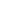 Приказ Минэкономразвития России от 14.02.2018 N 67
"Об утверждении требований к реализации мероприятий субъектами Российской Федерации, бюджетам которых предоставляются субсидии на государственную поддержку малого и среднего предпринимательства, включая крестьянские (фермерские) хозяйства, а также на реализацию мероприятий по поддержке молодежного предпринимательства, и требований к организациям, образующим инфраструктуру поддержки субъектов малого и среднего предпринимательства"
(Зарегистрировано в Минюсте России 03.05.2018 N 50966)Документ предоставлен КонсультантПлюс

www.consultant.ru

Дата сохранения: 17.05.2018
 N п/пНаправления расходования субсидииСтоимость (в тыс. рублей)Стоимость (в тыс. рублей)Стоимость (в тыс. рублей)Стоимость (в тыс. рублей)Стоимость (в тыс. рублей)Стоимость (в тыс. рублей)Стоимость (в тыс. рублей)Стоимость (в тыс. рублей)ВсегоВсегоБюджет субъекта Российской ФедерацииБюджет субъекта Российской ФедерацииФедеральный бюджетФедеральный бюджетВнебюджетные источникиВнебюджетные источникиПланФактПланФактПланФактПланФакт12334455661Фонд оплаты труда2Начисления на оплату труда3Приобретение основных средств для оборудования рабочих мест административно-управленческого персонала (подробно расшифровать) <1>4Приобретение расходных материалов5Командировки6Услуги связи7Коммунальные услуги, включая аренду помещений <2>8Прочие текущие расходы9Оплата услуг сторонних организаций и физических лиц (указать по видам консультаций):9.1Консультационные услуги с привлечением сторонних профильных экспертов9.2Продвижение информации о деятельности центра поддержки предпринимательства9.3Содействие в популяризации продукции субъекта малого и среднего предпринимательства9.4Содействие в приведении продукции в соответствие с необходимыми требованиями (стандартизация, сертификация, необходимые разрешения, патентование)9.5Проведение патентных исследований для субъектов малого и среднего предпринимательства10Расходы на семинары, конференции, круглые столы, обучающие мероприятия, межрегиональные бизнес-миссии, выставочно-ярмарочные мероприятия в Российской Федерации, стратегические сессии, тренинги, деловые игры или иные мероприятия (указать по темам):10.1Проведение семинара, круглого стола10.2Проведение обучающего мероприятия, мастер-класса, тренинга10.3Организация и проведение конференции, форума10.4Организация и проведение межрегиональной бизнес-миссии10.5Организация участия субъектов малого и среднего предпринимательства в выставочно-ярмарочном мероприятии на территории Российской Федерации10.6Иные мероприятия11Организация предоставления консультаций по деятельности института Уполномоченного при Президенте Российской Федерации по защите прав предпринимателей и уполномоченного по защите прав предпринимателей в субъекте Российской Федерации12Сертификация или инспекция центра поддержки предпринимательстваИтогоИтогоN п/пПоказательЕдиница измерения20__ год (отчетный год)20__ год (отчетный год)ПланФакт123441Количество проведенных консультаций и мероприятий для субъектов малого и среднего предпринимательстваединицв том числе по видам:в том числе по видам:1.1консультационные услуги по вопросам финансового планированияединиц1.2консультационные услуги по вопросам маркетингового сопровождения деятельности субъекта малого и среднего предпринимательстваединиц1.3консультационные услуги по вопросам патентных исследований, патентно-лицензионного сопровождения деятельности субъекта малого и среднего предпринимательстваединиц1.4консультационные услуги по вопросам правового обеспечения деятельности субъекта малого и среднего предпринимательстваединиц1.5консультационные услуги по вопросам информационного сопровождения деятельности субъекта малого и среднего предпринимательстваединиц1.6консультационные услуги по подбору персонала, по вопросам применения трудового законодательства Российской Федерацииединиц1.7предоставление информации о возможностях получения кредитных и иных финансовых ресурсовединиц1.8услуги по организации сертификации товаров, работ и услуг субъектов малого и среднего предпринимательстваединиц1.9иные консультационные услуги в целях содействия развитию деятельности субъектов малого и среднего предпринимательстваединиц1.10проведение для субъектов малого и среднего предпринимательства семинаров, конференций, форумов, круглых столовединиц1.11организация и (или) реализация специальных программ обучения для субъектов малого и среднего предпринимательства, организаций инфраструктуры поддержки субъектов малого и среднего предпринимательства с целью повышения их квалификации по вопросам осуществления предпринимательской деятельности, реализации инновационной продукции и экспорта товаров (работ, услуг)единиц1.12количество реализованных мероприятий, направленных на популяризацию предпринимательства и начало собственного делаединиц1.13Количество проведенных межрегиональных бизнес-миссийединиц1.14Количество выставочно-ярмарочных мероприятий в Российской Федерацииединиц2Количество субъектов малого и среднего предпринимательства, получивших государственную поддержкуединицв том числе:в том числе:2.1количество субъектов малого и среднего предпринимательства, воспользовавшихся услугамиединиц2.2количество субъектов малого и среднего предпринимательства, принявших участие в специальных программах обучения для субъектов малого и среднего предпринимательстваединиц2.3количество субъектов малого и среднего предпринимательства, принявших участие в семинарах, конференциях, форумах, круглых столахединиц2.4количество субъектов малого и среднего предпринимательства, обратившихся в центр оперативной поддержки предпринимательства (по горячей линии)единиц2.5количество субъектов малого и среднего предпринимательства, принявших участие в межрегиональных бизнес-миссияхединиц2.6количество субъектов малого и среднего предпринимательства, принявших участие в выставочно-ярмарочных мероприятиях в Российской Федерацииединиц3Количество физических лиц, заинтересованных в начале осуществления предпринимательской деятельности, получивших государственную поддержкуединицв том числе:в том числе:3.1количество созданных субъектов малого и среднего предпринимательства из числа физических лиц, получивших государственную поддержкуединиц4Количество услуг центра поддержки предпринимательства, всегоединицв том числе:в том числе:4.1количество услуг, включенных в региональный реестр услуг организаций инфраструктуры поддержки субъектов малого и среднего предпринимательстваединиц4.2количество услуг, предоставление которых организовано в многофункциональных центрах для бизнеса и центрах оказания услугединиц4.3количество услуг, предоставленных через многофункциональные центры для бизнеса и центры оказания услугединицN п/пНаименование показателяКоэффициент значимостиФактическое значение показателейЗначение123451Количество субъектов малого и среднего предпринимательства, получивших государственную поддержку, ед.0,201 000 ед. и более - 100 баллов,от 500 ед. до 1 000 ед. - 50 баллов, менее 500 ед. - 0 баллов.2Количество проведенных консультаций и мероприятий для субъектов малого и среднего предпринимательства, ед.0,2050 ед. и более - 100 баллов,от 30 до 50 ед. - 50 баллов,менее 30 ед. - 0 баллов3Количество проведенных для субъектов малого и среднего предпринимательства семинаров, конференций, форумов, круглых столов, межрегиональных бизнес-миссий, выставочно-ярмарочных мероприятий в Российской Федерации, ед.0,1050 ед. и более - 100 баллов,от 30 до 50 ед. - 50 баллов,менее 30 ед. - 0 баллов4Количество организованных и (или) реализованных специальных программ обучения для субъектов малого и среднего предпринимательства, организаций инфраструктуры поддержки субъектов малого и среднего предпринимательства с целью повышения их квалификации по вопросам осуществления предпринимательской деятельности, реализации инновационной продукции и экспорта товаров (работ, услуг), ед.0,155 ед. и более - 100 баллов,от 2 до 5 ед. - 50 баллов,менее 2 ед. - 0 баллов5Доля услуг центра поддержки предпринимательства, включенных в региональный реестр услуг организаций инфраструктуры поддержки субъектов малого и среднего предпринимательства, от общего количества услуг центра поддержки предпринимательства0,2050% и более - 100 баллов,от 20% до 50% - 50 баллов,менее 20% - 0 баллов6Доля услуг центра поддержки предпринимательства, предоставляемых по принципу "одного окна" в многофункциональных центрах для бизнеса и центрах оказания услуг от общего количества услуг центра поддержки предпринимательства0,1550% и более - 100 баллов,от 20% до 50% - 50 баллов,менее 20% - 0 балловИтогоИтого1N п/пНаправления расходования субсидииСтоимость (в тыс. рублей)Стоимость (в тыс. рублей)Стоимость (в тыс. рублей)Стоимость (в тыс. рублей)Стоимость (в тыс. рублей)Стоимость (в тыс. рублей)Стоимость (в тыс. рублей)Стоимость (в тыс. рублей)ВсегоВсегоБюджет субъекта Российской ФедерацииБюджет субъекта Российской ФедерацииФедеральный бюджетФедеральный бюджетВнебюджетные источникиВнебюджетные источникиПланФактПланФактПланФактПланФакт12334455661Фонд оплаты труда2Начисления на оплату труда3Приобретение основных средств3.1Приобретение основных средств для оборудования рабочих мест административно-управленческого персонала (подробно расшифровать) <3>3.2Основные средства для осуществления основной деятельности (подробно расшифровать)4Приобретение нематериальных активов (программы для электронных вычислительных машин) (подробно расшифровать)5Приобретение расходных материалов6Командировки7Услуги связи8Коммунальные услуги, включая аренду помещений9Прочие текущие расходы10Оплата услуг сторонних организаций (указать)11Иные расходы (указать)ИтогоИтогоN п/пНаименование показателяЕдиница измерения20__ год (отчетный год)20__ год (отчетный год)ПланФакт123441Количество субъектов малого и среднего предпринимательства, получивших государственную поддержкуединиц2Количество проведенных мероприятий для субъектов малого и среднего предпринимательства в области ремесел, народных художественных промыслов, сельского и экологического туризма (далее - центр народных художественных промыслов), в том числе круглых столов, семинаров и тренинговединицв том числе:в том числе:2.1количество реализованных специальных программ обучения для малых и средних предприятий с целью повышения их квалификацииединиц2.2количество проведенных круглых столов, семинаров и тренинговединиц3Количество специалистов и кадров высшей квалификации, прошедших обучение с использованием оборудования центра народных художественных промысловединиц4Количество услуг центра народных художественных промыслов, всегоединицв том числе:в том числе:4.1количество услуг, включенных в региональный реестр услуг организаций инфраструктуры поддержки субъектов малого и среднего предпринимательстваединиц4.2количество услуг, предоставление которых организовано в многофункциональных центрах для бизнеса и центрах оказания услугединиц4.3количество услуг, предоставленных через многофункциональные центры для бизнеса и центры оказания услугединицN п/пНаименование показателяКоэффициент значимостиФактическое значение показателейЗначение123451Количество субъектов малого и среднего предпринимательства, получивших государственную поддержку, ед.0,3050 ед. и более - 100 баллов,от 30 ед. до 50 ед. - 50 баллов,менее 30 ед. - 0 баллов2Количество проведенных мероприятий для субъектов малого и среднего предпринимательства в области ремесел, народных художественных промыслов, сельского и экологического туризма, в том числе круглых столов, семинаров и тренингов0,2015 ед. и более - 100 баллов,от 10 до 15 ед. - 50 баллов,менее 10 ед. - 0 баллов3Количество реализованных специальных программ обучения для субъектов малого и среднего предпринимательства с целью повышения их квалификации, ед.0,153 ед. и более - 100 баллов,от 1 до 3 ед. - 50 баллов,менее 1 ед. - 0 баллов4Доля услуг центра народных художественных промыслов, сельского и экологического туризма, включенных в региональный реестр малого и среднего предпринимательства, от общего количества услуг центра народных художественных промыслов, сельского и экологического туризма0,250% и более - 100 баллов,от 20% до 50% - 50 баллов,менее 20% - 0 баллов5Доля услуг центра народных художественных промыслов, сельского и экологического туризма, предоставляемых по принципу "одного окна" в многофункциональных центрах для бизнеса и центрах оказания услуг от общего количества услуг центра народных художественных промыслов, сельского и экологического туризма0,1550% и более - 100 баллов,от 20% до 50% - 50 баллов,менее 20% - 0 балловИтогоИтого1N п/пНаправления расходования субсидииСтоимость (в тыс. рублей)Стоимость (в тыс. рублей)Стоимость (в тыс. рублей)Стоимость (в тыс. рублей)Стоимость (в тыс. рублей)Стоимость (в тыс. рублей)Стоимость (в тыс. рублей)Стоимость (в тыс. рублей)ВсегоВсегоБюджет субъекта Российской ФедерацииБюджет субъекта Российской ФедерацииФедеральный бюджетФедеральный бюджетВнебюджетные источникиВнебюджетные источникиПланФактПланФактПланФактПланФакт12334455661Фонд оплаты труда2Начисления на оплату труда3Приобретение основных средств для оборудования рабочих мест административно-управленческого персонала (подробно расшифровать) <4>4Приобретение расходных материалов5Командировки6Услуги связи7Коммунальные услуги, включая аренду помещений8Прочие текущие расходы9Оплата услуг сторонних организаций и физических лиц (указать)10Иные расходы (указать)ИтогоИтогоN п/пПоказательЕдиница измерения20__ год (отчетный год)20__ год (отчетный год)ПланФакт123441Количество проведенных консультаций и мероприятий для субъектов социального предпринимательстваединицв том числе по видам:1.1количество проведенных обучающих мероприятий по вопросам осуществления деятельности в области социального предпринимательстваединиц1.2оказание содействия в вопросах участия в проводимых отборах (конкурсах) лучших социальных проектовединиц1.3консультационные услуги по вопросам осуществления деятельности в области социального предпринимательстваединиц1.4консультационные услуги по вопросам, связанным с возможностями использования установленных действующим законодательством форм поддержки и льгот (преференций) для субъектов малого и среднего предпринимательства при осуществлении деятельности в области социального предпринимательстваединиц1.5консультационные услуги по вопросам операционного и финансового менеджмента, основ планирования, делопроизводства, налогового и бухгалтерского учета, правового регулирования деятельностиединиц1.6консультационные услуги по вопросам, связанным с организацией работы со средствами массовой информацииединиц1.7консультационные услуги по вопросам проведения маркетинговых исследований в целях реализации социальных проектовединиц1.8консультационные услуги по вопросам участия в закупках товаров, работ, услуг, для обеспечения государственных или муниципальных нужд и закупках товаров, работ, услуг отдельными видами юридических лиц, а также заключения договоров с иными коммерческими и некоммерческими организациямиединиц1.9оказание содействия в вопросах участия в выставочно-ярмарочных и конгрессных мероприятиях на территории Российской Федерацииединиц1.10оказание содействия в повышении квалификации и профессиональной переподготовке сотрудников, в том числе на базе образовательных организаций высшего и дополнительного профессионального образованияединиц2Количество субъектов социального предпринимательства, получивших государственную поддержкуединиц3Количество физических лиц, заинтересованных в начале осуществления деятельности в области социального предпринимательства, получивших государственную поддержкуединицв том числе:в том числе:3.1количество созданных субъектов малого и среднего предпринимательства из числа физических лиц, получивших государственную поддержкуединиц4Количество социальных проектов, реализованных при поддержке центра инноваций социальной сферыединицв том числе по направлениям:в том числе по направлениям:4.1обеспечение занятости инвалидовединиц4.2обеспечение занятости матерей, имеющих детей в возрасте до семи летединиц4.3обеспечение занятости сиротединиц4.4обеспечение занятости выпускников детских домовединиц4.5обеспечение занятости людей пенсионного возрастаединиц4.6обеспечение занятости лиц, находящихся в трудной жизненной ситуацииединиц4.7обеспечение занятости лиц, освобожденных из мест лишения свободыединиц4.8содействие профессиональной ориентации и трудоустройству, включая содействие занятости и самозанятости лиц, относящихся к социально незащищенным группам гражданединиц4.9социальное обслуживание лиц, относящихся к социально незащищенным группам граждан, и семей с детьми в области здравоохранения, физической культуры и массового спорта, проведение занятий в детских и молодежных кружках, секциях, студияхединиц4.10организация социального туризма (в части экскурсионно-познавательных туров для лиц, относящихся к социально незащищенным группам граждан)единиц4.11оказание помощи пострадавшим в результате стихийных бедствий, экологических, техногенных или иных катастроф, социальных, национальных, религиозных конфликтов, беженцам и вынужденным переселенцамединиц4.12производство и (или) реализация медицинской техники, протезно-ортопедических изделий, а также технических средств, включая автомототранспорт, материалы, которые могут быть использованы исключительно для профилактики инвалидности или реабилитации инвалидовединиц4.13обеспечение культурно-просветительской деятельности (музеи, театры, школы-студии, музыкальные учреждения, творческие мастерские)единиц4.14предоставление образовательных услуг лицам, относящимся к социально незащищенным группам гражданединиц4.15содействие вовлечению в социально-активную деятельность лиц, относящихся к социально незащищенным группам граждан, а также лиц, освобожденных из мест лишения свободы, и лиц, страдающих наркоманией и алкоголизмомединиц5Количество рабочих мест, созданных в рамках реализации социальных проектов, которые получили поддержку центра инноваций социальной сферычеловекв том числе по категориям граждан:в том числе по категориям граждан:5.1матери, имеющие детей в возрасте до семи летчеловек5.2сиротычеловек5.3выпускники детских домовчеловек5.4инвалидычеловек5.5люди пожилого возраста5.6лица, находящиеся в трудной жизненной ситуациичеловек5.7лица, освобожденные из мест лишения свободычеловек5.8иная категория гражданчеловек6Размер внебюджетных средств, привлеченных в целях реализации проектов субъектами социального предпринимательстватыс. рублей7Количество услуг центра инноваций социальной сферы, всегоединицв том числе:в том числе:7.1количество услуг, включенных в региональный реестр услуг организаций инфраструктуры поддержки субъектов малого и среднего предпринимательстваединиц7.2количество услуг, предоставление которых организовано в многофункциональных центрах для бизнеса и центрах оказания услугединиц7.3количество услуг, предоставленных через многофункциональные центры для бизнеса и центры оказания услугединицN п/пПоказательКоэффициент значимостиФактическое значение показателейЗначение123451Количество предпринимателей, прошедших обучение за один год, ед.0,150 ед. и более - 100 баллов,от 30 до 50 ед. - 50 баллов,менее 30 ед. - 0 баллов2Количество социальных проектов, реализованных при поддержке центра инноваций социальной сферы, ед.0,120 ед. и более - 100 баллов,от 5 до 20 ед. - 50 баллов,менее 5 ед. - 0 баллов3Доля проектов, эффективно реализуемых более 1 года с момента получения поддержки, %0,2свыше 70% - 100 баллов,от 50 до 70% - 50 баллов,менее 50% - 0 баллов4Количество вновь создаваемых рабочих мест субъектов малого и среднего предпринимательства, ед0,1свыше 25 ед. - 100 баллов,от 10 до 125 ед. - 50 баллов,менее 10 - 0 баллов5Количество физических лиц, заинтересованных в начале осуществления деятельности в области социального предпринимательства, воспользовавшихся услугами, ед.0,1520 ед. и более - 100 баллов,от 10 до 20 ед. - 50 баллов,менее 10 ед. - 0 баллов6Размер внебюджетных средств, привлеченных в целях реализации проектов субъектами социального предпринимательства, тыс. руб.0,05250 тыс. руб. и более - 100 баллов,от 150 до 250 тыс. руб. - 50 баллов,менее 150 тыс. руб. - 0 баллов7Доля услуг центра инноваций социальной сферы, включенных в региональный реестр услуг организаций инфраструктуры поддержки субъектов малого и среднего предпринимательства, от общего количества услуг центра инноваций социальной сферы0,1550% и более - 100 баллов,от 20% до 50% - 50 баллов,менее 20% - 0 баллов8Доля услуг центра инноваций социальной сферы, предоставляемых по принципу "одного окна" в многофункциональных центрах для бизнеса и центрах оказания услуг от общего количества услуг центра инноваций социальной сферы0,0550% и более - 100 баллов,от 20% до 50% - 50 баллов,менее 20% - 0 балловИтогоИтого1N п/пНаименование параметра (характеристики) услуги/сервиса поддержки субъектов малого и среднего предпринимательстваОписание (значение) параметра (характеристики) услугиIОбщая информация об услуге поддержки субъектов малого и среднего предпринимательства (далее - субъекты МСП)1Субъект Российской Федерации2Муниципальное образование (район/городской округ)3Муниципальное образование (поселение)4Наименование меры поддержки (услуги)5Форма оказываемой поддержки6Вид оказываемой поддержки (категория поддержки)6.1Группа услуг, мер поддержки (подкатегория поддержки)7Способ оказания услуги (меры поддержки)(неавтоматизированный/автоматизированный (через сервис поддержки субъектов МСП)/онлайн/оффлайн)8Доступность меры поддержки (услуги)(доступно (объем, единица измерения, параметр)/планируется (плановый срок)/исчерпан лимит)9Наименование мероприятия, направленного на оказание поддержки субъектам малого и среднего предпринимательства10Наименование и реквизиты нормативного правового акта, на основании которого осуществляется оказание поддержкиIIИнформация и требования к получателю поддержки11Категория получателя поддержки12Вид деятельности субъекта МСП, дающий право на получение поддержки (ОК 029-2014 (КДЕС Ред. 2)13Вид деятельности субъекта МСП, которым поддержка не оказывается (ОК 029-2014 (КДЕС Ред. 2)14Организационно-правовая формы получателя поддержки15Срок существования бизнеса получателя поддержки16Категория субъекта МСП - получателя поддержки17Требования к документу, подтверждающему право подачи заявления от имени заявителя (получателя поддержки)18Размер компании по годовому обороту (млн рублей)19Количество работников у получателя поддержки (минимальное)20Количество работников у получателя поддержки (максимальное)IIIУсловия получения поддержки21Основные условия получения поддержки22Максимальный размер оказания поддержки на 1 субъекта МСП (в соответствующих единицах измерения)23Стоимость получения поддержки (услуг) либо указание на безвозмездность предоставления поддержки (услуг)24Перечень представляемых документов:- категории и наименования документов,- количество необходимых экземпляров,- условия предоставления документа,- требования к документу, форма (шаблон) документа, образец заполнения документа,- документы и сведения, получаемые посредством межведомственного информационного взаимодействия25Способ подачи документов26Адрес для подачи и приема документов в бумажной форме27Адрес для подачи документов в информационно-телекоммуникационной сети "Интернет"/адрес электронной почты28Дата начала приема документов/начала оказания поддержки29Срок рассмотрения документов30Дата окончания приема документовIVОрган власти, оказывающий поддержку/организация инфраструктуры поддержки субъектов МСП31Полное наименование органа власти/организации инфраструктуры поддержки субъектов МСП с организационно-правовой формой32Тип организации(согласно установленному списку)33Идентификационный номер налогоплательщика (ИНН)34Основной государственный регистрационный номер; дата внесения сведений в Единый государственный реестр юридических лиц35Дата создания36Наименования структурных подразделений, реализующих отдельные меры поддержки субъектов МСП по отдельным направлениям поддержки (при наличии)37Реквизиты уполномочивающих нормативных правовых и правовых актов:- тип документа;- реквизиты документа (вид, наименование, дата, номер);- номер пункта (статьи) документа.38Реквизиты сертификатов, подтверждающих соответствие установленным требованиям (при наличии):- реквизиты документа (дата, номер);- полное наименование сертифицирующей организации;39Юридический адрес40Адрес для направления корреспонденции41Фамилия, имя, отчество (последнее - при наличии) руководителя (генерального директора)42Фамилия, имя, отчество (последнее - при наличии) контактного лица по вопросам оказания поддержки43Контактный телефон44Адрес электронной почты45Официальный сайт в информационно-телекоммуникационной сети "Интернет"VИнформация о результате оказания поддержки субъекту МСП46Документ, являющийся результатом оказания поддержки, требования к документу, форма (шаблон) документа, образец заполненного документа47Способы получения результата оказания поддержки и срок хранения невостребованных заявителем результатов оказания поддержкиVIИнформация и требования к автоматизированному сервису поддержки субъектов МСП48Требования к технологическим процессам предоставления поддержки:48.1- описание алгоритма работы сервиса48.2- требования к технологическим средствам получателя поддержки48.3- требования к электронным документам получателя поддержки48.4- формы документов, необходимых для использования сервиса49Особенности предоставления поддержки в электронной форме50Требования к технологическим и программным средствам51Доступность сервисаVIIКлючевые слова/теги, характеризующие услугу (меры поддержки) или сервис поддержки субъектов МСП52Ключевые слова/теги, характеризующие услугу (меры поддержки) или сервис поддержкиVIIIКомментарии53КомментарииN п/пНаправления расходования субсидииСтоимость (в тыс. рублей)Стоимость (в тыс. рублей)Стоимость (в тыс. рублей)Стоимость (в тыс. рублей)Стоимость (в тыс. рублей)Стоимость (в тыс. рублей)Стоимость (в тыс. рублей)Стоимость (в тыс. рублей)ВсегоВсегоБюджет субъекта Российской ФедерацииБюджет субъекта Российской ФедерацииФедеральный бюджетФедеральный бюджетВнебюджетные источникиВнебюджетные источникиПланФактПланФактПланФактПланФакт123456789101Фонд оплаты труда2Начисления на оплату труда3Коммунальные платежи4Командировки5Услуги связи6Создание, оборудование сектора приема (окна обслуживания) субъектов малого и среднего предпринимательства, а также граждан, планирующих начать предпринимательскую деятельность, способами, отличными от строительства (затраты на аренду помещений, текущий ремонт) (с указанием количества создаваемых окон обслуживания)7Приобретение основных средств для оснащения рабочих мест сотрудников и помещений, в которых производится прием и информирование заявителей, с учетом соблюдения уровня комфортности в соответствии с постановлением Правительства Российской Федерации от 22 декабря 2012 г. N 1376 "Об утверждении Правил организации деятельности многофункциональных центров предоставления государственных и муниципальных услуг" <6>8Доработка и (или) настройка автоматизированной информационной системы, центра телефонного обслуживания для организации предоставления услуг субъектам малого и среднего предпринимательства и гражданам, планирующих начать предпринимательскую деятельность9Создание, доработка и (или) настройка сайта (сайтов) многофункциональных центров предоставления государственных и муниципальных услуг в информационно-телекоммуникационной сети "Интернет"10Методическое, методологическое, информационно-технологическое обеспечение организации предоставления услуг субъектам малого и среднего предпринимательства, а также гражданам, планирующим начать предпринимательскую деятельность (в том числе оплата услуг сторонних организаций и физических лиц):10.1разработка методических документов по порядку предоставления услуг и мер поддержки организаций инфраструктуры поддержки субъектов малого и среднего предпринимательства10.2создание и ведение в электронном виде регионального реестра услуг и мер поддержки организаций инфраструктуры поддержки субъектов малого и среднего предпринимательства10.3организация обучения специалистов, осуществляющих взаимодействие с заявителямиИтогоИтогоN п/пНаименование показателяЕдиница измерения20__ год (отчетный период)20__ год (отчетный период)ПланФакт123451Количество объектов многофункциональных центров для бизнеса, в том числе:единиц1.1бизнес-оконединиц1.2бизнес-зонединиц1.3бизнес-офисовединиц2Количество окон в многофункциональных центрах для бизнеса, в том числе:единиц2.1.количество бизнес-оконединиц2.2.количество окон в бизнес-зонахединиц2.3.количество окон в бизнес-офисахединиц3.Количество видов услуг, предоставляемых многофункциональным центром для бизнеса, в том числе:единиц3.1государственных и муниципальных услугединиц3.2мер поддержки субъектов малого и среднего предпринимательства, предоставляемых органами государственной власти субъекта Российской Федерации и органами местного самоуправленияединиц3.3услуг и мер поддержки, предоставляемых организациями, образующими инфраструктуру поддержки субъектов малого и среднего предпринимательстваединиц3.4услуг, предоставляемых Корпорацией МСПединиц3.5услуг организаций, обеспечивающих подключение к электрическим сетям, сетям тепло, водоснабжения и водоотведения, газораспределительным сетямединиц3.6образовательных услуг для субъектов малого и среднего предпринимательстваединиц3.7услуг некоммерческих организаций, выражающих интересы субъектов малого и среднего предпринимательства, в том числе уполномоченного по защите прав предпринимателей в субъекте Российской Федерацииединиц4Количество уникальных субъектов малого и среднего предпринимательства, а также граждан, планирующих начать предпринимательскую деятельность, которым предоставлены услуги и меры поддержки в многофункциональном центре для бизнеса, в том числе:единиц4.1уникальных субъектов малого и среднего предпринимательстваединиц4.2граждан, которым была предоставлена государственная услуга по регистрации предпринимательской деятельностиединиц5.Количество услуг, предоставленных за отчетный период субъектам малого и среднего предпринимательства, а также гражданам, планирующим начать предпринимательскую деятельность, в многофункциональном центре для бизнеса, в том числе:единиц5.1государственных и муниципальных услугединиц5.2мер поддержки субъектов малого и среднего предпринимательства, предоставляемых органами государственной власти субъекта Российской Федерации и органами местного самоуправленияединиц5.3услуг и мер поддержки, предоставляемых организациями, образующими инфраструктуру поддержки субъектов малого и среднего предпринимательстваединиц5.4услуг, предоставляемых Корпорацией МСПединиц5.5услуг организаций, обеспечивающих подключение к электрическим сетям, сетям тепло, водоснабжения и водоотведения, газораспределительным сетямединиц5.6образовательных услуг для субъектов малого и среднего предпринимательстваединиц5.7услуг некоммерческих организаций, выражающих интересы субъектов малого и среднего предпринимательства, в том числе уполномоченного по защите прав предпринимателей в субъекте Российской Федерацииединиц6.Количество услуг организаций инфраструктуры поддержки субъектов малого и среднего предпринимательства, включенных в региональный реестр услуг организаций инфраструктуры поддержки субъектов малого и среднего предпринимательстваединицN п/пНаименование показателяКоэффициент значимостиФактическое значение показателейЗначение123451Количество услуг, предоставляемых многофункциональными центрами для бизнеса, ед.0,2150 ед. и более - 100 баллов,от 70 ед. до 150 ед. - 50 баллов, менее 70 ед. - 0 баллов.2Доля субъектов малого и среднего предпринимательства, использующих механизм получения услуг по принципу "одного окна" в многофункциональных центрах для бизнеса, от общего числа субъектов малого и среднего предпринимательства в субъекте Российской Федерации, %0,25% и более - 100 баллов,от 3% до 5% - 50 баллов,менее 3% - 0 баллов3Доля услуг организаций инфраструктуры поддержки субъектов малого и среднего предпринимательства, предоставление которых организовано в многофункциональных центрах для бизнеса, от общего количества услуг организаций инфраструктуры поддержки субъектов малого и среднего предпринимательства, %0,350% и более - 100 баллов,от 20% до 50% - 50 баллов,менее 20% - 0 баллов4Доля услуг организаций инфраструктуры поддержки субъектов малого и среднего предпринимательства, включенных в региональный реестр услуг, от общего количества услуг организаций инфраструктуры поддержки субъектов малого и среднего предпринимательства, %0,350% и более - 100 баллов,от 20% до 50% - 50 баллов,менее 20% - 0 балловИтогоИтого1N п/пМероприятияСтоимость (в тыс. рублей)Стоимость (в тыс. рублей)Стоимость (в тыс. рублей)Стоимость (в тыс. рублей)Стоимость (в тыс. рублей)Стоимость (в тыс. рублей)Стоимость (в тыс. рублей)Стоимость (в тыс. рублей)ВсегоВсегоБюджет субъекта Российской ФедерацииБюджет субъекта Российской ФедерацииФедеральный бюджетФедеральный бюджетВнебюджетные источникиВнебюджетные источникиПланФактПланФактПланФактПланФакт12334455661Фонд оплаты трудане более 20% от общей суммы средств федерального бюджета2Начисления на оплату труда3Приобретение основных средств для оборудования рабочих мест административно-управленческого персонала (подробно расшифровать) <7>4Приобретение расходных материалов5Командировки <8>6Услуги связи7Коммунальные услуги, включая аренду помещений площадью не более 100 кв. м8Прочие текущие расходы9Оплата услуг сторонних организаций и физических лиц по видам расходов:9.1Консультационные услуги с привлечением сторонних профильных экспертов по тематике внешнеэкономической деятельностине более 5 тыс. рублей на 1 консультацию, не более 3 консультаций для 1 СМСП, не более 350 тыс. рублей всего на статью9.2Содействие в подготовке и переводе на иностранные языки презентационных и других материалов в электронном виде по запросу субъектов малого и среднего предпринимательстване более 50 тыс. рублей на 1 СМСП9.3Содействие в создании на иностранном языке и (или) модернизации существующего сайта субъекта малого или среднего предпринимательства в информационно-телекоммуникационной сети "Интернет" на иностранном языкене более 150 тыс. рублей, не более 1 сайта для 1 СМСП9.4Содействие в проведении индивидуальных маркетинговых/патентных исследований иностранных рынков по запросу субъектов предпринимательстване более 450 тыс. рублей, на 1 СМСП, только при условии софинансирования со стороны СМСП9.5Содействие в приведении продукции в соответствие с требованиями, необходимыми для экспорта товаров (работ, услуг) (стандартизация, сертификация, необходимые разрешения)не более 1 млн рублей на 1 СМСП, только при условии софинансирования со стороны СМСП9.6Содействие в обеспечении защиты интеллектуальной собственности за пределами территории Российской Федерации, в том числе получении патентов на результаты интеллектуальной деятельностине более 1 млн рублей на 1 СМСП, только при условии софинансирования со стороны СМСП9.7Содействие в размещении субъекта МСП на международных электронных торговых площадкахне более 1 млн рублей на 1 СМСП, только при условии софинансирования со стороны СМСП9.8Содействие в поиске и подборе иностранного партнеране более 30 тыс. рублей на 1 СМСП, не более 300 тыс. рублей всего на статью10Расходы на организацию и участие субъектов малого и среднего предпринимательства в мероприятияхне менее 40% от сметы10.1Проведение семинара, вебинара, мастер-класса, другого обучающего мероприятияне более 100 тыс. рублей на 1 семинар10.2Организация и проведение конференции, форума <9>не более 1 300 тыс. рублей на статью10.2.1Форумне более 1 млн рублей на 1 форум10.2.2Конференцияне более 600 тыс. рублей на 1 конференцию10.3Организация и проведение международной бизнес-миссии <10>не более 1 млн рублей при участии не менее 3 СМСП10.4Организация и проведение индивидуальной поездки предпринимателя за пределы территории Российской ФедерацииФинансируется исключительно из внебюджетных источников10.5Организация и проведение межрегиональной бизнес-миссиине более 250 тыс. рублей при участии не менее 3 СМСП10.6Организация и проведение реверсной бизнес-миссии (прием иностранной делегации на территории субъекта Российской Федерации с целью проведения бизнес-встреч и продвижения российской продукции на экспорт)не более 200 тыс. рублей на 1 участника, не более 1 млн рублей (при составе делегации более 5 человек)10.7Организация участия субъектов малого и среднего предпринимательства в выставочно-ярмарочном мероприятии в иностранном государствене более 700 тыс. рублей индивидуальный стенд, не более 1,5 млн рублей на коллективный стенд (не менее 3 СМСП)10.8Организация участия субъектов малого и среднего предпринимательства в выставочно-ярмарочном мероприятии в Россиине более 300 тыс. рублей индивидуальный стенд, не более 1 млн рублей на коллективный стенд (не менее 3 СМСП)10.9Другое (расшифровка)не более 200 тыс. рублей11Организация и проведение ежегодного регионального конкурса "Лучший экспортер года"не более 500 тыс. рублей12Доступ к российским и международным информационным порталам и базам данных по тематике внешнеэкономической деятельностине более 160 тыс. рублей13Продвижение информации о деятельности центра (агентства) координации поддержки экспортно-ориентированных субъектов малого и среднего предпринимательства (далее - центр поддержки экспорта) (реклама в средствах массовой информации)не более 500 тыс. рублей14Создание и обеспечение работы интернет-сайта центра поддержки экспортане более 100 тыс. рублей15Расходы на повышение квалификации/обучение сотрудников центра поддержки экспортане более 60 тыс. рублей на 1 человека16Сертификация/инспекция центра поддержки экспортане более 700 тыс. рублей/не более 200 тыс. рублейИтогоИтогоN п/пНаименование показателяЕдиница измерения20__ год (отчетный год)20__ год (отчетный год)ПланФакт123451Количество субъектов предпринимательства, получивших услуги центра (агентства) координации поддержки экспортно-ориентированных субъектов малого и среднего предпринимательства (далее - центр поддержки экспорта)единиц2Количество субъектов предпринимательства, заключивших экспортные контракты при содействии центр поддержки экспорта <11>единицв том числе:в том числе:2.1заключивших экспортный контракт впервыеединиц2.2ранее уже экспортировавших продукциюединиц3Количество уникальных иностранных контрагентов, с которыми субъекты предпринимательства заключили экспортные контрактыединицXX4Средняя стоимость вывода компании на внешний рыноктыс. рублей5Объем поддержанного экспортатыс. рублей6Доход (выручка) центра поддержки экспортатыс. рублей7Количество услуг центра поддержки экспорта, всегоединицв том числе:в том числе:7.1количество услуг, включенных в региональный реестр услуг организаций инфраструктуры поддержки субъектов малого и среднего предпринимательстваединиц7.2количество услуг, предоставление которых организовано в многофункциональных центрах для бизнеса и центрах оказания услугединиц7.3количество услуг, предоставленных через многофункциональные центры для бизнеса и центры оказания услугединицN п/пНазвание компанииРазмерОтрасль (товар, работа, услуга)УслугаУслугаУслугаУслугаУслугаЭкспортный контрактЭкспортный контрактСтрана контрагентаНазвание контрагентаСумма экспортного контрактаNНаименованиеДата полученияНомер договора на предоставление услугиСумма затрат центра поддержки экспорта на компаниюДатаN контракта12...nN п/пНаименование показателяЕдиница измеренияКоэффициент значимостиФактическое значение показателей123451Отношение количества субъектов малого и среднего предпринимательства, воспользовавшихся услугами центра (агентства) координации поддержки экспортно-ориентированных субъектов малого и среднего предпринимательства (далее - центр поддержки экспорта), к общему количеству субъектов малого и среднего предпринимательства, зарегистрированных в субъекте Российской Федерациипроцентов0,032Изменение количества субъектов малого и среднего предпринимательства, осуществляющих экспортную деятельность в субъекте Российской Федерации, в сравнении с предыдущим годомпроцентов0,033Изменение доли статистической стоимости товаров, поставленных на экспорт субъектами малого и среднего предпринимательства субъекта Российской Федерации, к общему объему экспорта субъекта Российской Федерации, в % к предыдущему периоду (календарный год)процентов0,034Отношение объема экспортных поставок, осуществленных при содействии центра поддержки экспорта, к объему экспортных поставок, осуществленных субъектами малого и среднего предпринимательства - экспортерами субъекта Российской Федерациипроцентов0,055Отношение количества субъектов малого и среднего предпринимательства, заключивших экспортные контракты при содействии центра поддержки экспорта, к количеству субъектов малого и среднего предпринимательства, воспользовавшихся услугами центра поддержки экспортапроцентов0,26Отношение количества впервые заключенных при содействии центра поддержки экспорта экспортных контрактов к общему количеству заключенных при содействии центра поддержки экспорта экспортных контрактовпроцентов0,27Долевое отношение количества экспортных контрактов, заключенных субъектами малого и среднего предпринимательства при содействии центра поддержки экспорта, по которым состоялась и не состоялась отгрузка товаров (выполнение работ, оказание услуг) за отчетный периодпроцентов0,28Отношение количества экспортных контрактов субъектов малого и среднего предпринимательства, заключенных при содействии центра поддержки экспорта к средневзвешенному количеству экспортных контрактов всех центров поддержки экспортапроцентов0,159Доля услуг центра поддержки экспорта, включенных в региональный реестр услуг организаций инфраструктуры поддержки субъектов малого и среднего предпринимательства, от общего количества услуг центра поддержки экспортапроцентов0,0610Доля услуг центра поддержки экспорта, предоставляемых по принципу "одного окна" в многофункциональных центрах для бизнеса и центрах оказания услуг от общего количества услуг центра поддержки экспортапроцентов0,05Итого <12>1N п/пДаты командировкиМероприятиеМероприятиеМероприятиеСтрана (город)ЗатратыЗатратыНазваниеДаты проведенияНаличие в сметеСтатья расходовСумма (источник финансирования)N п/пНаправления расходования субсидииСтоимость (в тыс. рублей)Стоимость (в тыс. рублей)Стоимость (в тыс. рублей)Стоимость (в тыс. рублей)Стоимость (в тыс. рублей)Стоимость (в тыс. рублей)Стоимость (в тыс. рублей)Стоимость (в тыс. рублей)ВсегоВсегоБюджет субъекта Российской ФедерацииБюджет субъекта Российской ФедерацииФедеральный бюджетФедеральный бюджетВнебюджетные источникиВнебюджетные источникиПланФактПланФактПланФактПланФакт12334455661Фонд оплаты трудаНе более 20% от общей суммы средств федерального бюджета2Начисления на оплату труда3Приобретение основных средств для оборудования рабочих мест административно-управленческого персонала (подробно расшифровать) <13>4Основные средства для осуществления опытно-конструкторской и научно-исследовательской деятельности5Приобретение нематериальных активов (программы для электронных вычислительных машин)6Приобретение расходных материалов7Командировки8Услуги связи9Коммунальные услуги, включая аренду помещений10Прочие текущие расходы11Оплата услуг сторонних организаций и физических лиц (указать)12Иные расходы (указать)ИтогоИтогоN п/пНаименование показателяЕдиница измерения20__ год, (отчетный год)20__ год, (отчетный год)ПланФакт123441Количество услуг, предоставленных субъектам малого и среднего предпринимательства (количество услуг, предоставленных при содействии инжинирингового центра)единицв том числе по видам:в том числе по видам:1.1определение индекса технологической готовностиединиц1.2проведение технических аудитов (технологического/энергетического/экологического/других видов аудита производства)единиц1.3проведение финансового или управленческого аудитаединиц1.4содействие в разработке программ модернизации/развития/перевооружения производстваединиц1.5содействие в составлении бизнес-планов, технико-экономических обоснований для инвестиционных проектов субъектов малого и среднего предпринимательстваединиц1.6содействие в получении маркетинговых услуг, услуг по позиционированию и продвижению новых видов продукции (товаров, услуг) на российском и международном рынкахединиц1.7проведение патентных исследованийединиц1.8консультационные услуги по защите прав на результаты интеллектуальной деятельности (патентные услуги)единиц1.9анализ потенциала малых и средних предприятий, выявление текущих потребностей и проблем предприятий, влияющих на их конкурентоспособностьединиц2Количество субъектов малого и среднего предпринимательства, которым предоставлены инженерно-консультационные, проектно-конструкторские и расчетно-аналитические услуги (в случае если в рамках использования субсидии предусмотрена закупка оборудования и (или) программного обеспечения)единицв том числе по видам:в том числе по видам:2.1инженерно-консультационные, проектно-конструкторские и расчетно-аналитические услуги (работы), связанные с созданием (совершенствованием) производственной продукции, промышленных изделий, технологического оборудования, отдельных узлов и деталей, оснастки производственного оборудования, в том числе с формированием конструкторской и технологической документацииединиц2.2изготовление опытных образцов промышленных изделий, технологического оборудования, отдельных узлов и деталей, оснастки производственного оборудованияединиц2.3иные технологические, инженерно-консультационные, проектно-конструкторские и расчетно-аналитические услуги (работы) по специализации инжинирингового центраединиц3Количество субъектов малого и среднего предпринимательства, получивших государственную поддержку (количество субъектов малого и среднего предпринимательства от инжинирингового центра)единицв том числе:в том числе:3.1количество малых инжиниринговых компаний - субъектов малого и среднего предпринимательства, привлеченных к реализации проектов модернизации, технического перевооружения и (или) создания новых производствединиц3.2количество малых производственных предприятий - субъектов малого и среднего предпринимательстваединиц4Количество субъектов малого и среднего предпринимательства, занесенных в базу данных (банк данных)единиц5Количество проведенных для субъектов малого и среднего предпринимательства обучающих семинаров, тренингов, вебинаров, круглых столовединиц6Общий объем выполненных (оказанных) возмездных работ (услуг)тыс. рублей7Общий объем выполненных (оказанных) возмездных работ (услуг) для субъектов малого и среднего предпринимательстватыс. рублей8Количество реализованных (реализуемых) программ модернизации (развития) перевооружения производства, разработанных при содействии инжинирингового центраединиц9Объем инвестиций, вложенных субъектами малого и среднего предпринимательства в реализацию программ модернизации/развития/перевооружения производства, разработанных при содействии инжинирингового центратыс. рублей10Коэффициент загрузки оборудования и (или) программного обеспечения (со второго года работы инжинирингового центра и в случае если в рамках использования субсидии предусмотрена закупка оборудования и (или) программного обеспечения)процент11Количество услуг инжинирингового центра, всегоединицв том числе:в том числе:11.1количество услуг, включенных в региональный реестр услуг организаций инфраструктуры поддержки субъектов малого и среднего предпринимательстваединиц11.2количество услуг, предоставление которых организовано в многофункциональных центрах для бизнеса и центрах оказания услугединиц11.3количество услуг, предоставленных через многофункциональные центры для бизнеса и центры оказания услугединицN п/пНаименование показателяКоэффициент значимостиФактическое значение показателейЗначение123451Количество субъектов малого и среднего предпринимательства, воспользовавшихся услугами, ед.0,250 ед. и более - 100 баллов,от 30 до 50 ед. - 50 баллов,менее 30 ед. - 0 баллов2Количество субъектов малого и среднего предпринимательства, получивших услуги по проведению различных аудитов (экспресс-оценка индекса технологической готовности, энергетический, экологический, энерготехнологический, финансовый, управленческий), ед.0,115 ед. и более - 100 баллов,от 5 до 15 ед. - 50 баллов,менее 5 ед. - 0 баллов3Количество субъектов малого и среднего предпринимательства, участвующих в мероприятиях, проводимых инжиниринговым центром, ед.0,150 ед. и более - 100 баллов,от 30 до 50 ед. - 50 баллов,менее 30 ед. - 0 баллов4Количество разработанных и реализованных программ модернизации и развития производства субъектов малого или среднего предпринимательства, ед.0,25 ед. и более - 100 баллов,от 2 ед. до 5 ед. - 50 баллов,менее 2 ед. - 0 баллов5Количество оказанных маркетинговых услуг, услуг по брендированию (разработке и продвижению бренда (средства индивидуализации субъекта малого и среднего предпринимательства, товара, работы, услуги и иного обозначения, предназначенного для идентификации субъекта малого и среднего предпринимательства), позиционированию и продвижению новых продуктов (услуг) субъектов малого или среднего предпринимательства, ед.0,15 ед. и более - 100 баллов,от 2 ед. до 5 ед. - 50 баллов,менее 2 ед. - 0 баллов6Количество созданных новых продуктов и (или) существенное улучшение качественных характеристик производимой продукции при содействии инжинирингового центра в интересах субъектов малого или среднего предпринимательства, ед.0,1более 1 ед. - 100 баллов,1 ед. - 50 баллов,менее 1 ед. - 0 баллов7Доля средств субъектов малого и среднего предпринимательства, участвующих в софинансировании услуг инжинирингового центра в общем объеме израсходованных средств на оплату услуг сторонних организаций в рамках деятельности инжинирингового центра0,110% и более - 100 баллов,от 5% до 10% - 50 баллов,менее 5% - 0 баллов8Доля услуг инжинирингового центра, включенных в региональный реестр услуг организаций инфраструктуры поддержки субъектов малого и среднего предпринимательства, от общего количества услуг инжинирингового центра0,0650% и более - 100 баллов,от 20% до 50% - 50 баллов,менее 20% - 0 баллов9Доля услуг инжинирингового центра, предоставляемых по принципу "одного окна" в многофункциональных центрах для бизнеса и центрах оказания услуг от общего количества услуг инжинирингового центра0,0450% и более - 100 баллов,от 20% до 50% - 50 баллов,менее 20% - 0 балловИтогоИтого1N п/пНаправления расходования субсидииСтоимость (в тыс. рублей)Стоимость (в тыс. рублей)Стоимость (в тыс. рублей)Стоимость (в тыс. рублей)Стоимость (в тыс. рублей)Стоимость (в тыс. рублей)Стоимость (в тыс. рублей)Стоимость (в тыс. рублей)ВсегоВсегоБюджет субъекта Российской ФедерацииБюджет субъекта Российской ФедерацииФедеральный бюджетФедеральный бюджетВнебюджетные источникиВнебюджетные источникиПланФактПланФактПланФактПланФакт12334455661Фонд оплаты трудаНе более 20% от общей суммы средств федерального бюджета2Начисления на оплату труда3Приобретение основных средств для оборудования рабочих мест административно-управленческого персонала (подробно расшифровать) <14>4Основные средства для осуществления производственно-технологической и проектно-конструкторской деятельности центра прототипирования5Приобретение нематериальных активов (программы для электронных вычислительных машин)6Приобретение расходных материалов7Командировки8Услуги связи9Коммунальные услуги, включая аренду помещений10Прочие текущие расходы11Оплата услуг сторонних организаций и физических лиц (указать)12Иные расходы (указать)ИтогоИтогоN п/пНаименование показателяЕдиница измерения20__ год (отчетный год)20__ год (отчетный год)ПланФакт123441Количество услуг, предоставленных субъектам малого и среднего предпринимательства центром прототипированияединицв том числе по видам:в том числе по видам:1.1проектирование и разработка конструкторской документацииединиц1.2проектирование и корректировка ЗD-моделей изделий по готовым чертежамединиц1.3изготовление прототипов изделий и (или) малых партий изделийединиц1.4создание литьевых формединиц1.5иные услуги технологического характера в соответствии со специализацией центра прототипированияединиц2Количество субъектов малого и среднего предпринимательства, получивших государственную поддержку (количество субъектов малого и среднего предпринимательства, получивших государственную поддержку от центра прототипирования)единиц3Общий объем возмездных работ (услуг), выполненных (оказанных) центром прототипированиятыс. рублей4Общий объем возмездных работ (услуг), предоставленных (оказанных) центром прототипирования для субъектов малого и среднего предпринимательстватыс. рублей5Коэффициент загрузки оборудования и (или) программного обеспечения центра прототипирования (со второго года работы центра прототипирования и в случае, если в рамках использования субсидии предусмотрена закупка оборудования и (или) программного обеспечения)процентов6Количество сотрудников субъектов малого и среднего предпринимательства, прошедших обучение с использованием оборудования центра прототипированияединиц7Количество организованных центром прототипирования вебинаров, круглых столов, конференций, семинаров, иных публичных мероприятий для субъектов малого и среднего предпринимательстваединиц8Количество услуг центра прототипирования, всегоединицв том числе:в том числе:8.1количество услуг, включенных в региональный реестр услуг организаций инфраструктуры поддержки субъектов малого и среднего предпринимательстваединиц8.2количество услуг, предоставление которых организовано в многофункциональных центрах для бизнеса и центрах оказания услугединиц8.3количество услуг, предоставленных через многофункциональные центры для бизнеса и центры оказания услугединицN п/пНаименование показателяКоэффициент значимостиФактическое значение показателейЗначение123451Количество субъектов малого и среднего предпринимательства, воспользовавшихся услугами центра прототипирования, ед.0,450 ед. и более - 100 баллов,от 30 до 50 ед. - 50 баллов,менее 30 ед. - 0 баллов2Коэффициент загрузки оборудования центра прототипирования, % от рабочего времени0,380% и более - 100 баллов,от 50% до 80% - 50 баллов,менее 50% - 0 баллов3Показатель эффективности мер поддержки центра прототипирования (количество субъектов малого и среднего предпринимательства, воспользовавшихся услугами центра прототипирования/сумма субсидии), ед. на тыс. руб.0,2в случае выполнения планового показателя - 100 баллов,в случае невыполнения планового показателя - 0 баллов4Доля услуг центра прототипирования, включенных в региональный реестр услуг организаций инфраструктуры поддержки субъектов малого и среднего предпринимательства, от общего количества услуг центра прототипирования0,0650% и более - 100 баллов,от 20% до 50% - 50 баллов,менее 20% - 0 баллов5Доля услуг центра прототипирования, предоставляемых по принципу "одного окна" в многофункциональных центрах для бизнеса и центрах оказания услуг от общего количества услуг центра прототипирования0,0450% и более - 100 баллов,от 20% до 50% - 50 баллов,менее 20% - 0 балловN п/пНаправления расходования субсидииСтоимость (в тыс. рублей)Стоимость (в тыс. рублей)Стоимость (в тыс. рублей)Стоимость (в тыс. рублей)Стоимость (в тыс. рублей)Стоимость (в тыс. рублей)Стоимость (в тыс. рублей)Стоимость (в тыс. рублей)ВсегоВсегоБюджет субъекта Российской ФедерацииБюджет субъекта Российской ФедерацииФедеральный бюджетФедеральный бюджетВнебюджетные источникиВнебюджетные источникиПланФактПланФактПланФактПланФакт12334455661Фонд оплаты трудаНе более 20% от общей суммы средств федерального бюджета2Начисления на оплату труда3Приобретение основных средств для оборудования рабочих мест административно-управленческого персонала (подробно расшифровать)4Основные средства для осуществления основной деятельности (подробно расшифровать)5Приобретение нематериальных активов (программы для электронных вычислительных машин) (подробно расшифровать)6Приобретение расходных материалов7Командировки8Услуги связи9Коммунальные услуги, включая аренду помещений10Прочие текущие расходы11Оплата услуг сторонних организаций и физических лиц (указать)12Иные расходы (указать)ИтогоИтогоN п/пНаименование показателяЕдиница измерения20__ год, (отчетный год)20__ год, (отчетный год)ПланФакт123441Количество услуг, предоставленных субъектам малого и среднего предпринимательства центром сертификации, стандартизации и испытаний (коллективного пользования) (далее - центр сертификации)единицв том числе по видам:в том числе по видам:1.1проведение исследований (испытаний) и измерения продукции в своей области аккредитацииединиц1.2предоставление в аренду (пользование) оборудования на принципах коллективного доступа для проведения исследовательских и испытательных работединиц1.3проведение сертификации оборудования, технологических процессов, образцов выпускаемых изделий и продукции на соответствие требованиям нормативных документов, стандартов, технических условий с последующей выдачей сертификата соответствияединиц1.4консультирование по правовым вопросам, в том числе предоставление доступа к нормативным правовым актам, документам в области стандартизации, правилам и методам исследований (испытаний) и измерений, правилам отбора образцов (проб) и иным документам в области аккредитацииединиц1.5иные услуги технологического характера в соответствии со специализацией центра сертификацииединиц2Общий объем возмездных работ (услуг), выполненных (оказанных) центром сертификациитыс. рублей3Общий объем возмездных работ (услуг), выполненных (оказанных) центром сертификации субъектам малого и среднего предпринимательстватыс. рублей4Количество субъектов малого и среднего предпринимательства, получивших государственную поддержку (количество субъектов малого и среднего предпринимательства, получивших государственную поддержку от центра сертификации)единиц5Коэффициент загрузки оборудования и (или) программного обеспечения центра сертификации (со второго года работы центра сертификации и в случае, если в рамках использования субсидии предусмотрена закупка оборудования и (или) программного обеспечения)процент6Количество сотрудников субъектов малого и среднего предпринимательства, прошедших обучение с использованием оборудования центра сертификацииединиц7Количество организованных центром сертификации вебинаров, круглых столов, конференций, семинаров, иных публичных мероприятий для субъектов малого и среднего предпринимательстваединиц8Количество услуг центра сертификации, всегоединицв том числе:в том числе:8.1количество услуг, включенных в региональный реестр услуг организаций инфраструктуры поддержки субъектов малого и среднего предпринимательстваединиц8.2количество услуг, предоставление которых организовано в многофункциональных центрах для бизнеса и центрах оказания услугединиц8.3количество услуг, предоставленных через многофункциональные центры для бизнеса и центры оказания услугединицN п/пНаименование показателяКоэффициент значимостиФактическое значение показателейЗначение123451Количество субъектов малого и среднего предпринимательства, воспользовавшихся услугами центра сертификации, сертификации, стандартизации и испытаний (коллективного пользования) (далее - центр сертификации), ед.0,450 ед. и более - 100 баллов,от 30 до 50 ед. - 50 баллов,менее 30 ед. - 0 баллов2Коэффициент загрузки оборудования центра сертификации, % от рабочего времени0,380% и более - 100 баллов,от 50% до 80% - 50 баллов,менее 50% - 0 баллов3Доля частного софинансирования субъектов малого и среднего предпринимательства выполнения услуг центра сертификации в общем объеме оказанных услуг, %0,210% и более - 100 баллов,от 5% до 10% - 50 баллов,менее 5% - 0 баллов4Доля услуг центра сертификации, включенных в региональный реестр услуг организаций инфраструктуры поддержки субъектов малого и среднего предпринимательства, от общего количества услуг центра сертификации0,0650% и более - 100 баллов,от 20% до 50% - 50 баллов,менее 20% - 0 баллов5Доля услуг центра сертификации, предоставляемых по принципу "одного окна" в многофункциональных центрах для бизнеса и центрах оказания услуг от общего количества услуг центра сертификации0,0450% и более - 100 баллов,от 20% до 50% - 50 баллов,менее 20% - 0 балловИтогоИтого1N п/пНаправления расходования субсидииСтоимость (в тыс. рублей)Стоимость (в тыс. рублей)Стоимость (в тыс. рублей)Стоимость (в тыс. рублей)Стоимость (в тыс. рублей)Стоимость (в тыс. рублей)Стоимость (в тыс. рублей)Стоимость (в тыс. рублей)ВсегоВсегоБюджет субъекта Российской ФедерацииБюджет субъекта Российской ФедерацииФедеральный бюджетФедеральный бюджетВнебюджетные источникиВнебюджетные источникиПланФактПланФактПланФактПланФакт12334455661Фонд оплаты трудаНе более 20% от общей суммы средств федерального бюджета2Начисления на оплату труда3Приобретение основных средств для оборудования рабочих мест административно-управленческого персонала (подробно расшифровать) <15>4Приобретение расходных материалов5Командировки6Услуги связи7Коммунальные услуги, включая аренду помещений8Прочие текущие расходы (указать)9Оплата услуг сторонних организаций и физических лиц (указать)10Иные расходы (указать)ИтогоИтогоN п/пНаименование показателяЕдиница измерения20__ год, (отчетный год)20__ год, (отчетный год)ПланФакт123441Количество субъектов малого и среднего предпринимательства, получивших государственную поддержку (количество субъектов малого и среднего предпринимательства, получивших государственную поддержку при содействии центра кластерного развития)единиц2Общее количество территориальных кластеров, курируемых центром кластерного развитияединиц3Количество разработанных программ развития территориальных кластеровединиц4Общее количество субъектов малого и среднего предпринимательства, являющихся участниками территориальных кластеровединицв том числе:в том числе:4.1количество субъектов малого и среднего предпринимательства, являющихся участниками территориальных кластеров, курируемых центром кластерного развитияединиц4.2количество субъектов малого и среднего предпринимательства, являющихся новыми участниками территориальных кластеровединиц5Количество созданных рабочих мест субъектами малого и среднего предпринимательства, являющихся участниками территориальных кластеров, курируемых центром кластерного развития (для центров кластерного развития, созданных до 1 января текущего года)единиц6Прирост количества созданных рабочих мест субъектами малого и среднего предпринимательства, являющихся участниками территориальных кластеров, курируемых центром кластерного развития (для центров кластерного развития, созданных до 1 января текущего года)процентов7Объем реализованных товаров (работ, услуг) субъектами малого и среднего предпринимательства, являющимися участниками территориальных кластеров, курируемых центром кластерного развития (для центров кластерного развития, созданных до 1 января текущего года)тыс. рублей8Прирост объема реализованных товаров (работ, услуг) субъектами малого и среднего предпринимательства, являющихся участниками территориальных кластеров, курируемых центром кластерного развития (для центров кластерного развития, созданных до 1 января текущего года)процентов9Количество совместных проектов субъектов малого и среднего предпринимательства, являющихся участниками территориальных кластеров, реализованных при содействии центров кластерного развитияединиц10Количество зонтичных брендов территориальных кластеров (средств индивидуализации территориальных кластеров, товаров, работ, услуг и иных обозначений, предназначенных для идентификации территориальных кластеров), разработанных при содействии центров кластерного развитияединиц11Количество проведенных мероприятий для субъектов малого и среднего предпринимательства, являющихся участниками территориальных кластеровединицв том числе:в том числе:11.1количество организованных вебинаров, круглых столов, конференций, семинаров, иных публичных мероприятийединиц11.2количество организованных краткосрочных программ обучения сотрудников центра и субъектов малого и среднего предпринимательства, являющихся участниками территориальных кластеров, с привлечением сторонних организацийединиц11.3количество отраслевых мероприятий на крупных российских и международных выставочных площадках, в которых приняли участие субъекты малого и среднего предпринимательства, являющиеся участниками территориальных кластеров, при содействии центра кластерного развитияединиц12Количество новых видов товаров (работ, услуг), выведенных на рынок субъектами малого и среднего предпринимательства, являющимися участниками территориальных кластеров, при содействии центра кластерного развитияединиц13Количество услуг, предоставленных субъектам малого и среднего предпринимательства, являющихся участниками территориальных кластеров, при содействии центра кластерного развитияединицв том числе по видам услуг:в том числе по видам услуг:13.1оказание содействия в вопросах получения государственной и муниципальной поддержкиединиц13.2маркетинговые услуги, включая услуги по позиционированию товаров (работ, услуг)единиц13.3обеспечение участия в мероприятиях на российских и международных выставочных площадкахединиц13.4консультационные услуги по вопросам правового обеспечения деятельностиединиц13.5оказание содействия в выводе на рынок новых видов товаров (работ, услуг)единиц13.6подготовка бизнес-планов, технико-экономических обоснований совместных кластерных проектов участников кластераединиц13.7проведение информационных кампаний в средствах массовой информацииединиц14Общий объем возмездных услуг, оказанных центром кластерного развитиятыс. рублей15Объем возмездных услуг, оказанных центром кластерного развития субъектам малого и среднего предпринимательства, являющихся участниками территориальных кластеровтыс. рублей16Количество услуг центра кластерного развития, всегоединицв том числе:в том числе:16.1количество услуг, включенных в региональный реестр услуг организаций инфраструктуры поддержки субъектов малого и среднего предпринимательстваединиц16.2количество услуг, предоставление которых организовано в многофункциональных центрах для бизнеса и центрах оказания услугединиц16.3количество услуг, предоставленных через многофункциональные центры для бизнеса и центры оказания услугединицN п/пНаименование показателяКоэффициент значимостиФактическое значение показателейЗначение123451Количество обслуживаемых (созданных) территориальных кластеров, ед.0,12 ед. и более - 100 баллов,1 ед. - 50 баллов2Прирост количества субъектов малого или среднего предпринимательства - участников действующих и создаваемых территориальных кластеров, поддерживаемых центром кластерного развития, %0,1от 10% и более - 100 баллов,от 5% до 10% - 50 баллов,менее 5% - 0 баллов3Количество совместных кластерных проектов, обеспечивающих развитие кластеров, ед.0,12 ед. и более - 100 баллов,менее 2 ед. - по 20 баллов за каждую ед.4Количество участников территориальных кластеров, получивших консультационные услуги, ед.0,130 ед. и более - 100 баллов,от 20 до 30 ед. - 50 баллов,менее 20 ед. - 0 баллов5Количество участников территориальных кластеров, получивших государственную поддержку при содействии центра кластерного развития, ед.0,25 ед. и более - 100 баллов,менее 5 ед. - по 10 баллов за каждую ед.6Количество новых продуктов (услуг) участников территориальных кластеров, выведенных на рынок при содействии центра кластерного развития, ед.0,13 ед. и более - 100 баллов,менее 3 ед. - по 30 баллов за каждую ед.7Показатель эффективности мер поддержки центра кластерного развития (количество субъектов малого и среднего предпринимательства, воспользовавшихся услугами центра кластерного развития/сумма субсидии), ед. на тыс. руб.0,2в случае выполнения планового показателя - 100 баллов, в случае невыполнения планового показателя - 0 баллов8Доля услуг центра кластерного развития, включенных в региональный реестр услуг организаций инфраструктуры поддержки субъектов малого и среднего предпринимательства, от общего количества услуг центра кластерного развития0,0650% и более - 100 баллов,от 20% до 50% - 50 баллов,менее 20% - 0 баллов9Доля услуг центра кластерного развития, предоставляемых по принципу "одного окна" в многофункциональных центрах для бизнеса и центрах оказания услуг от общего количества услуг центра кластерного развития0,0450% и более - 100 баллов,от 20% до 50% - 50 баллов,менее 20% - 0 балловИтогоИтого1N п/пНаименование показателяЕдиница измерения20__ год, (отчетный год)20__ год, (отчетный год)ПланФакт123441Количество человек, воспользовавшихся услугамиединицв том числе:в том числе:1.1количество человек из числа учащихся вузовединиц1.2количество человек из числа профильных молодых специалистовединиц1.3количество человек из числа школьниковединиц1.4количество человек из числа сотрудников субъектов малого и среднего предпринимательстваединиц2Количество проведенных мероприятий, направленных на развитие детского и молодежного научно-технического творчества, в том числе конкурсы, выставки, семинары, тренинги и круглые столыединицв том числе:в том числе:2.1количество семинаров, тренингов, организованных в целях вовлечения в предпринимательство и развития научно-инновационной деятельности детей и молодежиединиц2.2количество конкурсов, выставок, соревнованийединиц3Коэффициент загрузки оборудованияпроцент4Количество субъектов малого и среднего предпринимательства, получивших информационную и консультационную поддержкуединиц5Количество договоров, заключенных с другими структурами, заинтересованными в развитии предпринимательского, научно-технического и инновационного творчества молодежи (школы, вузы, колледжи и так далее)единиц6Количество разработанных проектовединиц7Доля реализованных проектов, имеющих перспективу коммерциализации от количества разработанных проектовпроцент8Количество разработанных обучающих курсовединицN п/пПоказательКоэффициент значимостиФактическое значение показателейЗначение123451Количество человек, воспользовавшихся услугами из числа учащихся вузов, из числа профильных молодых специалистов, из числа школьников, ед.0,3500 ед. и более - 100 баллов,от 300 ед. до 500 ед. - 50 баллов,менее 300 ед. - 0 баллов2Количество субъектов малого и среднего предпринимательства, получивших информационную и консультационную поддержку, ед.0,13 ед. и более - 100 баллов,от 1 ед. до 3 ед. - 50 баллов,менее 1 ед. - 0 балловв том числе на безвозмездной основе, ед.3Количество проведенных мероприятий, направленных на развитие детского научно-технического творчества: конкурсы, выставки, соревнования, образовательные мероприятия, круглые столы, ед.0,13 ед. и более - 100 баллов,от 1 ед. до 3 ед. - 50 баллов,менее 1 ед. - 0 баллов4Количество семинаров, тренингов, организованных в целях вовлечения в предпринимательство и развития научно-инновационной деятельности детей и молодежи, ед.0,14 ед. и более - 100 баллов,от 2 ед. до 4 ед. - 50 баллов,менее 2 ед. - 0 баллов5Количество тематических публикаций по работе центра молодежного инновационного творчества (в средствах массовой информации, информационно-телекоммуникационной сети "Интернет" и других источниках), ед.0,055 ед. и более - 100 балловот 2 ед. до 5 ед. - 50 баллов,менее 2 ед. - 0 баллов6Количество договоров, заключенных с другими структурами, заинтересованными в развитии предпринимательского, научно-технического и инновационного творчества молодежи (школы, вузы, колледжи и т.д.), ед.0,053 ед. и более - 100 баллов,от 1 ед. до 3 ед. - 50 баллов,менее 1 ед. - 0 баллов7Количество разработанных проектов в год, ед.0,055 ед. и более - 100 балловот 2 ед. до 5 ед. - 50 баллов,менее 2 ед. - 0 баллов8Количество разработанных обучающих курсов, ед.0,053 ед. и более - 100 баллов,от 1 ед. до 3 ед. - 50 баллов,менее 1 ед. - 0 баллов9Наличие привлеченных частных инвестиций0,02530 тыс. руб. и более - 100 баллов,от 10 тыс. руб. до 30 тыс. руб. - 50 баллов,менее 10 тыс. рублей - 0 баллов10Формирование наставнических программ для детей и молодежи0,051 ед. и более - 100 баллов,менее 1 ед. - 0 баллов11Развитие профиля (в единицах оборудования)0,0251 ед. и более - 100 баллов,менее 1 ед. - 0 баллов12Взаимодействие с другими центрами молодежного инновационного творчества в Российской Федерации и за пределами территории Российской Федерации (соглашения о сотрудничестве), ед.0,13 ед. и более - 100 баллов,от 1 ед. до 3 ед. - 50 баллов,менее 1 ед. - 0 балловИтогоИтого1Наименование расходовОбъем средств (сумма средств бюджета субъекта Российской Федерации и федерального бюджета), тыс. руб.1Осуществление игровых, тренинговых и иных проектов, образовательных курсов, конкурсов среди молодежи в возрасте 14 - 17 лет2Проведение информационной кампании, направленной на вовлечение молодежи в предпринимательскую деятельность3Проведение регионального этапа Всероссийского конкурса "Молодой предприниматель России"4Отбор физических лиц в возрасте до 30 лет (включительно), планирующих осуществлять предпринимательскую деятельность, в целях прохождения обучения по образовательным программам, направленным на приобретение навыков ведения бизнеса и создания малых и средних предприятий5Организация обучения физических лиц в возрасте до 30 лет (включительно) по образовательным программам, направленным на приобретение навыков ведения бизнеса и создания малых и средних предприятий6Проведение конкурсов бизнес-проектов, проведение финального мероприятия7Оказание консультационных услуг физическим лицам в возрасте до 30 лет (включительно), а также субъектам молодежного предпринимательства8Обеспечение участия в межрегиональных, общероссийских и международных мероприятиях, направленных на поддержку и развитие молодежного предпринимательства9Осуществление мониторинга эффективности мероприятий, направленных на вовлечение молодежи в предпринимательскую деятельностьИТОГО:N п/пПоказательЕдиница измерения2018 год2018 год(отчетный год)(отчетный год)ПланФакт123441Количество вновь созданных рабочих мест (включая вновь зарегистрированных индивидуальных предпринимателей) субъектами молодежного предпринимательства, получившими государственную поддержкуединиц2Количество субъектов малого предпринимательства, созданных физическими лицами в возрасте до 30 лет (включительно), вовлеченными в реализацию мероприятийединиц3Количество физических лиц в возрасте до 30 лет (включительно), завершивших обучение, направленное на приобретение навыков ведения бизнеса и создания малых и средних предприятийединиц4Количество физических лиц в возрасте до 30 лет (включительно), вовлеченных в реализацию мероприятийединиц